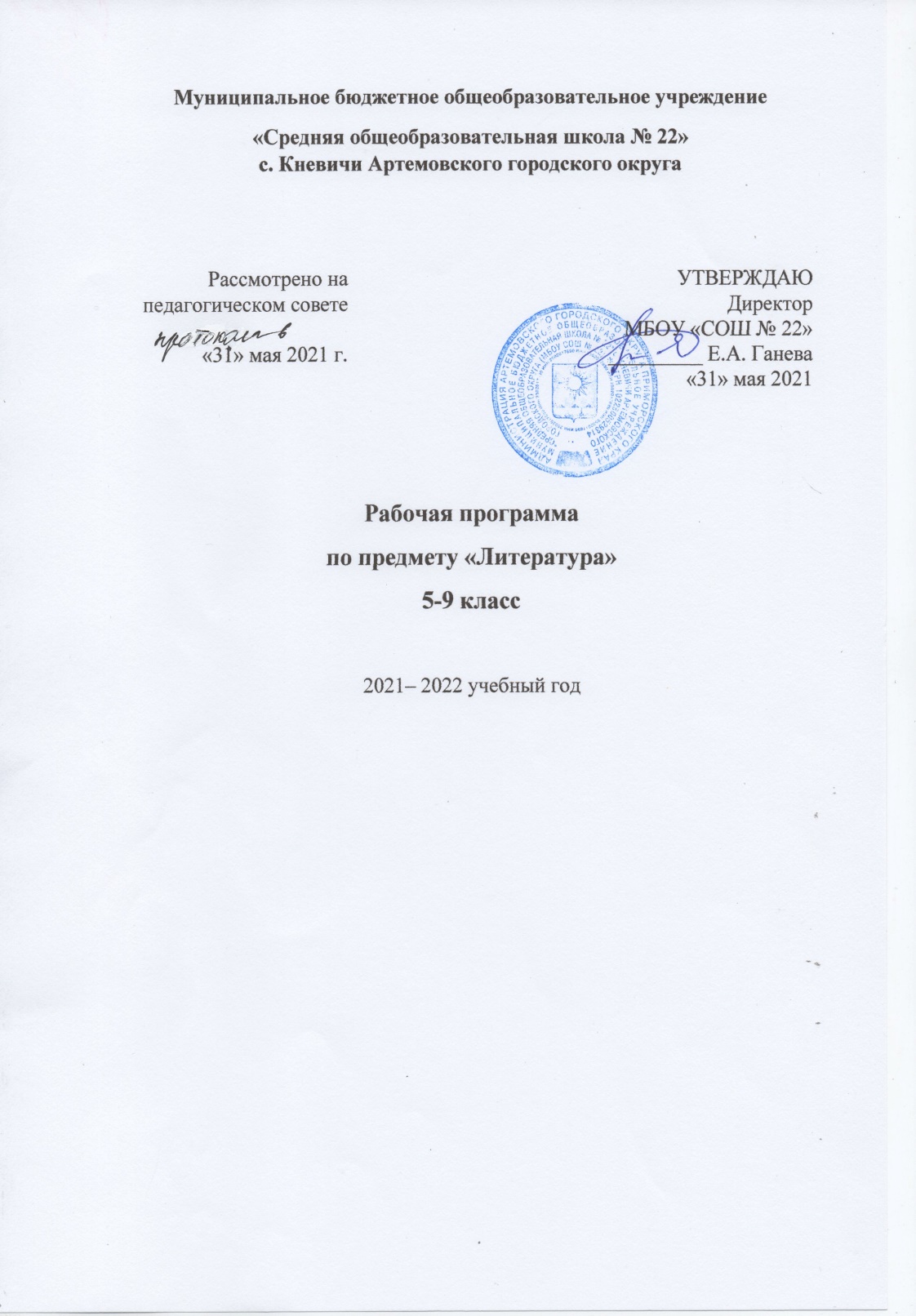 Пояснительная записка.Рабочая программа по литературе в 5-9 классах составлена на основании: - Приказа Министерства образования и науки РФ от 17 декабря 2010 г. N 1897 "Об утверждении федерального государственного образовательного стандарта основного общего образования" -  Приказа Министерства просвещения РФ от 20 мая 2020 г. N 254 "Об утверждении федерального перечня учебников, допущенных к использованию при реализации имеющих государственную аккредитацию образовательных программ начального общего, основного общего, среднего общего образования организациями, осуществляющими образовательную деятельность».Программе соответствуют учебники «Литература в 2-х частях»  5-9 классы / под редакцией  Г. С. Меркина, Москва ООО «Русское слово – учебник», 2014 г.В 5-9 классах на изучение предмета «Литература» отводится  455 часов: в 5 классе рабочая программа рассчитана на 3 часа в неделю, что составляет 105 часов,  в 6 классе рабочая программа рассчитана на 3 часа в неделю, что составляет 105 часов, в 7 классе – на 2 часа в неделю, что составляет 70 часов, в 8 классе на 2 часа в неделю, что составляет 70 часов, в 9 классе рабочая программа рассчитана на 3 часа в неделю, что составляет 105 часов. Формы промежуточной аттестации: сочинение, чтение наизусть, пересказ, тестирование, терминологический диктант. Планируемые результаты изучения учебного предмета.- воспитание творческой личности путем приобщения к литературе как искусству слова;- совершенствование умения читать правильно и осознанно, вслух и про себя; пересказывать текст различными способами (полный, выборочный, краткий);- способствование совершенствованию читательского опыта;- совершенствование мотивации к систематическому, системному, инициативному, в том числе досуговому, чтению;- совершенствование умения пользоваться библиотечными фондами (нахождение нужной книги по теме урока; для досуга, иного чтения; для выполнения творческих работ и т.д.); развивать интерес к творчеству;- развитие умения характеризовать художественные и научно-популярные тексты;- развитие навыков характеристики (в 5—6 классах) и анализа (в 7—9 классах) текстов различных стилей и жанров и соответствии с целями и задачами на уроках литературы различных типов;- развитие умения пользоваться монологической, диалогической, устной и письменной речью; составлять отзыв о прочитанном, краткую аннотацию о книге; создавать творческие работы различных типов и жанров;- формирование умения нахождения родовых и жанровых особенностей различных видов текстов;- формирование умения по применению литературоведческих понятий для характеристики (анализа) текста.Содержание учебного предмета «Литература» в 5-9 классах5 классВВЕДЕНИЕ – 1ч.Книга и ее роль в духовной жизни человека и общества (родина, край, искусство, нравственная память). Литература как искусство слова. Писатель — книга — читатель. Книга художественная и учебная.ИЗ МИФОЛОГИИ– 5ч.Рассказ о мифе и мифологии. Миф — своеобразная форма мироощущения древнего человека, стремление к познанию мира. Миф как явление эстетическое. Основные категории мифов. Возникновение мифов. Мифологические герои и персонажи.Античный миф: происхождение мира и богов («Рождение Зевса», «Олимп»). Представления древних греков о сотворении Вселенной, богов и героев. Гомер. «Одиссея» («Одиссей на острове циклопов. Полифем»). Рассказ о Гомере. Сюжет мифа. Образы Одиссея и Полифема.ИЗ УСТНОГО НАРОДНОГО ТВОРЧЕСТВА– 10ч.Истоки устного народного творчества, его основные виды.Загадки, пословицы, поговорки. Сказки. Волшебная сказка: «Царевна-лягушка». Сюжет в волшебной сказке: зачин, важное событие, преодоление препятствий, поединок со злой силой, победа, возвращение, преодоление препятствий, счастливый финал. Сказочные образы. Нравственная проблематика сказки: добрая и злая сила в сказках. Бытовая сказка: «Чего на свете не бывает». Отличие бытовой сказки от волшебной. Сюжеты и реальная основа бытовых сказок. Своеобразие лексики в сказках. Сказка и миф: сходства и различия. Сказки народов России. Бытовая сказка «Падчерица».ИЗ ДРЕВНЕРУССКОЙ ЛИТЕРАТУРЫ - 5ч.Создание первичных представлений о древнерусской литературе.Из «Повести временных лет» («Расселение славян», «Кий, Щек и Хорив», «Дань хазарам»). История: исторические события, факты жизни государства и отдельных князей и их отражение в древнерусской литературе (право на вымысел у древнерусского автора); нравственная позиция автора в произведениях древнерусской литературы.БАСНИ НАРОДОВ МИРА – 1ч.Эзоп. Краткие сведения о баснописце. Басни «Ворон и Лисица», «Лисица и виноград». Жан де Лафонтен. Краткие сведения о баснописце. Своеобразие басен Лафонтена. Басня «Лисица и виноград». Сравнение басни Лафонтена с басней Эзопа. Раскрытие характеров персонажей в баснях: ум, хитрость, сообразительность, глупость, жадность; элементы дидактизма в басне.РУССКАЯ БАСНЯ – 5ч.Русские басни. Русские баснописцы XVIII -XIX веков. Нравственная проблематика басен, злободневность. Пороки, недостатки, ум, глупость, хитрость, невежество, самонадеянность; просвещение и невежество — основные темы басен. Русская басня в XX веке.М.В. Ломоносов. Краткие сведения о писателе. Басня «Случились вместе два Астронома в пиру...».И.А. Крылов. Краткие сведения о писателе. Детство. Отношение к книге. Басни «Ворона и Лисица», «Волк и Ягненок», «Волк на псарне», «Свинья под Дубом» и др. по выбору. Тематика басен И.А. Крылова. Сатирическое и нравоучительное в басне. Образный мир басен И.А. Крылова.В.В. Михалков. Басни «Грибы», «Зеркало». Тематика, проблематика.ИЗ ЛИТЕРАТУРЫ XIX ВЕКАА.С. ПУШКИН – 7ч.Краткие сведения о детстве и детских впечатлениях поэта. Пушкин и книга. А.С.Пушкин и няня Арина Родионовна. Стихотворение «Няне». Образы природы в стихотворениях поэта «Зимняя дорога», «Зимнее утро». «Сказка о мертвой царевне и о семи богатырях». «Пушкинская сказка — прямая наследница народной» (С.Я. Маршак). Гуманистическая направленность пушкинской сказки. Герои и персонажи в «Сказке...». Литературная сказка и ее отличия от фольклорной; добро и зло в сказке А.С. Пушкина; благодарность, верность, преданность, зависть, подлость; отношение автора к героям. Поэма «Руслан и Людмила» (отрывок). Сказочные элементы. Богатство выразительных средств.ПОЭЗИЯ XIX ВЕКА О РОДНОЙ ПРИРОДЕ – 2ч.М.Ю. Лермонтов «Когда волнуется желтеющая нива...»Е.А. Баратынский «Весна, весна! как воздух чист!..»Ф.И. Тютчев «Весенняя гроза», «Весенние воды», «Есть в осени первоначальной...»,А.А. Фет «Чудная картина...»М.Ю. ЛЕРМОНТОВ – 4ч.Краткие сведения о детских годах поэта. Стихотворение «Бородино». История создания стихотворения. Бородинская битва и русский солдат в изображении М.Ю.Лермонтова. Художественное богатство стихотворения. История и литература. Любовь к родине, верность долгу.Н.В. ГОГОЛЬ – 4ч.Краткие сведения о писателе. Малороссия в жизни и творчестве Н.В. Гоголя. Повесть «Ночь перед Рождеством». Отражение в повести славянских преданий и легенд, обрядов и поверий; образы и сюжет повести. Зло и добро в повести.И.С. ТУРГЕНЕВ – 6ч.Детские впечатления И.С. Тургенева. Спасское-Лутовиново в творческой биографии писателя. Рассказ «Муму» и стихотворения в прозе «Два богача», «Воробей». Современники о рассказе «Муму». Образы центральные и второстепенные; образ Герасима. Тематика и социально-нравственная проблематика рассказа. И.С. Тургенев о языке: стихотворение в прозе «Русский язык».Н.А. НЕКРАСОВ – 4ч.Детские впечатления поэта. Стихотворение «Крестьянские дети». Основная тема и способы ее раскрытия. Отношение автора к персонажам стихотворения. Стихотворение «Тройка». Судьба русской женщины.Л.Н. ТОЛСТОЙ – 7ч.Сведения о писателе. Л.Н. Толстой в Ясной Поляне. Яснополянская школа. Рассказ «Кавказский пленник». Творческая история произведения. Тема и основные проблемы: смысл жизни, справедливость; свобода, неволя в рассказе. Две жизненные позиции (Жилин и Костылин). Любовь как высшая нравственная основа в человеке. Своеобразие сюжета. Речь персонажей и отражение в ней особенностей характера и взгляда на жизнь и судьбу. Отношение писателя к событиям и героям.А.П. ЧЕХОВ – 4ч.Детские и юношеские годы писателя. Семья А.П. Чехова. Врач А.П. Чехов и писатель Антоша Чехонте. Книга в жизни Чехова. Рассказы «Пересолил», «Злоумышленник»: темы; приемы создания характеров и ситуаций; отношение писателя к персонажам. Жанровое своеобразие рассказа.ИЗ ЛИТЕРАТУРЫ XX ВЕКАИ.А. БУНИН – 4ч.Детские годы И.А. Бунина. История рода. Семейные традиции и их влияние на формирование личности. Книга в жизни писателя. Стихотворение «Густой зеленый ельник у дороги...»: тема природы и приемы ее раскрытия; художественное богатство стихотворения; второй план в стихотворении. Рассказы «В деревне», «Подснежник»: слияние с природой; нравственно-эмоциональное состояние персонажей; образы главных героев. Выразительные средства создания образов.Л.Н. АНДРЕЕВ – 3ч.Краткие сведения о писателе. Рассказ «Петька на даче»: тематика и нравственная проблематика рассказа (тяжелое детство; сострадание, чуткость, доброта). Роль эпизода в создании образа героя; природа в жизни мальчика. Значение финала.А.И. КУПРИН – 2ч.Краткие сведения о писателе. Детство, отношение к языку. Рассказ «Золотой петух». Тема, особенности создания образа.А.А. БЛОК – 3ч.Детские впечатления поэта. Книга в жизни юного А. Блока. Блоковские места (Петербург, Шахматово). Стихотворение «Летний вечер»: умение поэта чувствовать красоту природы и сопереживать ей; стихотворение «Полный месяц встал над лугом...»: образная система, художественное своеобразие стихотворения.С.А. ЕСЕНИН – 3ч.Детские годы С. Есенина. В есенинском Константинове. Стихотворения: «Ты запой мне ту песню, что прежде...», «Поет зима — аукает...», «Нивы сжаты, рощи голы...». Единство человека и природы. Малая и большая родина.А.П. ПЛАТОНОВ – 2ч.Краткие биографические сведения о писателе. Рассказы «Никита», «Цветок на земле». Мир глазами ребенка (беда и радость; злое и доброе начало в окружающем мире); образы главных героев; своеобразие языка.П.П. БАЖОВ – 2ч.Краткие сведения о писателе. Сказ «Каменный цветок». Человек труда в сказе П.П.Бажова (труд и мастерство, вдохновение). Приемы создания художественного образа.Н.Н. НОСОВ – 2ч.Краткие сведения о писателе. Рассказ «Три охотника»: тема, система образов.В.П. АСТАФЬЕВ – 3ч.Краткие сведения о писателе. Рассказ «Васюткино озеро»: тема и идея рассказа; цельность произведения, взаимосвязь всех элементов повествования; глубина раскрытия образа.Е.И. НОСОВ – 2ч.Краткие сведения о писателе. Рассказ «Как патефон петуха от смерти спас». Добро и доброта. Мир глазами ребенка; юмористическое и лирическое в рассказе. Воспитание чувства милосердия, сострадания, участия, заботы о беззащитном.РОДНАЯ ПРИРОДА В ПРОИЗВЕДЕНИЯХ ПИСАТЕЛЕЙ XX ВЕКА – 3ч.В.Ф. Боков. «Поклон»;Н.М. Рубцов. «В осеннем лесу»;Р.Г. Гамзатов. «Песня соловья» ;В.И. Белов. «Весенняя ночь»;В.Г. Распутин. «Век живи — век люби» (отрывок).ИЗ ЗАРУБЕЖНОЙ ЛИТЕРАТУРЫ (14 ч)Д. ДЕФО – 2ч.Краткие сведения о писателе. Роман «Жизнь, необыкновенные и удивительные приключения Робинзона Крузо» (отрывок). Сюжетные линии, характеристика персонажей (находчивость, смекалка, доброта), характеристика жанра.Х.К. АНДЕРСЕН – 2ч.Краткие сведения о писателе, его детстве. Сказка «Соловей»: внешняя и внутренняя красота, благодарность.М. ТВЕН – 3ч.Краткие сведения о писателе. Автобиография и автобиографические мотивы в творчестве. Роман «Приключения Тома Сойера» (отрывок): мир детства и мир взрослых.Ж. РОНИ-СТАРШИЙ – 2ч.Краткие сведения о писателе. Повесть «Борьба за огонь» (отдельные главы). Гуманистическое изображение древнего человека. Человек и природа, борьба за выживание, эмоциональный мир доисторического человека.ДЖ. ЛОНДОН – 2ч.Краткие сведения о писателе. Детские впечатления. «Сказание о Кише». Период раннего взросления, обстоятельства жизни: добро и зло, благородство, уважение взрослых.А. ЛИНДГРЕН – 3ч.Краткие сведения о писательнице. Роман «Приключения Эмиля из Лённеберги» (отрывок).6 классВВЕДЕНИЕ – 1 часО литературе, писателе и читателе. Литература и другие виды искусства (музыка, живопись, театр, кино).Развитие представлений о литературе; писатель и его место в культуре и жизни общества; человек и литература; книга – необходимый элемент в формировании личности (художественное произведение, статьи об авторе, справочный аппарат, вопросы и задания, портреты и иллюстрации и т.д.)ИЗ ГРЕЧЕСКОЙ МИФОЛОГИИ – 3 часаМифы «Пять веков», «Прометей», «Яблоки Гесперид» Отражение в древнегреческих мифах представлений о времени, человеческой истории, героизме; стремление познать мир и реализовать свою мечту.ИЗ УСТНОГО НАРОДНОГО ТВОРЧЕСТВА – 3 часаЛегенды, предания, сказки«Солдат и смерть», «Как Бадыноко победил одноглазого великана», «Сказка о молодильных яблоках и живой воде». Предание и его художественные особенности. Сказка и её художественные особенности, сказочные формулы, помощники героев сказки, сказители, собиратели. Народные представления о добре и зле; краткость, образность.ИЗ ДРЕВНЕРУССКОЙ ЛИТЕРАТУРЕ – 4 часа«Сказание о белгородских колодцах», «Повесть о разорении Рязани Батыем» «Поучение» Владимира Мономаха (фрагмент). Отражение в произведениях истории Древней Руси и народных представлений о событиях и людях. Поучительный характер древнерусской литературы (вера, святость, греховность, хитрость и мудрость, жестокость, слава и бесславие, любовь к родине, мужество и др.)ИЗ РУССКОЙ ЛИТЕРАТУРЫ XVIII ВЕКА М.В. ЛОМОНОСОВ – 3 часаГоды учение. Отражение позиции ученого и гражданина в поэзии: «Стихи, сочиненные по дороге в Петергоф». Отражение в стихотворении мыслей ученого и поэта; тема и ее реализация; независимость, гармония – основные мотивы стихотворения; идея стихотворения.ИЗ РУССКОЙ ЛИТЕРАТУРЫ XIX ВЕКАВ.А ЖУКОВСКИЙ – 3 часаКраткие сведения о писателе. Личность поэта. В.А. Жуковский и А.С. Пушкин. Жанр баллады в творчестве В.А. Жуковского. Баллада «Светлана»: фантастическое и реальное; связь с фольклором, традициями и обычаями народа. Новое явление в русской поэзии. Особенности языка и образов. Тема любви в балладе. Художественная идея произведения.А.С. ПУШКИН - 12 часовЛицей в жизни и творческой биографии А.С. Пушкина. Лицеист А.С. Пушкин в литературной жизни Петербурга. Лирика природы: «Деревня», «Редеет облаков летучая гряда…», «Зимнее утро», «Зимний вечер». Интерес к истории России: «Дубровский» - историческая правда и художественный вымысел; нравственные и социальные проблемы романа (верность дружбе, любовь, искренность, честь и отвага, постоянство, преданность, справедливость и несправедливость); основной конфликт; центральные персонажи.М.Ю. ЛЕРМОНТОВ – 6 часовГоды учения. Ссылка на Кавказ. Поэт и власть. Вольнолюбивые мотивы в лирике (свобода, воля, независимость): «Тучи», «Парус», «На севере диком стоит одиноко…», «Листок». Многозначность художественного образа.Н.В. ГОГОЛЬ – 7 часовПовесть «Тарас Бульба». Тематика и проблематика повести (любовь к родине; товарищество, свободолюбие, героизм, честь, любовь и долг); центральные образы и приемы их создания; лирическое и эпическое в содержании повести; массовые сцены и их значение в сюжете и фабуле; связь повести с героическим эпосом (характеры, типы, речь). Своеобразие стиля.И.С. ТУРГЕНЕВ – 4 часа«Записки охотника»: творческая история и особенности композиции. Проблематика и своеобразие рассказа «Бирюк»: служебный долг и человеческий долг; нравственные ценности: милосердие, порядочность, доброта; образ лесника; позиция писателя. Один из рассказов «Записок охотника» по выбору учащихся. Самостоятельная характеристика темы и центральных персонажей произведения. Стихотворение «В дороге»: выразительность и точность поэтического звучания.Н.А. НЕКРАСОВ – 2 часаГражданская позиция Н.А. Некрасова. Темы народного труда и «долюшки женской» - основные в творчестве поэта. Стихотворения: «В полном разгаре страда деревенская…», «Великое чувство! У каждых дверей…». Основной пафос стихотворения: разоблачение социальной несправедливости. Выразительные средства, раскрывающие тему. Способы создания образа женщины-труженицы, женщины-матери. Отношение автора к героям и событиям.Л.Н. ТОЛСТОЙ – 6 часовПовесть «Детство» (отдельные главы): «Матап» «Что за человек мой отец?», «Детство» и др. по выбору. Рассказ «Бедные люди». Взаимоотношения в семье; главные качества родителей в понимании и изображении Л.Н. Толстого; проблематика рассказа и внутренняя связь его с повестью «Детство» (добро, добродетельность, душевная отзывчивость, любовь к близким, верность, преданность, чувство благодарность, милосердие, сострадание).В.Г.КОРОЛЕНКО – 5 часовКраткие сведения о писателе. Повесть «В дурном обществе»: проблемы доверия и взаимопонимания, доброты, справедливости, милосердия. Дети и взрослые в повести. Система образов. Авторское отношение к героям.А.П. ЧЕХОВ – 5 часовСатирические и юмористические рассказы А.П. Чехова. Рассказы «Толстый и тонкий», «Шуточка», «Налим»: темы, приемы создания характеров персонажей. Отношение автора к героям. Приемы создания комического эффекта.ИЗ РУССКОЙ ЛИТЕРАТУРЫ XX ВЕКАИ.А. БУНИН – 3 часаМир природы и человека в стихотворениях и рассказах И.А. Бунина. Стихотворение «Не видно птиц. Покорно чахнет…», рассказ «Лапти». Душевный мир крестьянина в изображении писателя. А.И. КУПРИН – 3 часаДетские годы писателя. Повесть «Белый пудель», рассказ «Тапёр». Основные темы и характеристики образов. Внутренний мир человека и приемы его художественного раскрытия.С.А. ЕСЕНИН – 3 часаКраткие сведения о поэте. Стихотворения: «Песнь о собаке», «Разбуди меня завтра рано…». Пафос и тема стихотворений. Одухотворенная природа — один из основных образов поэзии С.А. Есенина.М.М ПРИШВИН – 6 часовКраткие сведения о писателе. Сказка-быль «Кладовая солнца»: родная природа в изображении писателя; воспитание в читателе зоркости, наблюдательности, чувства красоты, любви к природе.Н.М. РУБЦОВ – 2 часаКраткие сведения о поэте. Стихотворения «Звезда полей», «Тихая моя родина». Человек и природа в стихотворениях. Образный строй.А.А. АХМАТОВА – 2 часаКраткие сведения о поэте. Связь ее судьбы с трагическими и героическими событиями отечественной истории XX века. Стихотворения «Перед весной бывают дни такие…», «Мужество», «Победа», «Родная земля». Тема духовной свободы народа. Защита основ жизни. Клятва поэта в верности и любви к родине. Значение русского языка.ИЗ ПОЭЗИИ О ВЕЛИКОЙ ОТЕЧЕСТВЕННОЙ ВОЙНЕ – 2 часаИзображение войны; проблема жестокости, справедливости, подвига, долга, жизни и смерти, бессмертия, любви к родине: М.В. Исаковский «В прифронтовом лесу»; С.С.Орлов «Его зарыли в шар земной…»; К.М. Симонов «Жди меня, и я вернусь…»; Р.Г.Гамзатов «Журавли»; Д.С. Самойлов «Сороковые».В.П. АСТАФЬЕВ –4 часаКраткие сведения о писателе. Рассказ «Конь с розовой гривой». Тематика, проблематика рассказа.ИЗ ЗАРУБЕЖНОЙ ЛИТЕРАТУРЫ «СКАЗКА О СИНДБАДЕ-МОРЕХОДЕ» ИЗ КНИГИ «ТЫСЯЧА И ОДНА НОЧЬ» – 2 часаИстория создания, тематика, проблематика.Я. И В. ГРИММ -3 часаО. ГЕНРИ – 3 часаКраткие сведения о писателе. Рассказ «Вождь краснокожих»: о детстве — с улыбкой и всерьез (дети и взрослые в рассказе). «Дары волхвов»: жанр новеллы. Тема бедности, любви, счастья. ДЖ. ЛОНДОН – 4 часа7 классВЕДЕНИЕ (1 час)Знакомство со структурой и особенностями учебника. Своеобразие курса. Литературные роды (лирика, эпос, драма). Жанр и жанровое образование. Движение жанров. Личность автора, позиция писателя, труд и творчество, творческая история произведения.ИЗ УСТНОГО НАРОДНОГО ТВОРЧЕСТВАБЫЛИНЫ (2 часа)«Святогор и Микула Селянинович», «Илья Муромец и Соловей-разбойник». А.К.Толстой. «Илья Муромец». Событие в былине, поэтическая речь былины, своеобразие характера и речи персонажа, конфликт, отражение в былине народных представлений о нравственности (сила и доброта, ум и мудрость).РУССКИЕ НАРОДНЫЕ ПЕСНИ (2 часа)Обрядовая поэзия («Девочки, колядки!..», «Наша Масленица дорогая..», «Говорили – сваты на конях будут»); лирические песни ( «Подушечка моя пуховая..»); лиро-эпические песни ( «Солдатская»). Лирическое и эпическое начало в песне; своеобразие поэтического языка народных песен. Многозначность поэтического образа в народной песне. Быт, нравственные представления и судьба народа в фольклорной песне.ИЗ ДРЕВНЕРУССКОЙ ЛИТЕРАТУРЫ (2 часа)Из «Повести временных лет» («И вспомнил Олег коня своего..», «Повесть о Петре и Февронии Муромских». Поучительный характер древнерусской литературы; мудрость, преемственность поколений, любовь к родине, образованность, твердость духа, религиозность, верность, жертвенность; семейные ценности.ИЗ РУССКОЙ ЛИТЕРАТУРЫ XVIII ВЕКАМ.В. ЛОМОНОСОВ (2 часа)Жизнь и судьба поэта, просветителя, ученого. «Ода на день восшествия на всероссийский престол ее величества государыни императрицы Елисаветы Петровны, 1747 года» (отрывок), «Предисловие о пользе книг церковных в российском языке» (отрывок). Мысли о просвещении, русском языке; вера в творческие способности народа. Тематика поэтических произведений; особенность поэтического языка оды и лирического стихотворения; поэтические образы. Теория «трех штилей» (отрывки). Основные положения и значение теории о стилях художественной литературы.Г.Р. ДЕРЖАВИН (1 час)Биография Г.Р. Державина (по страницам книги В.Ф. Ходасевича «Державин»). Стихотворение «Властителям и судиям». Отражение в названии тематики и проблематики стихотворения; своеобразие стихотворений Г.Р. Державина в сравнении со стихотворениями М.В. Ломоносова. Тема поэта и власти. Сопоставление стихотворного переложения 81 псалма с оригиналом.Д.И. ФОНВИЗИН (3 часа)Краткие сведения о писателе. Комедия «Недоросль». Своеобразие драматургического произведения, основной конфликт пьесы и ее проблематика, образы комедии (портрет и характер: поступки, мысли, язык); образование и образованность; воспитание и семья; отцы и дети; социальные вопросы комедии; позиция писателя.ИЗ РУССКОЙ ЛИТЕРАТУРЫ XIX ВЕКАА.С. ПУШКИН (4 часа)Тема дружбы и долга, свободолюбивые мотивы в стихотворениях поэта: «К Чаадаеву» («Любви, надежды, тихой славы…»), «Во глубине сибирских руд…». Любовь к родине, уважение к предкам: «Два чувства дивно близки к нам…». Человек и природа: «Туча». Тема власти, жестокости, зла: «Анчар». «Песнь о вещем Олеге»: судьба Олега в летописном тексте и в балладе Пушкина; мотивы судьбы – предсказание, предзнаменование, предвидение, провидение; вера и суеверие. Поэма «Полтава» (в сокращении). Образ Петра и тема России в поэме. Гражданский пафос поэмы. Изображение «массы» и исторических личностей в поэме. Своеобразие поэтического языка (через элементы сопоставительного анализа). Творческая история произведений.М.Ю. ЛЕРМОНТОВ (3 часа)Стихотворения: «Три пальмы», «Родина», «Песня про царя Ивана Васильевича, молодого опричника и удалого купца Калашникова». Родина в лирическом и эпическом произведении; проблематика и основные мотивы «Песни..» (родина, честь, достоинство, верность, любовь, мужество и отвага, независимость; личность и власть); центральные образы поэмы и художественные приемы их создания; речевая характеристика героя. Фольклорные элементы в произведении. Художественное богатство «Песни…».Н.В. ГОГОЛЬ (3 часа)Н.В. Гоголь в Петербурге. Новая тема – изображение чиновничества и жизни «маленького человека». Новаторство писателя. Разоблачение угодничества, глупости, бездуховности. Повесть «Шинель»: основной конфликт; трагическое и комическое. Образ Акакия Акакиевича. Авторское отношение к героям и событиям. История замысла.И.С. ТУРГЕНЕВ (2 часа)Общая характеристика цикла «Записки охотника». Многообразие и сложность характеров крестьян в изображении И.С. Тургенева. Рассказ «Хорь и Калиныч» (природный ум, трудолюбие, смекалка, талант; сложные социальные отношения в деревне в изображении Тургенева); рассказ «Певцы» (основная тема, талант и чувство достоинства крестьян, отношение автора к героям), Стихотворение в прозе «Нищий»: тематика; художественное богатство произведения.Н.А. НЕКРАСОВ (2 часа)Краткие сведения о поэте. Стихотворения: «Вчерашний день, часу в шестом…», «Железная дорога», «Размышления у парадного подъезда», поэма «Русские женщины» («Княгиня Трубецкая»). Доля народная – основная тема произведений поэта; своеобразие поэтической музы Н.А. Некрасова. Писатель и власть; новые типы героев и персонажей. Основная проблематика произведений: судьба русской женщины, любовь и чувство долга; верность, преданность, независимость, стойкость, достоинство; чванство, равнодушие, беззащитность, бесправие, покорность судьбе. М.Е. САЛТЫКОВ-ЩЕДРИН (2 часа)Краткие сведения о писателе. Сказки: «Повесть о том, как один мужик двух генералов прокормил», «Дикий помещик» и одна сказка по выбору. Своеобразие сюжета; проблематика сказки; труд, власть, справедливость; приемы создания образа помещика. Позиция писателя.Л.Н. ТОЛСТОЙ (2 часа)Л.Н. Толстой – участник обороны Севастополя. Творческая история «Севастопольских рассказов». Литература и история. Рассказ «Севастополь в декабре месяце»: человек на войне, жизнь и смерть, героизм, подвиг, защита Отечества – основные темы рассказа. Образы защитников Севастополя. Авторское отношение к героям.Н.С.ЛЕСКОВ (2 часа)Краткие биографические сведения. «Лесков – писатель будущего» (Л.Н. Толстой). Сказ «Левша». Особенность проблематики и центральная идея. Образный мир произведения.А.А. ФЕТ (1 час)Русская природа в стихотворениях: «Я пришел к тебе с приветом…», «Вечер». Общечеловеческое в лирике; наблюдательность, чувства добрые; красота земли; стихотворение-медитация.А.П. ЧЕХОВ (2 часа)Рассказы «Хамелеон», «Смерть чиновника». Разоблачение беспринципности, корыстолюбия, чинопочитание, самоунижение. Своеобразие сюжета, способы создания образов, социальная направленность рассказов; позиция автора.- воссоздавать образ писателя на основе изученных произведений.ПРОИЗВЕДЕНИЯ РУССКИХ ПОЭТОВ XIX ВЕКА О РОССИИ (1 час)Н.М. Языков «Песня»; И.С. Никитин «Русь»; А.Н. Майков «Нива»; А.К. Толстой «Край ты мой, родимый край!»ИЗ РУССКОЙ ЛИТЕРАТУРЫ XX ВЕКАМ. ГОРЬКИЙ (3 часа)Повесть «Детство» (главы по выбору); «Легенда о Данко» (из рассказа «Старуха Изергиль»). Основные сюжетные линии в автобиографической прозе; становление характера юного героя; проблематика рассказа (личность и обстоятельства, близкий человек, жизнь для людей, героизм, зависть, равнодушие, покорность, непокорность, гордость, жалость); авторская позиция; контраст как основной прием раскрытия идеи.И.А. БУНИН (2 часа)Стихотворение «Догорел апрельский светлый вечер…». Человек и природа в стихах И.А. Бунина. Размышления о своеобразии поэзии: «Как я пишу». Рассказ «Кукушка». Смысл названия; доброта, милосердие, справедливость, покорность, смирение – основные мотивы рассказа; образы-персонажи; образ природы; образы животных и их значение в художественной идеи рассказа.А.И. КУПРИН (2 часа)Рассказы «Чудесный доктор», «Allez!». Основная сюжетная линия рассказов и подтекст; художественная идея.А.С. ГРИН (2 часа)Краткие сведения о писателе. Повесть «Алые паруса» (фрагмент). Творческая история произведения. Своеобразие образного мира повести. Экранизация повести.В.В. МАЯКОВСКИЙ (1 час)Стихотворение Необычайное приключение, бывшее с Владимиром Маяковским летом на даче». Проблематика стихотворения: поэт и общество, поэт и поэзия. Приемы создания образов. Художественное своеобразие стихотворения.С.А. ЕСЕНИН (2 часа)Стихотворения: «Гой ты, Русь, моя родная…», «Каждый труд благослови, удача…», «Отговорила роща золотая…», «Я покинул родимый дом». Тематика лирических стихотворений; лирическое «я» и образ автора. Человек и природа, чувство родины, эмоциональное богатство лирического героя в стихотворениях поэта.И.С. ШМЕЛЕВ (1 час)Рассказ «Русская песня». Основные сюжетные линии рассказа. Проблематика и художественная идея. Национальный характер в изображении писателя. Роман «Лето Господне» (глава «Яблочный спас»). Автобиографические мотивы. Роль эпиграфа. Сказочная манера. Сопоставление с «Левшой» Н.С. Лескова.М.М. ПРИШВИН (1час)Рассказ «Москва-река». Тема и основная мысль. Родина, человек и природа в рассказе. Образ рассказчика.К.Г. ПАУСТОВСКИЙ (2 часа)Повесть «Мещерская сторона» (главы «Обыкновенная земля», «Первое знакомство», «Леса», «Луга», «Бескорыстие» - по выбору). Чтение и обсуждение фрагментов, воссоздающих мир природы; человек и природа; малая родина; образ рассказчика в произведении.Н.А. ЗАБОЛОЦКИЙ (1 час)Стихотворение «Не позволяй душе лениться!..». Тема стихотворения и его художественная идея. Духовность, труд – основные нравственные достоинства человека.А.Т. ТВАРДОВСКИЙ (2 часа)Стихотворения: «Прощаемся мы с матерями…» (из цикла «Памяти матери»), «На дне моей жизни…». Поэма «Василий Теркин». Война, жизнь и смерть, героизм, чувство долга, дом, сыновняя память – основные мотивы военной лирики и эпоса А.Т. Твардовского.ЛИРИКА ПОЭТОВ-УЧАСТНИКОВ ВЕЛИКОЙ ОТЕЧЕСТВЕННОЙ ВОЙНЫ (1 час)Н.П. Майоров «Творчество»; Б.А. Богатков «Повестка»; М. Джалиль «Последняя песня»; В.Н. Лобода «Начало».Особенности восприятия жизни и творчества поэтов предвоенного поколения. Военные «будни» в стихотворениях поэтов-участников войны.Б.Л. ВАСИЛЬЕВ (1 урок)«Летят мои кони» (фрагмент). Рассказ «Экспонат №…». Название рассказа и его роль в раскрытии художественной идеи произведения, проблема истинного и ложного. Разоблачение равнодушия, нравственной убогости, лицемерия.В.М. ШУКШИН (2 часа)Краткие сведения о писателе. «Чудаки» и «чудики» в рассказах В.М. Шукшина. «Слово о малой родине». Раздумья об отчем крае и его месте в жизни человека. Рассказ «Чудик». Простота и нравственная высота героя.ПОЭТЫ XX ВЕКА О РОССИИ (1 час)Г. Тукай «Родная деревня»; А. А. Ахматова «Мне голос был…»; М.И. Цветаева «Рябину рубили зорькою…»; И. Северянин «Запевка»; Н. Рубцов «В горнице»; Я.В. Смеляков «История»; А.И. Фатьянов «Давно мы дома не были…»; А.Я. Яшин «Не разучился ль…»; К.Ш. Кулиев «Когда на меня навалилась беда…», «Каким бы малым ни был мой народ…»; Р.Г. Гамзатов «В горах джигиты ссорились, бывало…», «Мой Дагестан»; А.А. Вознесенский «Муромский сруб»; А.Д. Дементьев «Волга».Своеобразие раскрытия темы Родины в стихах поэтов XX века.ИЗ ЗАРУБЕЖНОЙ ЛИТЕРАТУРЫУ. ШЕКСПИР (1 час)Краткие сведения об авторе. Сонеты: «Когда на суд безмолвных, тайных дум…», «Прекрасное прекрасней во сто крат…», «Уж если ты разлюбишь – так теперь…», «Люблю, - но реже говорю об этом….», «Её глаза на звезды не похожи…».Темы и мотивы. «Вечные» темы (любовь, жизнь, смерть, красота) в сонетах У. Шекспира.МАЦУО БАСЁ (1 час)Образ поэта. Основные биографические сведения. Знакомство со стихотворениями, их тематикой, своеобразием образов и структуры.Р. БЁРНС (1 час)Краткие сведения об авторе. Стихотворения: «Возвращение солдата», «Джон Ячменное Зерно» (по выбору). Основные мотивы стихотворений: чувство долга, воинская честь, народное представление о добре и силе.Р.Л. СТИВЕНСОН (1час)Краткие сведения об авторе. Роман «Остров сокровищ» (часть третья, «Мои приключения на суше»). Приемы создания образов. Находчивость, любознательность – наиболее привлекательные качества героя.А.ДЕ СЕНТ-ЭКЗЮПЕРИ  (2часа)Краткие сведения о писателе. Повесть «Планета людей» (в сокращении), сказка «Маленький принц». Добро, справедливость, мужество, порядочность, честь, ответственность в понимании писателя и его героев. Основные события и позиция автора.Р. БРЭДБЕРИ (1 час)Рассказ «Все лето в один день». Роль фантастического сюжета в постановке нравственных проблем. Образы детей. Смысл противопоставления Венеры и Земли.Я. КУПАЛА (1 час)Основные биографические сведения. Отражение судьбы белорусского народа в стихах «Мужик», «А кто там идет?», «Алеся». М. Горький и М. Исаковский – переводчики Я. Купалы.8 классВВЕДЕНИЕ (1 час)Своеобразие курсов литературы в 8 классе. Художественная литература и история. Значение художественного произведения в культурном наследии страны. Творческий процесс.ИЗ УСТНОГО НАРОДНОГО ТВОРЧЕСТВА (3 часа)Историческая песня: «Иван Грозный молится по сыне», «Возвращение Филарета», «Разин и девка-астраханка», «Солдаты освобождают Смоленск» («Как повыше было города Смоленска…»). Период создания русских исторических песен. Связь с представлениями и исторической памятью народа и отражение их в песне; песни-плачи; средства выразительности в исторической песни; нравственная проблематика в исторической песне и песне-плаче.ИЗ ДРЕВНЕРУССКОЙ ЛИТЕРАТУРЫ (3 часа)«Житие Сергия Радонежского», Б.К. Зайцев «Преподобный Сергий Радонежский» (фрагмент), «Слово о погибели земли», «Житие Александра Невского» (фрагмент). Тема добра и зла в произведениях русской литературы. Глубина нравственных представлений о человеке; благочестие, доброта, открытость, неспособность к насилию, святость, служение Богу, мудрость, готовность к подвигу во имя Руси – основные нравственные проблемы житийной литературы; тематическое и жанровое многообразие древнерусской литературы.ИЗ РУССКОЙ ЛИТЕРАТУРЫ XVIII ВЕКАГ.Р. ДЕРЖАВИН (2 часа)Поэт и государственный чиновник. Отражение в творчестве фактов биографии и взглядов поэта. Стихотворения: «Памятник», «Вельможа» (служба, служение, власть и народ, поэт и власть – основные мотивы стихотворений). Тема отношений поэта и власти; поэт и поэзия.Н.М. КАРАМЗИН (3 часа)Основные вехи биографии. Карамзин и Пушкин. Повесть «Бедная Лиза» - новая эстетическая реальность. Проблематика и тематика, новый тип героя, образ Лизы.ИЗ РУССКОЙ ЛИТЕРАТУРЫ XIX ВЕКА – 3 чВ.А. Жуковский «Лесной царь», «Море», «Невыразимое» . К.Ф. Рылеев «Иван Сусанин», «Смерть Ермака».Краткие сведения о поэтах. Основные темы, мотивы. Система образно-выразительных средств в балладе, художественное богатство поэтических произведений.А.С. ПУШКИН (8 часов)Тематическое богатство поэзии А.С. Пушкина. Стихотворения: «И.И. Пущину», «Бесы», «Маленькие трагедии», повесть «Пиковая дама» (обзор). Роман «Капитанская дочка»: проблематика (любовь и долг, любовь и дружба, честь, вольнолюбие; осознание предначертанья, провидение, случай и судьба; независимость, ответственность; литература и история). Система образов романа. Отношение писателя к событиям и героям. Новый тип исторической прозы.М.Ю. ЛЕРМОНТОВ (3 часа)Кавказ и в жизни и творчестве поэта. Поэма «Мцыри»: свободолюбие, гордость, сила духа – основные мотивы поэмы; художественная идея и средства её выражения; образ-персонаж, образ-пейзаж. «Мцыри – любимый идеал Лермонтова» (В.Г. Белинский).Н.В. ГОГОЛЬ (6 часов)Основные вехи биографии писателя. А.С. Пушкин и Н.В. Гоголь. Комедия «Ревизор»: творческая и сценическая история пьесы, русское чиновничество в сатирическом изображении Гоголя: разоблачение пошлости, угодливости, чинопочитания, беспринципности, взяточничества, лживости и авантюризма, равнодушного отношения к служебному долгу. Основной конфликт пьесы и способы его разрешения.И.С. ТУРГЕНЕВ (3 часа)Основные вехи биографии И.С. Тургенева. Произведения писателя о любви: повесть «Ася». Возвышенное и трагическое в изображении жизни и судьбы героев. Образ Аси: любовь, нежность, верность, противоречивость характера.Н.А. НЕКРАСОВ (2 часа)Основные вехи биографии Н.А. Некрасова. Судьба и жизнь народная в изображении поэта. «Внимая ужасам войны…», «Зеленый шум». Человек и природа в стихотворениях.А.А. ФЕТ (2 часа)Краткие сведения о поэте. Мир природы и духовности в поэзии А.А. Фета: «Зреет рожь над жаркой нивой…», «Целый мир от красоты…», «Учись у них: у дуба, у березы…». Гармония чувств, единство с миром природы, духовность – основные мотивы лирики А.А. Фета.А.Н. ОСТРОВСКИЙ (3 часа)Краткие сведения о писателе. Пьеса-сказка «Снегурочка» (фрагмент): связь с мифологическими и сказочными сюжетами. Образ Снегурочки. Народные обряды, элементы фольклора в сказке. Язык персонажей. Творческая и сценическая история пьесы.Л.Н. ТОЛСТОЙ (3 часа)Основные вехи биографии писателя. «Отрочество» (обзор; главы из повести); становление личности в борьбе против жестокости и произвола – рассказ «После бала». Нравственность и чувство долга, активный и пассивный протест, истинная и ложная красота, неучастие во зле, угасание любви – основные мотивы рассказа. Приемы создания образов. Судьба рассказчика для понимания художественной идеи произведения. ИЗ РУССКОЙ ЛИТЕРАТУРЫ XX ВЕКАМ. ГОРЬКИЙ (3 часа)Основные вехи биографии писателя. Рассказы «Макар Чудра», «Мой спутник» (обзор). Проблема цели и смысла жизни, истинные и ложные ценности. Художественное своеобразие ранней прозы М. Горького.В.В. МАЯКОВСКИЙ (2 часа)Краткие сведения о поэте. «Я» и «вы», поэт и толпа в стихах В.В. Маяковского: «Хорошее отношение к лошадям».О СЕРЬЕЗНОМ – С УЛЫБКОЙ (САТИРА НАЧАЛА XX ВЕКА) (2 часа)Н.А. Тэффи «Свои и чужие». М. Зощенко «Обезьяний язык». Большие проблемы «маленьких людей»; человек и государство; художественное своеобразие рассказов; от анекдота – к фельетону, от фельетона – к юмористическому рассказу.Н.А. ЗАБОЛОЦКИЙ (2 часа)Краткие сведения о поэте. Стихотворения: «Я не ищу гармонии в природе…», «Старая актриса», «Некрасивая девочка» (по выбору). Поэт труда, духовной красоты. Тема творчества в лирике Н. Заболоцкого 1950-60-х годов.М.В. ИСАКОВСКИЙ (2 часа)Основные вехи биографии поэта. Стихотворения: «Катюша», «Враги сожги родную хату…», «Три ровесницы». Творческая история стихотворения «Катюша». Продолжение в творчестве М.В. Исаковского традиций устной народной поэзии и русской лирики XIX века.В.П. АСТАФЬЕВ (3 часа)Краткие сведения о писателе. Человек и война, литература и история в творчестве В.П. Астафьева; рассказ «Фотография, на которой меня нет». Проблема нравственной памяти в рассказе. Отношение автора к событиям и персонажам, образ рассказчика.А.Т. ТВАРДОВСКИЙ (2 часа)Основные вехи биографии. Судьба страны в поэзии А.Т. Твардовского: «За далью – даль» (главы из поэмы). Россия на страницах поэмы. Ответственность художника перед страной – один из основных мотивов. Образ автора. Художественное своеобразие изученных глав.В.Г. РАСПУТИН (3 часа)Основные вехи биографии писателя. XX век на страницах прозы В.Г. Распутина. Нравственная проблематика повести «Уроки французского». Новое раскрытие темы детства на страницах повести. Центральный конфликт и основные образы повествования. Сострадание, справедливость, границы дозволенного. Милосердие, готовность прийти на помощь, способность к предотвращению жестокости, насилия в условиях силового соперничества.ИЗ ЗАРУБЕЖНОЙ ЛИТЕРАТУРЫУ. ШЕКСПИР (3 часа)Краткие сведения о писателе. Трагедия «Ромео и Джульетта» (фрагменты). Певец великих и вечных тем (жизнь, смерть, любовь, проблема отцов и детей). Сценическая история пьесы, «Ромео и Джульетта» на русской сцене.М. СЕРВАНТЕС – 3 часаКраткие сведения о писателе. Роман «Дон Кихот»: проблематика (идеальное и обыденное, возвышенное и приземленное, мечта и действительность) и художественная идея романа. Образ Дон Кихота. Позиция писателя. Тема Дон Кихота в русской литературе. Донкихотство.9 классВВЕДЕНИЕ (1 час)Подведение итогов изучения литературы в 5-8 классах. Своеобразие изучения литературы в 9 классе; историко-литературный процесс. Литературные направления, школы, движения. Периодизация литературного процесса. Развитие литературы от устного народного творчества, древнерусской литературы, литературы XVIII, XIX, XX веков. Литература и история: этические и эстетические взгляды.Теория литературы: историко-литературный процесс, литературное направление, «сквозные» темы и мотивы.ИЗ ЗАРУБЕЖНОЙ ЛИТЕРАТУРЫУ. ШЕКСПИР (4 часа)Жанровое многообразие драматургии У. Шекспира. Проблематика трагедий. Низкое и высокое, сиюминутное и общечеловеческое, злое и доброе в трагедии «Гамлет». Центральный конфликт пьесы. Образы Гамлета и Офелии в русском искусстве XX века.Ж.Б. МОЛЬЕР (3 часа)Краткие сведения о драматурге. «Высокая комедия» Ж.Б. Мольера (обзор), Тематика проблематика комедий Мольера. Комедия «Мнимый больной»: основной конфликт пьесы; объекты уничтожающего смеха; группировка образов в комедии. И.В. ГЁТЕ (4 часа)Краткие сведения о поэте. И.В. Гёте – выдающийся деятель немецкого Просвещения. «Фауст» - вершина философской литературы. И.В. Гёте в России.ИЗ ДРЕВНЕРУССКОЙ ЛИТЕРАТУРЫ (6 часов)«Слово о полку Игореве»: история написания и публикации, основная проблематика, система образов (образы-персонажи, образ-пейзаж, образы животных), центральная идея, значение «Слова…» в истории русской литературы и культуры. Оригинал и переводы; мысль о единстве Русской земли; проблема ответственности за судьбу Руси в «Слове…».ИЗ ЛИТЕРАТУРЫ XVIII ВЕКАА.Н. РАДИЩЕВ (2 часа)Основные вехи биографии. Литературная деятельность А.Н. Радищева. Ода «Вольность»: новаторство писателя. «Путешествие из Петербурга в Москву». Смысл эпиграфа. Тематика основная проблематика книги (идеи Просвещения: гуманизм, человеческое достоинство, свобода личности; антикрепостническая направленность «Путешествия…»; человек и государство; писатель и власть).Сюжет и система образов. История издания книги.ИЗ ЛИТЕРАТУРЫ XIX ВЕКАЛИТЕРАТУРНЫЙ ПРОЦЕСС КОНЦА XVIII – НАЧАЛА XIX ВЕКА (1 час)Характеристика литературных явлений этого периода: классицизм, сентиментализм, романтизм.Становление и развитие русского романтизма в первой четверти XIX века. Исторические предпосылки русского романтизма, его национальный особенности. Важнейшие черты эстетики романтизма и их воплощение в творчестве К.Н. Батюшкова, В.А. Жуковского, К.Ф. Рылеева, Е.А. Баратынского. Гражданское и психологическое течение в русском романтизме.А.С. ГРИБОЕДОВ (7 часов)Основные вехи биографии А.С. Грибоедова: писатель, государственный деятель, дипломат. Комедия «Горе от ума». Творческая история. Личное и социальное в конфликте. Своеобразие языка. Группировка образов. Комедия в истории культуры России. Комедия в русской критике (И.А. Гончаров и Д.И. Писарев о «Горе от ума»). Человек и государство, проблема идеала, нравственная проблематика. Художественное богатство комедии. Современные дискуссии о комедии.ПОЭТЫ ПУШКИНСКОГО КРУГА (4 часа)К.Н. Батюшков «Переход русский войск через Неман 1 января 1813 года» (отрывок из большого стихотворения); «Мой гений», «Надпись к портрету Жуковского», «Есть наслаждение и в дикости лесов…»; А.А. Дельвиг «Романс», «Русская песня», «Идиллия»; Е.А. Баратынский «Разуверение», «Чудный град порой сольется…», «Муза»; Н.М. Языков «Родина», «Пловец».Краткие сведения об авторах, тематика и проблематика лирики, романтическое движение, жанровый состав, А.С. Пушкин и поэты-современники.А.С. ПУШКИН (15 часов)Творческая биография А.С. Пушкина, темы и мотивы лирики, жанровое многообразие лирик, тема поэта и поэзии: «К морю», «На холмах Грузии лежит ночная мгла…», «Арион», «Анчар», «Пророк», «К***» («Я помню чудное мгновенье…»), «Я вас любил…», «Я памятник себе воздвиг нерукотворный…»; романтическая поэма «Цыганы». Художественные особенности поэмы – время, пространство, персонажи, язык; основная проблематика поэмы в контексте литературных дискуссий времени. Переход к реализму: «Повести Белкина». Богатство образов и характеров «Повестей…». Центральная проблематика. Пробуждение в читателе «чувств добрых» - нравственная позиция писателя. Реализм прозы А.С. Пушкина.Роман в стихах «Евгений Онегин»: творческая история, основная проблематика и система образов. Образ автора в романе. Художественные открытия в «Евгении Онегине». «Энциклопедия русской жизни» - В.Г. Белинский о романе. Современные дискуссии о романе. Комментарий к роману.М.Ю. ЛЕРМОНТОВ (9 часов)Творческая биография М.Ю. Лермонтова. М.Ю. Лермонтов и А.С. Пушкин: стихотворение «Смерть поэта». Образ поэта в представлении М.Ю. Лермонтова: стихотворение «Поэт». Темы и мотивы лирики: «Нет, я не Байрон…», «Я жить хочу», «Пророк», «Когда волнуется желтеющая нива…», «Нет, не тебя так пылко я люблю…», «Три пальмы», «И скучно и грустно…», «Дума», «Молитва» («В минуту жизни трудную…»).Роман «Герой нашего времени»: сюжет, фабула, композиция. Гражданская активность и смысл жизни, светская жизнь и светские представления, позиция писателя. Внутренняя связь проблематики романа с лирикой поэта. Художественное совершенство романа. Печорин и другие персонажи. Место и роль двух предисловий. Идейно-композиционное значение главы «Фаталист». В.Г. Белинский о романе.Н.В. ГОГОЛЬ (9 часов)Творческая биография Н.В. Гоголя. Поэма «Мертвые души»: образы помещиков, новый тип героя, отношение писателя к изображаемым явлениям, помещичий и чиновничий быт в изображении Н.В. Гоголя, художественное своеобразие произведения.Ф.И. ТЮТЧЕВ (2 часа)Основные вехи биографии, темы и мотивы лирики: «С поляны коршун поднялся…», «Как весел грохот летних бурь…» и три стихотворения по выбору. Вечные темы и мотивы, нравственная позиция поэта, лирика размышлений и философская лирика. Художественное своеобразие стихотворений.А.А. ФЕТ (2 часа)Основные вехи биографии, темы и мотивы лирики. Любовь, природа и человек: «Какая ночь!..» «Я тебе ничего не скажу…», «Какая грусть! Конец аллеи…». Художественное своеобразие стихотворений.Н.А. НЕКРАСОВ (2 часа)Творческая биография Н.А. Некрасова. Отражение в лирике гражданской позиции и взглядов революционной демократии: «Памяти Добролюбова». Ф.М. ДОСТОЕВСКИЙ (4 часа)Основные вехи биографии. Роман «Бедные люди»: материальное и духовное в произведении, характеристика образов, позиция писателя. Развитие темы «маленького человека». Ф.М. Достоевский и Н.В. Гоголь.Л.Н. ТОЛСТОЙ (4 часа)Основные вехи биографии. Автобиографическая проза: повесть «Юность». Нравственные идеалы, мечты и реальность, становление личности, основные приемы создания образов.ИЗ ЛИТЕРАТУРЫ XX ВЕКАЛИТЕРАТУРНЫЙ ПРОЦЕСС НАЧАЛА XX ВЕКА (1 час)Развитие реализма, новые эстетические школы. Модернистские течения. Всеобщая тяга к культуре.М. ГОРЬКИЙ (4 часа)Основные вехи биографии. Своеобразие прозы раннего М. Горького. Рассказ «Челкаш». Рассказы «Двадцать шесть и одна», «Супруги Орловы» - по выбору. Основной конфликт: люди «дна» и проблема человеческого в человеке; художественная идея. «Песня о Буревестнике».ИЗ ПОЭЗИИ СЕРЕБРЯНОГО ВЕКА (6 часов)Многообразие поэтических голосов эпохи (стихи А.А. Блока, С.А. Есенина, В.В. Маяковского, М.И. Цветаевой, Н.С. Гумилева, А.А. Ахматовой). Основные темы и мотивы.М.А. БУЛГАКОВ (4 часа)Основные вехи биографии. Повесть «Собачье сердце». Проблематика и образы. Художественная идея повести. Пафос произведения и авторская позиция.М.А. ШОЛОХОВ (4 часа)Основные вехи биографии. Русский характер в изображении М.А. Шолохова. Рассказ «Судьба человека»: образы, роль сюжета и композиции в раскрытии художественной идеи. Проблема человека на войне.А. Т. ТВАРДОВСКИЙ (2 часа)Сведения о поэте. Военная тема в лирике А.Т. Твардовского: «Я убит подо Ржевом...», «Лежат они, глухие и немые...». Мотивы исторической и человеческой памяти в послевоенной лирике. Художественное своеобразие лирики А.Т. Твардовского о войне.А.И. СОЛЖЕНИЦЫН (3 часа)Основные вехи биографии писателя. А.Т. Твардовский в писательской судьбе А.И. Солженицына. Рассказ «Матренин двор». Творческая история произведения. Реалии и художественные обобщения в рассказе. Традиции Н.А. Некрасова. Образы Матрены и рассказчика. Самостоятельный анализ рассказа «Как жаль».Ч.Т. АЙТМАТОВ (1 час)Автобиография писателя. Воспоминания о детстве. Этапы творческого пути. Повесть «Джамиля». Образы главных героев. Национальный характер в изображении писателя. Тема обновления, нравственного пробуждения личности. Основной конфликт. Своеобразие композиции. Духовно-нравственная проблематика повести.B.C. ВЫСОЦКИЙ (1 час)Основные вехи творческой биографии. Воспоминания родных и друзей. Стихотворения, посвященные поэту. Авторская песня — новое явление в русской литературе XX века. Основные темы и мотивы авторской песни. Тематика песен B.C. Высоцкого.Тематическое планирование5 класс6 класс7 класс8 класс9 классКалендарно-тематическое планирование «Литература» 5-9 класс5 класс6 класс7 класс8 класс№ п/пНазвание разделаКоличество часов1.Введение1 ч.2.Мифология5 ч.3.Устное народное творчество10 ч.4.Древнерусская литература5 ч.5.Литература 19 века38 ч.6.Литература 20 века29 ч.7.Зарубежная литература 17 ч. .Итого: 105 ч. № п/пНазвание разделаКоличество часов1.Введение1 ч.2.Из греческой мифологии3 ч.3.Из устного народного творчества3 ч.4.Из древнерусской литературы4 ч.5.Из русской литературы 18 века3 ч.6.Из русской литературы 19 века51 ч.7.Из русской литературы 20 века26 ч.8.Из зарубежной литературы 14 ч. .Итого: 105 ч. № п/пНазвание разделаКоличество часов1.Введение1 ч.2.Из устного народного творчества5 ч.3.Из древнерусской литературы1 ч.4.Из русской литературы 18 века6 ч. + 1 ч. р/р5.Из русской литературы 19 века25 ч. + 2 ч. р/р6.Из русской литературы 20 века21 ч. + 1 ч. р/р7.Из зарубежной литературы 7 ч. Итого: 70 ч. № п/пНазвание разделаКоличество часов1.Введение1 ч.2.Из устного народного творчества2 ч.3.Из древнерусской литературы3 ч.4.Из русской литературы 18 века4 ч.5.Из русской литературы 19 века31 ч. + 3 ч. р/р6.Из русской литературы 20 века22 ч. (19 + 3 ч. р/р)7.Из зарубежной литературы 4 ч. (3+1 ч. р/р) Итого: 70 ч. № п/пНазвание раздела Кол-во часов1.Введение. Шедевры мировой литературы12.Из древнерусской литературы.Историческая основа «Слова»…Жанровое и тематическое своеобразие древнерусской литературы.53.Из русской литературы XVIII века.Особенности литературы 18 века. Урок – лекция. Основные тенденции развития. Русский классицизм.84.Литература первой половины XIX века. Становление и развитие русского романтизма. Основные темы творчества В.А. Жуковского835.Из литературы XX века (обзор с обобщением ранее изученного).Своеобразие русской прозы рубежа веков.56.Итоговый урок. Рекомендации к летнему чтению.1Итого: 105 ч. № п/пНаименование раздела.Тема урокаТип урокаОсновные виды деятельности учащихсяПланируемые результатыЛичностныеМетапредметныеПредметныеДата проведения№ п/пНаименование раздела.Тема урокаТип урокаОсновные виды деятельности учащихсяПланируемые результатыЛичностныеМетапредметныеПредметные6123456Введение (1 ч.)Введение (1 ч.)Введение (1 ч.)Введение (1 ч.)Введение (1 ч.)Введение (1 ч.)1.Книга – твой друг.Урок изучения нового материалаРабота с учебником, работа  в парах, составление пословиц, участие в игровой ситуацииЛичностные: формирование представлений о познании как гуманистической ценности, роли книги как духовного завещания, способа познания прошлого, осмысления настоящего и будущего;Метапредметные:-умение организовывать учебное сотрудничество и совместную деятельность с учителем и сверстниками; осознание значимости чтения и изучения литературы для своего дальнейшего развития; понимание литературы как одной из основных национально-культурных ценностей народа, как особого способа познания жизни;Предметные: умение создавать устные монологические высказывания разного типа, вести диалог.Из мифологии  (5 ч.)Из мифологии  (5 ч.)Из мифологии  (5 ч.)Из мифологии  (5 ч.)Из мифологии  (5 ч.)Из мифологии  (5 ч.)2.Античный миф. «Рождение Зевса».Урок изучения нового материалаСообщения, составление вопросов, выразительное чтение, работа с таблицей.Личностные: умение чувствовать красоту и выразительность речи, стремиться к совершенствованию собственной речи;самостоятельно формулировать проблему (тему) и цели урока;Метапредметные:- умение пользоваться разными видами чтения;уметь формулировать собственное мнение и позицию; Предметные:- умение осознанно воспринимать и понимать фольклорный текст; выразительно читать мифы, соблюдая соответствующую интонацию «устного высказывания».3.Миф «Олимп».Комбини-рованный урокСообщения, работа с таблицей, с иллюстрациями, беседаЛичностные: формирование представлений о совершенстве как гуманистической ценности, понятиях «нравственные принципы» и «авторитеты»; формирование целостного мировоззрения, соответствующего современному уровню развития науки и общественной практики;Метапредметные:- формирование и развитие компетентности в области использования информационно-коммуникационных технологий; умение организовывать учебное сотрудничество и совместную деятельность с учителем и сверстниками; работать индивидуально и в группах; развитие способности понимать литературные художественные произведения, отражающие разные этнокультурные традиции;Предметные: понимание связи литературных произведений с эпохой их написания, выявление заложенных в них вневременных, непреходящих ценностей и их современного звучания; владение литературоведческим термином «предание»; умение отвечать на вопросы по прослушанному или прочитанному тексту.4-6.«Одиссей на острове циклопов. Полифем».Комбини-рованный урокСообщения, составление плана ,выразительное чтение, работа в парах, составление таблицы.Личностные:-формирование представлений о патриотизме как гуманистической ценности, единстве трагического и комического, высоких чувств (патриотизм, почтение к богам) и житейского, прозаического;Метапредметные:- формирование и развитие компетентности в области использования информационно-коммуникационных технологий; умение организовывать учебное сотрудничество и совместную деятельность с учителем и сверстниками; работать индивидуально и в группах; развитие способности понимать литературные художественные произведения, отражающие разные этнокультурные традиции;Предметные:-понимание связи литературных произведений с эпохой их написания, выявление заложенных в них вневременных, непреходящих ценностей и их современного звучания; владение литературоведческими терминами «мифологический герой» и «персонаж»; умение вести диалог; понимание образной природы литературы как явления словесного искусства.Из устного народного творчества (8 ч.+ 1 ч.р/р)Из устного народного творчества (8 ч.+ 1 ч.р/р)Из устного народного творчества (8 ч.+ 1 ч.р/р)Из устного народного творчества (8 ч.+ 1 ч.р/р)Из устного народного творчества (8 ч.+ 1 ч.р/р)Из устного народного творчества (8 ч.+ 1 ч.р/р)5.Загадки.Урок изучения нового материалаРабота с учебником, заполнение таблицы, сообщения, конструирование загадкиЛичностные:  формирование представлений о высших ценностях; осмысление сущности мифологических представлений, культовой, мистической и социальной роли загадки; совершенствование духовно-нравственных качеств личности;Метапредметные:- умение организовывать учебное сотрудничество и совместную деятельность с учителем и сверстниками; работать индивидуально и в группах; формировать умения осознавать художественную картину жизни, отражённую в литературном произведении, на уровне не только эмоционального восприятия, но и интеллектуального осмысленияПредметные:-понимание ключевых проблем изученных произведений русского фольклора; владение литературоведческим термином «загадка»; восприятие на слух литературных произведений разных жанров, осмысленное чтение и адекватное восприятие; формирование собственного отношения к произведениям русского фольклора, их оценка.6.Пословицы и поговорки.Урок изучения нового материалаБеседа, составление таблицы,экскурсия по книжной выставке.Личностные: формирование представлений о социальных ценностях гуманизма: о духовном облике народа, его стремлениях, идеалах, христианских верованиях, нравственности, качествах характера;Метапредметные: умение организовывать учебное сотрудничество и совместную деятельность с учителем и сверстниками; работать индивидуально и в группах; формировать умения воспринимать, анализировать, критически оценивать и интерпретировать прочитанное;Предметные: понимание ключевых проблем изученных произведений русского фольклора; владение литературоведческими терминами «Пословицы и поговорки», «антитеза», «антонимы», «иносказание»; восприятие на слух литературных произведений разных жанров, осмысленное чтение и адекватное восприятие; приобщение к духовно-нравственным ценностям русской культуры, сопоставление их с духовно-нравственными ценностями других народов.7.Литературная игра.Урок-играКонструирование пословиц, составление толкований, ответы на вопросы, защита иллюстрацийЛичностные: формирование осознанного, уважительного и доброжелательного отношения к другому человеку, его мнению;Метапредметные:- умение организовывать учебное сотрудничество и совместную деятельность с учителем и сверстниками; работать индивидуально и в группах; осознание значимости чтения и изучения литературы для своего дальнейшего развития; формирование потребности в систематическом чтении как средстве познания мира и себя в этом мире, гармонизации отношений человека и общества, многоаспектного диалога;Предметные: умение создавать устные монологические высказывания разного типа; вести диалог; понимание связи фольклорных произведений с эпохой их написания, выявление заложенных в них вневременных, непреходящих нравственных ценностей и их современного звучания.8.Анализ письменных работУрок развития речиВыявление фактических, логических, речевых ошибок, редактированиеЛичностные:- умение чувствовать красоту и выразительность речи, стремиться к совершенствованию собственной речи;Метапредметные:- умение организовывать учебное сотрудничество и совместную деятельность с учителем и сверстниками; оценивать выполнение учебной задачиПредметные:- умение создавать устные монологические высказывания, вести диалог9Сказка. «Царевна-лягушка». Подготовка к мини-проекту.Урок изучения нового материала, работа над мини-проектомСоставление плана, таблицы, лексическая работа, пересказ, работа над мини-проектомЛичностные: формирование представлений об эстетических ценностях гуманизма, о красоте внешней и внутренней, справедливости, счастье настоящих людских отношений, не омраченных помыслами о знатности и богатстве, о необходимости обретения существования, достойного душевных качеств человека, о торжестве справедливости; развитие морального осознания и компетентности в решении моральных проблем;Метапредметные:-умение организовывать учебное сотрудничество и совместную деятельность с учителем и сверстниками; работать индивидуально и в группах; определение в произведении элементов сюжета, композиции, изобразительно-выразительных средств языка, понимание их роли в раскрытии идейно-художественного содержания произведения (элементы филологического анализа);Предметные: понимание ключевых проблем изученных произведений русского фольклора; владение литературоведческими терминами «сказка», «типы сказок», «образы животных», «образ-пейзаж», «композиция волшебной сказки»; определение в произведении элементов сюжета, композиции, изобразительно-выразительных средств языка.10Сюжет и реальная основа в бытовой сказке «Чего на свете не бывает?» Подготовка к мини-проекту.Комбини-рованный урок, работа над мини-проектомПересказ, составление таблицы, работа над мини-проектом, иллюстрированиеЛичностные:- умение чувствовать красоту и выразительность речи, стремиться к совершенствованию собственной речи; самостоятельно формули-ровать проблему (тему) и цели урока;Метапредметные:- умение перерабатывать и преобразовывать информацию из одной формы в другую (составлять план, таблицу, схему); излагать содержание прочитанного (прослушанного) текста подробно, сжато, выборочно;Предметные:- умение  выявлять характерные для сказок художественные приемы; формировать  умение высказывать мнение о  проблематике фольклорных текстов как основе развития представлений о нравственном идеале своего народа.11Сказки народов России. «Падчерица». Подготовка к мини-проекту.Комбини-рованный урок, работа над мини-проектомБеседа, пересказ,иллюстрирование, работа над проектомЛичностные: формирование представлений о жизни как экзистенциальной ценности гуманизма; о трудолюбии, терпении как духовном богатстве человека; о зависти, злобе, нерадивости, стремлении к материальному как причинах духовной смерти; развитие морального сознания и компетентности в решении моральных проблем;Метапредметные: умение организовывать учебное сотрудничество и совместную деятельность с учителем и сверстниками; работать индивидуально и в группах; развитие способности понимать литературные художественные произведения, отражающие разные этнокультурные традиции;Предметные:-понимание ключевых проблем изученных произведений русского фольклора; владение литературоведческими терминами «типы сказочных персонажей», «бродячий сюжет», «народная и литературная сказка»; приобщение к духовно-нравственным ценностям  русской литературы и культуры, сопоставление их с духовно-нравственными ценностями других народов.12Особенности волшебной сказки. Подготовка к мини-проекту.Комбини-рованный урок, работа над мини-проектомСообщения, беседа, работа с таблицей, .работа над проектомЛичностные:- формирование ответственного отношения к учению, готовности и способности обучающихся к саморазвитию и самообразованию на основе мотивации к обучению и познанию;Метапредметные: умение организовывать учебное сотрудничество и совместную деятельность с учителем и сверстниками; работать индивидуально и в группах; формировать умение отстаивать свою точку зрения, умение  создавать устные монологические  и  диалогические высказывания;Предметные: понимание связи литературных произведений с эпохой их написания; владение литературоведческими терминами «присказка», «зачин», «повтор», «концовка», «постоянные эпитеты», «сравнения», «композиция сказки», «сказочные формулы».13Мини-проект «Скоро сказка сказывается».Урок-проектЗащита проекта, иллюстрирование, инсценированиефрагментаЛичностные:- умение выступать перед аудиторией сверстников с сообщениями;Метапредметные:- формировать умение отстаивать свою точку зрения, умение  создавать устные монологические  и  диалогические высказывания;Предметные:-умение выявлять характерные для сказок художественные приемы; формировать  умение высказывать мнение о  проблематике фольклорных текстов как основе развития представлений о нравственном идеале своего народа.Из древнерусской литературы (2 ч.)Из древнерусской литературы (2 ч.)Из древнерусской литературы (2 ч.)Из древнерусской литературы (2 ч.)Из древнерусской литературы (2 ч.)Из древнерусской литературы (2 ч.)14.Из «Повести временных лет»: «Расселение славян».Урок изучения нового материалаСообщение, составление вопросов, конструирование диалога, выразительное чтениеЛичностные- формирование представлений о социальных ценностях гуманизма, о проблеме народа и государства; осмысление образа коня в магических представлениях и верованиях разных народов; противопоставление Олегу волхва как представителя местного общества;Метапредметные:- умение организовывать учебное сотрудничество и совместную деятельность с учителем и сверстниками; работать индивидуально и в группах; формирование и развитие компетентности в области использования информационно-коммуникационных технологий; понимание литературы как одной из основных национально-культурных ценностей народа, как особого способа познания жизни;Предметные: умение осознанно воспринимать и понимать древнерусский текст; уметь анализировать текст, выбирать ключевые слова, сравнивать древнерусский язык  и современный русский язык; понимать связь литературных произведений с эпохой их написания15.«Кий, Щек и Хорив», «Дань хазарам».Комбини-рованный урокПересказ, сообщения, работа с текстомЛичностные:- формирование представлений о патриотизме как гуманистической ценности в процессе осмысления идеи объединения славянских племён;Метапредметные:- умение организовывать учебное сотрудничество и совместную деятельность с учителем и сверстниками; работать индивидуально и в группах; формирование и развитие компетентности в области использования информационно-коммуникационных технологий; понимание литературы как одной из основных национально-культурных ценностей народа, как особого способа познания жизни;Предметные:-понимание ключевых проблем изученных произведений древнерусской литературы; владение литературоведческим термином «летопись»; формулирование собственного отношения к произведениям русской литературы, их оценка; понимание русского слова в его эстетической функции.Басни народов мира (1 ч.)Басни народов мира (1 ч.)Басни народов мира (1 ч.)Басни народов мира (1 ч.)Басни народов мира (1 ч.)Басни народов мира (1 ч.)16.Эзоп. «Ворон и Лисица». Жан де Лафонтен «Лисица и виноград».Урок изучения нового материалаБеседа, выразительное чтение, составление вопросов к статье учебника, инсценирование, сообщенияЛичностные:- формирование представлений об обмане как антиценности в процессе осмысления понятий «мудрость истинная и ложная»;Метапредметные:- умение организовывать учебное сотрудничество и совместную деятельность с учителем и сверстниками; работать индивидуально и в группах; обеспечение культурной самоидентификации, осознание коммуникативно-эстетических возможностей родного языка на основе изучения выдающихся произведений мировой литературы;Предметные:-владение литературоведческими терминами «басня», «притча», «эзопов язык»; приобщение к духовно-нравственным ценностям мировой литературы; эстетическое восприятие произведений литературы; формирование эстетического вкуса.Русская басня (5 ч.+1 ч.р/р)Русская басня (5 ч.+1 ч.р/р)Русская басня (5 ч.+1 ч.р/р)Русская басня (5 ч.+1 ч.р/р)Русская басня (5 ч.+1 ч.р/р)Русская басня (5 ч.+1 ч.р/р)17.Русские басни. М.В.Ломоносов «Случились два астронома в пиру…»Урок изучения нового материалаСоставление плана статьи учебника, сообщение, лексическая работа, выразительное чтениеЛичностные: формирование представлений о познании как гуманистической ценности;Метапредметные:- умение работать в группах,  задавать вопросы классу и отвечать на вопрос;  понимание литературы как одной из основных национально-культурных ценностей народа, как особого способа познания жизни;Предметные:- умение анализировать басню, доказывать особенности басни, объяснять отличие басни от сказки; умение организовывать учебное сотрудничество и совместную деятельность с учителем и сверстниками; работать индивидуально и в группах.18.Басни о Вороне и Лисице В.К.Тредиаковского,  А.П.Сумарокова, И.А.Крылова.Урок-исследо-ваниеРабота с иллюстрациями, исследовательская работа, сообщенияЛичностные:- осмысление языка басен как одного из необходимых источников русского литературного языка;Метапредметные:- умение организовывать учебное сотрудничество и совместную деятельность с учителем и сверстниками; работать индивидуально и в группах; обеспечение культурной самоидентификации, осознание коммуникативно-эстетических возможностей языка;Предметные:- умение анализировать басню, доказывать особенности басни, объяснять отличие басни от сказки; владение литературоведческим термином «сравнение».19.Басни И.А. Крылова. «Волк на псарне».Комбини-рованный урокСообщения, беседа, лексическая работаЛичностные:- формирование представлений о патриотизме как гуманистической ценности; Метапредметные:- умение самостоятельно определять цели своего обучения, ставить и формулировать для себя новые задачи в учёбе и познавательной деятельности; воспитание квалифицированного читателя со сформированным эстетическим вкусом, способного аргументировать своё мнение;Предметные:-владение литературоведческими терминами «гипербола», «аллегория»; умение понимать и формулировать тему, идею, нравственный пафос литературного произведения; понимание авторской позиции и своего отношения к ней; понимание русского слова и его эстетической функции.20.И.А. Крылов. Басни «Волк и Ягнёнок», «Свинья под Дубом», «Демьянова уха».Комбини-рованный урокИллюстрирование, выразит. чтение, сообщенияЛичностные:- формирование представлений о социальных ценностях гуманизма в процессе осмысления проблемы народа и власти;Метапредметные:- умение самостоятельно определять цели своего обучения, ставить и формулировать для себя новые задачи в учёбе и познавательной деятельности; воспитание квалифицированного читателя со сформированным эстетическим вкусом, способного аргументировать своё мнение;Предметные:-владение литературоведческими терминами «гипербола», «аллегория»; умение понимать и формулировать тему, идею, нравственный пафос литературного произведения; понимание авторской позиции и своего отношения к ней; понимание русского слова и его эстетической функции.21Р/р. Конкурс чтецов на лучшее исполнение басен И.А.Крылова.Урок-конкурсЧтение наизусть, чтение по ролям.Личностные:- умениевыступать перед аудиторией сверстников;Метапредметные:- умение договариваться и приходить к общему решению в совместной деятельности;Предметные:- умение выявлять авторскую позицию, определять своё отношение к ней и на этой основе формировать собственные ценностные ориентации; определять актуальность басен для читателей.22.Русская басня в XX веке.Урок изучения нового материалаСообщения, выразительное чтение, лексическая работа, беседаЛичностные:- формирование представлений об антиценностях в процессе выявления смысла противопоставления скромности бахвальству и самоуверенности;Метапредметные:- умение самостоятельно определять цели своего обучения, ставить и формулировать для себя задачи в учёбе; умение самостоятельно планировать пути достижения целей, в том числе альтернативные, осознанно выбирать наиболее эффективные способы решения учебных и познавательных задач; умение соотносить свои действия с планируемыми результатами;Предметные:-владение литературоведческим термином «аллегория»; понимание авторской позиции и своё отношение к ней; восприятие на слух литературных произведений; осмысленное чтение и адекватное восприятие; понимание образной природы литературы как явления словесного искусства.Из литературы XIX века (32 ч. + 6 ч. р/р.)Из литературы XIX века (32 ч. + 6 ч. р/р.)Из литературы XIX века (32 ч. + 6 ч. р/р.)Из литературы XIX века (32 ч. + 6 ч. р/р.)Из литературы XIX века (32 ч. + 6 ч. р/р.)Из литературы XIX века (32 ч. + 6 ч. р/р.)23Краткие сведения об А.С.Пушкине. Заочная экскурсия по пушкинским местам.Урок-заочная экскурсияРабота с учебником, с портретами Пушкина, беседа, сообщенияЛичностные:- совершенствование духовно-нравственные качеств личности, воспитание чувства любви к многонациональному Отечеству, уважительного отношения к русской литературе;Метапредметные:- умение самостоятельно определять цели своего обучения, ставить и формулировать для себя задачи в учёбе; развитие мотивов и интересов своей познавательной деятельности; осознание значимости чтения и изучения литературы для своего дальнейшего развития; формирование потребности в систематическом чтении как средстве познания мира и себя в этом мире, гармонизации отношений человека и общества;Предметные:-понимание ключевых проблем изученных произведений русских писателей XIX века; приобщение к духовно-нравственным ценностям русской литературы и культуры; умение создавать устные монологические высказывания разного типа; умение вести диалог; эстетическое восприятие произведений литературы; формирование эстетического вкуса.24.А.С. Пушкин. Стихотворение «Няне».Урок изучения нового материалаВыразит.чтениестихотворения, работа над тропами, с иллюстрациями, беседаЛичностные:- формирование представлений о совершенстве как нравственной ценности гуманизма; образное представление состояния няни как отражение глубины души самого поэта, его человечности;Метапредметные:-умение организовывать учебное сотрудничество и совместную деятельность с учителем и сверстниками;  владение устной и письменной речью, монологической контекстной речью; овладение процедурами смыслового и эстетического анализа текста;Предметные:-умение понимать и формулировать тему, идею, нравственный пафос литературного произведения; владение литературоведческим термином «риторическое обращение»; понимание авторской позиции и умение сформулировать своё отношение к ней; умение вести диалог; эстетическое восприятие произведений литературы.25.А.С.Пушкин. «Сказка о мёртвой царевне и о семи богатырях».Урок изучения нового материалаБеседа, сообщения, работа с иллюстрациями,  работа в группахЛичностные:- формирование представлений о совершенстве как нравственной ценности гуманизма; внутренняя несостоятельность и обреченность зла; беззащитность и доверчивость доброты перед жестоким и коварным злом; противопоставление мягкости и надменности, любви и эгоизма; нравственная красота, взаимное уважение и целомудрие – моральный идеал народа; истинная красота человека – красота души;Метапредметные:- формирование умения отбирать нужный материал;умения организовывать учебное сотрудничество и совместную деятельность с учителем и сверстниками;  владение устной и письменной речью, монологической контекстной речью; овладение процедурами смыслового и эстетического анализа текста;Предметные:-владение литературоведческим термином «фольклорные элементы»; умение понимать и формулировать тему, идею, нравственный пафос литературного произведения; умение отвечать на вопросы по прослушанному или прочитанному тексту; создавать устные монологические высказывания разного типа; эстетическое восприятие произведений литературы, формирование эстетического вкуса.26.Черты сходства и различия волшебной и литературной сказки.Комбини-рованный урокБеседа, сообщения, работа с иллюстрациями, чтение наизустьЛичностные:-формирование представлений о совершенстве как нравственной ценности гуманизма; истинные ценности человека: кротость, трудолюбие, скромность, искренность, верность;Метапредметные:- умение соотносить свои действия с планируемыми результатами, осуществлять контроль своей деятельности в процессе достижения результата; владение устной и письменной речью; воспитание квалифицированного читателя со сформированным эстетическим вкусом;Предметные:-определение в произведении элементов сюжета, композиции, изобразительно-выразительных средств языка, понимание их роли в раскрытии идейно-художественного содержания произведения; владение литературоведческими терминами «литературная сказка», «народная сказка»; умение вести диалог; понимание образной природы литературы как явления словесного искусства.27.А.С.Пушкин. «Руслан и Людмила» (отрывок).Урок изучения нового материалаРабота с ключевыми понятиями,сообщения, выразит.чтение,сжатый пересказЛичностные:- умение чувствовать красоту и выразительность речи, стремиться к совершенствованию собственной речи;формирование представлений о совершенстве как нравственной ценности гуманизма; утверждение единства русского духа, воплощенного в сказках;Метапредметные:- умение организовывать учебное сотрудничество и совместную деятельность с учителем и сверстниками;  владение устной и письменной речью, монологической контекстной речью; формирование умения воспринимать, анализировать, критически оценивать прочитанное;Предметные:-понимание связи литературных произведений с эпохой их написания, выявление заложенных в них вневременных ценностей и их современного звучания; владение литературоведческим термином «рифма»; умение понимать и формулировать тему, идею, нравственный пафос литературного произведения.28.А.С.Пушкин. Стихотворение «Зимняя дорога».Урок изучения нового материалаВыразит.чтение, работа с иллюстрациями, с учебникомЛичностные:- умение чувствовать красоту и выразительность речи, стремиться к совершенствованию собственной речи; формирование представлений о смысле жизни как ценности гуманизма; образ дороги как изображение жизненного пути человека (жизненные невзгоды, скитания, поиски счастья, перемены);Метапредметные:- умение самостоятельно планировать пути достижения целей, в том числе альтернативные, осознанно выбирать наиболее эффективные способы решения учебных и познавательных задач; умение соотносить свои действия с планируемыми результатами;Предметные:-умение анализировать литературное произведение: определять его принадлежность к одному из литературных родов и жанров; понимать и формулировать тему, идею; владение литературоведческим термином «пейзажная лирика».29.Поэзия XIX века о родной природе.Урок изучения нового материалаВыраз.чтение, сообщения, лексическая работа,составление таблицы,исследовательская работа с текстомЛичностные:- совершенствование духовно-нравственные качеств личности, воспитание чувства любви к многонациональному Отечеству, уважительного отношения к русской литературе; формирование представлений об участии как гуманистической ценности;Метапредметные:- умение осознанно использовать речевые средства в соответствии с задачей коммуникации для выражения своих чувств, мыслей и потребностей; формирование умения критически оценивать и интерпретировать прочитанное, осознавать художественную картину жизни, отраженную в литературном произведении, на уровне не только эмоционального восприятия, но и интеллектуального осмысления;Предметные:-понимание ключевых проблем изученных произведений русских писателей XIX века; владение литературоведческим термином «пейзажная лирика»; определение в произведении элементов композиции, изобразительно-выразительных средств языка, понимание их роли в раскрытии идейно-художественного содержания произведения (элементы филологического анализа); эстетическое восприятие произведений литературы; формирование эстетического вкуса.30Краткие сведения о М.Ю.Лермонтове. Заочная экскурсия по лермонтовским местам.Урок-заочная экскурсияСообщения, работа с учебником, презентацияЛичностные:- формирование представлений о творчестве, о свободе выражения своих чувств;Метапредметные:- умение самостоятельно определять цели своего обучения, ставить задачи, познавать новое, сочетать познавательную деятельность и умение анализировать прочитанное;Предметные:-понимание ключевых проблем изученных произведений, их связи с эпохой написания и нравственными ценностями.31.Стихотворение М.Ю.Лермонтова «Бородино». Историческая основа и прототипы героев.Бородинское сражение и его герои в изобразительном искусстве.Урок изучения нового материалаСообщения, работа с учебником, презентация, лексическая работаЛичностные:- формирование представлений о патриотизме как гуманистической ценности; гордость за великое прошлое, полное славы и великих дел;Метапредметные:- формирование умения критически оценивать и интерпретировать прочитанное, осознавать художественную картину жизни, отраженную в литературе, на уровне не только эмоционального восприятия, но и интеллектуального осмысления;Предметные:-владение литературоведческими терминами «эпитет», «сравнение», «прототип»; понимание связи литературных произведений с эпохой их написания, выявление заложенных в них вневременных, непреходящих нравственных ценностей и их современного звучания; умение анализировать литературное произведение: определять его принадлежность к одному из литературных родов и жанров.32.Средства художественной выразительности в стихотворении М.Ю.Лермонтова «Бородино».Комбини-рованный урокРабота с текстом,с терминами,исследовательская работа.Личностные:- формирование представлений о патриотизме как гуманистической ценности; патриотизм, мужество, единство русского народа;Метапредметные:- умение осознанно использовать речевые средства в соответствии с задачей коммуникации для выражения своих мыслей, чувств и потребностей; воспитание квалифицированного читателя со сформированным эстетическим вкусом, способного аргументировать свое мнение, создавать развернутые высказывания аналитического и интерпретирующего характера, участвовать в обсуждении прочитанного;Предметные:-владение литературоведческими терминами «метафора», «звукопись», «диалог», «монолог», «аллитерация», «ассонанс»; умение понимать и формулировать тему, идею, нравственный пафос литературного произведения; формулирование собственного отношения к произведениям русской литературы, их оценка; понимание изобразительно-выразительных языковых средств в создании художественных образов.33-34.Р/р. Подготовка к сочинению «Путешествие на поле славы». (Повествование о событиях от лица их участников). Анализ письменных работУрок развития речиСоздание рабочих материалов, составление плана сочинения, беседа, редактированиеЛичностные:- формирование представлений о патриотизме как гуманистической ценности; осмысление значения Бородинской битвы как одной из величайших в истории своего народа, в истории европейских войн;Метапредметные:- умение соотносить свои действия с планируемыми результатами; воспитание квалифицированного читателя со сформированным эстетическим вкусом, способного аргументировать свое мнение и оформлять его словесно в письменных высказываниях разных жанров;Предметные:-владение литературоведческим термином «повествование»; написание сочинений на темы, связанные с тематикой, проблематикой изученных произведений; понимание русского слова в его эстетической функции.35.Н.В.Гоголь. Краткие сведения о писателе. Малороссия в жизни и судьбе Н.В.Гоголя.Урок изучения нового материалаСообщения, работа с иллюстрациями, лексическая работаЛичностные:- формирование представлений о творчестве как экзистенциальной ценности гуманизма; становление творческой личности писателя; увлечение литературой и театром, интерес к этнографии, к украинской старине, к фольклору; осуждение образа жизни «существователей»; утверждение роли искусства в жизни общества;Метапредметные:- осознание значимости чтения и изучения литературы для своего дальнейшего развития; формирование потребности в систематическом чтении как средстве познания мира и себя в этом мире, гармонизации отношений человека и общества; формирование и развитие компетентности в области использования информационно-коммуникационных технологий;Предметные:-понимание ключевых проблем изученных произведений русских писателей XIX века; формулирование собственного отношения к произведениям русской литературы, их оценка; умение создавать устные монологические высказывания разного типа, вести диалог; эстетическое восприятие произведений литературы; формирование эстетического вкуса. 36.Н.В.Гоголь. «Ночь перед Рождеством». Фольклорные источники и мотивы. Историческая основа повести. Оксана и кузнец Вакула. Урок изучения нового материалаРабота с текстом, пересказ, иллюстрирование, работа с таблицейЛичностные: формирование представлений о творчестве как экзистенциальной ценности гуманизма; искусство как самое сильное средство борьбы со злом;Метапредметные:- формирование умения воспринимать, анализировать, критически оценивать и интерпретировать прочитанное, осознавать художественную картину жизни, отражённую в литературном произведении, на уровне не только эмоционального восприятия, но и интеллектуального осмысления; умение осознанно использовать речевые средства в соответствии с задачей коммуникации для выражения своих чувств, мыслей и потребностей;Предметные:-владение литературоведческими терминами «мифологические и литературные мотивы»; понимание связи литературных произведений с эпохой их написания, выявление заложенных в них вневременных, непреходящих нравственных ценностей и их современного звучания; умение характеризовать героев, сопоставлять героев одного или нескольких произведений; эстетическое восприятие произведений художественной литературы; формирование эстетического вкуса.37.Фантастика и реальность в повести Н.В.Гоголя «Ночь перед Рождеством».Комбини-рованный урокСоставление рассказа о герое, беседа, сообщенияЛичностные:- формирование представлений о творчестве как экзистенциальной ценности гуманизма; победа добра над злом в фантастическом мире, созданном в воображении художника слова; открытый финал повести как перспектива реального мира;Метапредметные:- воспитание квалифицированного читателя со сформированным эстетическим вкусом; формирование умения осознанно использовать речевые средства в соответствии с задачей коммуникации для выражения своих чувств, мыслей и потребностей; понимание литературы как одной из основных национально-культурных ценностей народа, как способа познания жизни;Предметные:-умение характеризовать героев, сопоставлять героев одного или нескольких произведений; владение литературоведческими терминами «фантастика», «сюжет», «художественная деталь», «портрет», «речевая характеристика»; умение пересказывать прозаические отрывки с использованием образных средств русского языка и цитат из текста; понимание роли изобразительно-выразительных средств языка в создании художественных образов.38Детские впечатления И.С.Тургенева. Заочная экскурсия в Спасское-Лутовиново.Урок-заочная экскурсияСообщения, заочная экскурсия, беседаЛичностные:- формирование представлений о творчестве как экзистенциальной ценности гуманизма; взаимоотношение народа и государства; выявление причин чувства одиночества, ощущение несправедливости окружающего мира; личные обиды как отголосок всенародной беды – крепостного права;Метапредметные:- понимание литературы как одной из основных национально-культурных ценностей народа; умение самостоятельно определять цели своего обучения, ставить и формулировать для себя новые задачи в учении и познавательной деятельности, развивать мотивы и интересы своей познавательной деятельности;Предметные:- умение подбирать материал о биографии и творчестве писателя, истории создания произведения; умение литературоведческим термином «прототип»; приобщение к духовно-нравственным ценностям литературы и культуры; умение отвечать на вопросы по прослушанному или прочитанному тексту; создавать устные монологические высказывания разного типа.39.И.С.Тургенев. Рассказ «Муму». Образ Герасима.Урок изучения нового материалаПересказ,беседа, работа с иллюстрациями. Личностные:- формирование представлений о творчестве как экзистенциальной ценности гуманизма; взаимоотношение народа и государства; черты характера русского человека: чувство собственного достоинства, трудолюбие, искренность;Метапредметные:- формирование умений воспринимать, анализировать прочитанное, осознавать художественную картину жизни, отражённую в литературном произведении; умение самостоятельно планировать пути достижения целей, осознанно выбирать наиболее эффективные способы решения учебных и познавательных задач;Предметные:- умение характеризовать героев русской литературы 19 века; характеризовать сюжет произведения, его тематику, идейно-эмоциональное содержание; владение литературоведческими терминами «рассказ», «тема художественного произведения»; умение пересказывать прозаические произведения или их отрывки с использованием образных средств языка и цитат из текста.40.Богатырский облик и нравственное превосходство Герасима над барыней и её челядью.Комбини-рованный урокСравнительная характеристика героев, беседа, работа с иллюстрациямиЛичностные:- формирование представлений о социальных ценностях гуманизма; взаимоотношение народа и государства; отражение уродливых явлений русской жизни начала XIX в., порожденных крепостным правом, в образах барской дворни; нравственное превосходство Герасима над окружающими; внутренний протест, стремление к независимости героя;Метапредметные:- формирование умения правильно отбирать материал, умения работать в группах;формирование умений воспринимать, анализировать прочитанное, осознавать художественную картину жизни, отражённую в литературном произведении;Предметные:- умение делать сравнительную характеристику персонажей, художественно пересказывать эпизоды.41.Герасим и Муму. Немой протест героя – символ немоты крепостных крестьян.Комбини-рованный урокСообщения, выразит.чтение, лексическая работа, пересказЛичностные:- формирование представлений о социальных ценностях гуманизма; взаимоотношение народа и государства; Герасим – символ русского народа, его страшной силы и непостижимой кротости; великое чувство любви к родной земле, родному дому – причина изменений в душе Герасима: от покорности барской воли к утверждению себя как личности, к осознанию своего права на решение собственной судьбы;Метапредметные:- умениев диалоге с учителем вырабатывать критерии оценки и определять степень успешности своей работы и работы других в соответствии с этими критериями;Предметные:-владение литературоведческим термином «эпизод»; умение анализировать литературное произведение: определять его принадлежность к одному из литературных родов и жанров; понимать и формулировать тему, идею, нравственный пафос литературного произведения.42-43.Р/р. сочинение «Эпизод рассказа, который произвёл на меня самое сильное впечатление». Анализ сочиненийУрок развития речиРабота с планом, анализ эпизода, составление рабочих материалов к сочинению, редактированиеЛичностные: формирование представлений о творчестве как экзистенциальной ценности гуманизма; взаимоотношение народа и государства; черты характера русского человека: доброта, отзывчивость, человеколюбие главного героя, «самого замечательного лица» из всей дворни;Метапредметные:воспитание квалифицированного читателя со сформированным эстетическим вкусом, способного аргументировать свое мнение и оформлять его словесно в устных и письменных высказываниях разных жанров; умение использовать речевые средства в соответствии с задачей коммуникации для выражения своих чувств, мыслей и потребностей;Предметные:умение грамотно строить письменную  монологическую речь.44.И.С.Тургенев. Стихотворения в прозе «Воробей», «Русский язык».Урок изучения нового материалаВыраз.чтение, лексическая работа, анализ текстаЛичностные:- воспитание российской гражданской идентичности, уважения к Отечеству, формирование представлений о патриотизме как гуманистической ценности;Метапредметные:- овладение процедурами смыслового и эстетического анализа текста; умение самостоятельно определять цели своего обучения, ставить и формулировать для себя новые задачи в учебе и познавательной деятельности, развивать мотивы и интересы своей познавательной деятельности; Предметные:-владение литературоведческими терминами «стихотворение в прозе», «эпитете», «сравнение»; эстетическое восприятие произведений литературы; формирование эстетического вкуса.45.Стихотворение в прозе И.С.Тургенева «Два богача».Комбини-рованный урокЧтение наизусть, анализ текста.Личностные:- воспитание российской гражданской идентичности, уважения к Отечеству, формирование представлений о патриотизме как гуманистической ценности;Метапредметные:- овладение процедурами смыслового и эстетического анализа текста; умение самостоятельно определять цели своего обучения, ставить и формулировать для себя новые задачи в учебе и познавательной деятельности, развивать мотивы и интересы своей познавательной деятельности; Предметные:-владение литературоведческими терминами «стихотворение в прозе», «эпитете», «сравнение»; эстетическое восприятие произведений литературы; формирование эстетического вкуса.46Н.А.Некрасов. Детские впечатления поэта. Заочная экскурсия в Грешнево.Урок-заочная экскурсияСообщения, заочная экскурсия, беседа, заполнение таблицыЛичностные:- формирование представлений о свободе как экзистенциальной ценности гуманизма;Метапредметные:- понимание литературы как одной из основных национально-культурных ценностей народа, как особого способа познания жизни; умение самостоятельно определять цели своего обучения, ставить и формулировать для себя новые задачи в учебе и познавательной деятельности; Предметные:- умение подбирать материал о биографии и творчестве писателя, истории создания произведения.47.Н.А.Некрасов. Особенности композиции  стихотворения «Крестьянские дети».Урок изучения нового материалаВыраз.чтение, лексическая работа, анализ текста, работа с репродукциями картинЛичностные:- формирование представлений о социальных ценностях гуманизма; взаимоотношение народа и государства; нелегкая крестьянская доля; богатые духовные возможности, таящиеся в народной среде;Метапредметные:- формирование умений воспринимать и анализировать, критически оценивать прочитанное; умение определять понятия, устанавливать причинно-следственные связи, осознанно использовать речевые средства в соответствии с задачей коммуникации для выражения своих мыслей, чувств;Предметные:-понимание ключевой проблемы произведения, связи литературных произведений с эпохой их написания; умение анализировать литературное произведение; владение литературоведческим термином «композиция»; эстетическое восприятие  произведений литературы.48.Основная тема стихотворения «Крестьянские дети» и способы ее раскрытия. Отношение автора к персонажам.Комбини-рованный урокАнализ фрагмента стихотворения. Составление плана, чтение наизусть, исследовательская работаЛичностные:- формирование представлений о социальных ценностях гуманизма; взаимоотношение народа и государства; серьезное и строгое отношение к труду русского крестьянства; сознание своего долга перед семьей; чувство любви к России, соединенное с чувством боли за неё;Метапредметные:- формирование умений воспринимать и анализировать, критически оценивать прочитанное; умение соотносить свои действия с планируемыми результатами, осуществлять контроль своей деятельности в процессе достижения результата;Предметные:-умение понимать и формулировать тему и идею литературного произведения; владение литературоведческими терминами «строфа», «эпитет», «сравнение», «оксюморон»; понимание авторской позиции и своего отношения к ней; умение вести диалог.49.Н.А.Некрасов. Стихотворение «Тройка».Урок изучения нового материалаАнализ и выраз.чтение стихотворения «Тройка». Прослушивание романса, беседаЛичностные:-формирование представлений о социальных ценностях гуманизма; взаимоотношение народа и государства;  тройка как символ свободы, движения, мечты о счастье; авторская вера в то, что слова, полные иронии и гнева, дойдут до сознания тех, от кого зависит счастье простых людей;Метапредметные:- формирование умения осознавать художественную картину жизни, отраженную в литературном произведении; владение устной монологической речью;Предметные:-понимание ключевой проблемы произведения, связи литературных произведений с жизнью; умение анализировать литературное произведение; владение литературоведческим термином «фольклорные элементы в художественном произведении»; умение отвечать на вопросы по прослушанному или прочитанному тексту; создавать устные монологические высказывания.50.Р/р. Анализ письменных работ.Урок развития речиВыявление речевых, логических, фактических ошибокЛичностные:- формирование коммуникативной компетентности в общении и сотрудничестве со сверстниками;Метапредметные:- умение оценивать правильность выполнения учебной задачи, собственные возможности ее решения;Предметные:-умение создавать устные монологические высказывания разного типа, вести диалог.51Л.Н.Толстой. Сведения о писателе. Историко-литературная основа рассказа «Кавказский пленник». Заочная экскурсия в Ясную Поляну.Урок-заочная экскурсияСообщения, заполнение таблицы, беседа, работа с репродукциямиЛичностные:- формирование представлений об агрессивности как антиценности; осуждение жестокости, национальной розни;Метапредметные:- умение извлекать информацию, представленную в разных формах (сплошной текст; не сплошной текст – иллюстрация, таблица, схема); умение перерабатывать  информацию из одной формы в другую (составлять план, таблицу, схему);Предметные:- умение подбирать материал о биографии и творчестве писателя, истории создания произведения; понимание связи литературных произведений с эпохой их написания, выявление заложенных в них вневременных, непреходящих нравственных ценностей и их современного звучания.52Л.Н.Толстой. «Кавказский пленник». Жилин и Костылин в плену.Комбини-рованный урокЧтение по ролям, пересказ, словесное рисование, исследовательская работаЛичностные: формирование представлений об агрессивности как антиценности; смелость и решительность, пренебрежение к смерти, готовность стоять на своем, противостояние агрессии (Жилин); отсутствие нравственной опоры – любви к людям как причина агрессивности (Костылин); противопоставление ненависти к иноверцам, кровной мести за измену вере законам гуманизма, человечности;Метапредметные:- формирование умений воспринимать, анализировать, критически оценивать прочитанное, осознавать художественную картину жизни, отражённую в литературном произведении; умение организовывать учебное сотрудничество и совместную деятельность с учителем и сверстниками; работать индивидуально и в группе;Предметные:- умение характеризовать героев русской литературы 19 века; характеризовать сюжет произведения, его тематику, идейно-эмоциональное содержание; владение литературоведческими терминами «рассказ», «портрет»; умение пересказывать прозаическое произведение или отрывок из него.53.Две жизненные позиции в рассказе «Кавказский пленник». Художественная идея рассказа.Урок-закрепление изученногоСоставление цитатного плана, беседа, работа с иллюстрациямиЛичностные:- формирование представлений о чистосердечии, чувстве товарищеского долга, ответственности за более слабого; противопоставление активной жизненной позиции пассивности и нерешительности;Метапредметные:- развитие способности понимать литературное художественное произведение, отражающее разные этнокультурные традиции; умение осознанно использовать речевые средства в соответствии с задачей коммуникации для выражения своих мыслей и чувств;Предметные:-владение литературоведческими терминами «завязка», «кульминация», «развязка»; приобщение к духовно-нравственным ценностям  русской литературы и культуры, сопоставление их с духовно-нравственными ценностями других народов; понимание авторской позиции и умение формулировать свое отношение к ней.54-55.Р/р. Подготовка к сочинению «Над чем меня заставил задуматься рассказ Л.Н.Толстого «Кавказский пленник»?» Анализ сочиненийУрок развития речиРабота с планом, составление рабочих материалов к сочинению, редактированиеЛичностные:- формирование представлений о мире и международном  сотрудничестве, толерантности как гуманистических ценностях, необходимости построения отношений в современном мире на основе доброты и взаимопонимания;Метапредметные:- развитие способности понимать литературное художественное произведение; умение самостоятельно определять цели своего обучения и умение самостоятельно  планировать пути достижения целей; умение организовывать учебное сотрудничество и совместную деятельность с учителем и сверстниками;Предметные:- умение грамотно строить письменную  монологическую речь.56Детские и юношеские годы А.П.Чехова. Семья А.П.Чехова. Книга в жизни А.П.Чехова. Урок изучения нового материалаСообщения, выраз.чтение, работа с о статьей учебникаЛичностные:- формирование представлений о свободе как  экзистенциальной ценности гуманизма; чувство свободы и человеческого достоинства, непримиримое отношение к деспотизму, лжи, пресмыкательству;Метапредметные:- умение извлекать информацию, представленную в разных формах (сплошной текст; не сплошной текст – иллюстрация, таблица, схема); умение перерабатывать  информацию из одной формы в другую (составлять план, таблицу, схему); осознание значимости литературы для своего дальнейшего развития;Предметные:- умение подбирать материал о биографии и творчестве писателя, истории создания произведения; эстетическое восприятие произведений литературы.57Рассказ А.П.Чехова «Злоумышленник». Приёмы создания характеров и ситуаций. Жанровое своеобразие рассказа. Работа над проектом.Комбини-рованный урок, работа над мини-проектомвыразительное чтение рассказа по ролям, работа над проектомЛичностные:- формирование представлений о социальных ценностях гуманизма; народ и государство; противопоставление рациональной логики, основанной на законе, «праву по совести»;  осуждение нелепости, абсурдности жизни, осмысление происходящего с высоты гуманистического идеала;Метапредметные:- формирование умения воспринимать, анализировать, критически оценивать прочитанное; умение организовывать учебное сотрудничество и совместную деятельность с учителем и сверстниками; работать индивидуально и в группе;Предметные:- умение характеризовать героев русской литературы 19 века; характеризовать сюжет произведения, его тематику, идейно-эмоциональное содержание; владение литературоведческими терминами «юмор», «комическая ситуация», «ирония», «антитеза», «метафора», «градация».58Рассказ А.П.Чехова «Пересолил». Работа над проетом.Комбини-рованный урок, работа над мини-проектомПересказ, работа с терминами, выразительное чтение рассказа по ролям, работа над проектомЛичностные:- формирование представлений о социальных ценностях гуманизма; осуждение трусости, обмана, легковерности;Метапредметные:- воспитание квалифицированного читателя со сформированным эстетическим вкусом, способного аргументировать свое мнение и оформлять его словесно в устных и письменных высказываниях разных жанров;Предметные:- умение характеризовать героев русской литературы 19 века; характеризовать сюжет произведения, его тематику, идейно-эмоциональное содержание; владение литературоведческими терминами «юмористический рассказ», «жанр», «двойная развязка», «прием несоответствия».59Р/р. Сочинение-юмористический рассказ о случае из жизни.Урок развития речиСоставление  устного рассказа, работа с таблицей, конструирование начала и финала сочиненияЛичностные:- формирование осознанного, уважительного и доброжелательного отношения к другому человеку, его мнению, мировоззрению, культуре, языку, гражданской позиции; готовность и способность вести диалог с другими людьми и достигать с ними взаимопонимания;Метапредметные:- умение использовать речевые средства в соответствии с задачей коммуникации для выражения своих мыслей и чувств; владение устной и письменной монологической речью;Предметные:- осмысление роли детали в создании художественного образа;  написание классных творческих работ.60Презентация проекта «Краткость – сестра таланта» (по творчеству А.П.Чехова).Урок-проектЗащита и анализ проектаЛичностные:- умение чувствовать красоту и выразительность речи, стремление к совершенствованию собственной речи;умение выступать перед аудиторией сверстников;Метапредметные: умение самостоятельно организовывать собственную деятельность, оценивать ее;Предметные:-умение вести диалог; понимание роли изобразительно-выразительных языковых средств в создании образов.Из литературы XX века (28 ч. + 1 ч. р/р.)Из литературы XX века (28 ч. + 1 ч. р/р.)Из литературы XX века (28 ч. + 1 ч. р/р.)Из литературы XX века (28 ч. + 1 ч. р/р.)Из литературы XX века (28 ч. + 1 ч. р/р.)Из литературы XX века (28 ч. + 1 ч. р/р.)61Краткие сведения об И.А.Бунине. Заочная экскурсия по бунинским местам.Урок-заочная экскурсияСообщения, заочная экскурсия, беседа, работа с иллюстрациямиЛичностные:- совершенствование духовно-нравственных качествх личности, воспитание  любви к многонациональному Отечеству, уважительного отношения к русской литературе;Метапредметные:- понимание литературы как одной из основных национально-культурных ценностей народа; умение самостоятельно определять цели своего обучения, ставить и формулировать для себя новые задачи в учебе и познавательной деятельности;Предметные:- умение подбирать материал о биографии и творчестве писателя, истории создания произведения.62.Стихотворение И.Бунина «Густой зеленый ельник у дороги…». Тема природы и приёмы её реализации.Урок изучения нового материалаВыраз.чтение, сообщения, беседа, лексическая работаЛичностные:- формирование представлений об эстетических ценностях гуманизма; красота как все то, что доставляет эстетическое и нравственное наслаждение; образ оленя как символ жизненной энергии, солнечного света, божественного дара, стремительности, грации;Метапредметные:- формирование умений воспринимать, анализировать, критически оценивать прочитанное;Предметные:- умение выразительно читать стихотворение, оценивать отношение поэтов, художников  к природе,   определять роль эпитетов и метафор в создании словесной картины; владение литературоведческим термином «стихотворение-размышление»63.И.А.Бунин. Рассказ  «В деревне».Урок изучения нового материалаСоставление плана, исследовательская работа, беседа, работа с репродукциямиЛичностные: трагическое несоответствие между прекрасной природой и человеческим бытием, мечтой о счастье и нарушением «заповеди радости»; стремление к постижению «вечных вопросов жизни»;Метапредметные: владение устной речью; умение организовывать учебное сотрудничество и совместную деятельность с учителем и сверстниками; формирование умений воспринимать, анализировать, критически оценивать прочитанное;Предметные:-формирование умения выразительно читать текст; умения давать характеристику персонажу, определять его нравственно-эмоциональное состояние; владение литературоведческим термином «образ-пейзаж»; умение отвечать на вопросы по прослушанному или прочитанному тексту.64.И.А.Бунин. «Подснежник».Комбини-рованный урокЛексическая работа, выраз.чтение, составление рассказаЛичностные:- формирование представлений о совершенстве как нравственной ценности гуманизма; противопоставление искренности, доверчивости, стремления к прекрасному – пошлости, грубости и равнодушию;Метапредметные:- формирование умений воспринимать, анализировать и критически оценивать прочитанное, осознавать художественную картину жизни, отраженную в литературном произведении;Предметные:-владение литературоведческими терминами «герой», «персонаж», «повествователь»; умение понимать и формулировать тему, идею и нравственный пафос литературного произведения; понимание авторской позиции и умение формулировать свое отношение к ней.65.Л.Н.Андреев. Краткие сведения о писателе.Урок изучения нового материалаСообщения, заочная экскурсия, беседа, ответ на вопросЛичностные:- формирование представлений о творчестве как экзистенциальной ценности гуманизма; многогранность творческой личности; Метапредметные:- понимание литературы как одной из основных национально-культурных ценностей народа, как способа познания жизни;Предметные:- умение подбирать материал о биографии и творчестве писателя, истории создания произведения; умение вести диалог; формирование эстетического вкуса.66.Л.Андреев «Петька на даче». Мир города в рассказе.Комбини-рованный урокЛексическая работа, сообщения, беседа, исследовательская работаЛичностные:- формирование представлений о творчестве как экзистенциальной ценности гуманизма;  жестокость, грубость, грязь, равнодушие окружающей действительности (мира города) – причина отсутствия интереса к жизни, непосредственности, искренности чувств, присущих детям;Метапредметные:- смысловой и эстетический анализ текста; умение формулировать, аргументировать и отстаивать свое мнение;Предметные:- умение характеризовать героев русской литературы 19 века; характеризовать сюжет произведения, его тематику, идейно-эмоциональное содержание; владение литературоведческими терминами «тема», «эпизод»,67.Л.Н.Андреев. «Петька на даче». Противопоставление мира города и дачи в рассказе. Тематика и нравственная проблематика рассказа.Урок-закрепление изученногоВыраз.чтение, сообщения, беседа, исследовательская работаЛичностные:- формирование представлений о творчестве как экзистенциальной ценности гуманизма;  противопоставление одухотворяющей силы природы губительной и равнодушной силе города; жестокая действительность, разрушающая мечты о счастье, - причина апатии и духовной смерти;Метапредметные:- формирование умений воспринимать, анализировать и критически оценивать прочитанное, осознавать художественную картину жизни, отраженную в литературном произведении;Предметные:-владение литературоведческим термином «финал»; понимание связи литературных произведений с эпохой их написания; понимание авторской позиции и умение формулировать свое отношение к ней.68А.И.Куприн. Краткие сведения о писателе. Заочная экскурсия в музей А.И.Куприна в Наровчате.Урок-заочная экскурсияВыраз.чтение, сообщения, беседа, ответ на вопрос письменноЛичностные:- формирование представлений о творчестве как экзистенциальной ценности гуманизма;  уважение к человеку, к его неисчерпаемым творческим возможностям, ненависть к грубости, насилию, пошлости, лжи и жадности; Метапредметные:- умение извлекать информацию, представленную в разных формах (сплошной текст; не сплошной текст – иллюстрация, таблица, схема); умение перерабатывать  информацию из одной формы в другую (составлять план, таблицу, схему);Предметные:- умение подбирать материал о биографии и творчестве писателя, истории создания произведения; понимание произведений русских писателей 19-20 вв.69.Рассказ А.И.Куприна «Золотой Петух». Тема, особенности создания образа.Урок изучения нового материалаАнализ рассказа .лексическая работа, иллюстрирование, беседаЛичностные: формирование представлений о творчестве как экзистенциальной ценности гуманизма;  прославление природы, неисчерпаемая влюбленность в жизнь, ощущение праздника, величия происходящего, осознание бесконечности обновляющейся жизни;Метапредметные:- формирование умения воспринимать, анализировать и критически оценивать прочитанное; умение осознавать  художественную картину жизни, отраженную в произведении; умение формулировать, аргументировать и отстаивать свое мнение;Предметные:-умение пересказывать прозаические произведения или их фрагменты; отвечать на вопросы по прослушанному или прочитанному тексту; владение литературоведческими терминами «рассказ», «характеристика персонажа», «портрет».70Р/р. Обучение анализу эпизода.Урок развития речиОтзыв об эпизодеЛичностные:- формирование коммуникативной компетентности в общении и сотрудничестве со сверстниками;Метапредметные:- умение оценивать правильность выполнения учебной задачи, собственные возможности её решения;Предметные: умение создавать устные и письменные монологические высказывания разных типов;71.Детские впечатления А.А.Блока. Книга в жизни юного А.А.Блока. Блоковские места.Урок изучения нового материаласообщения, беседа, работа с учебникомЛичностные:- формирование представлений о нравственных ценностях гуманизма; любовь к родной земле, родному дому; доброта, высокое благородство, искренность и доверчивость – черты характера поэта;Метапредметные:- умение самостоятельно определять цели своего обучения; умение самостоятельно планировать пути достижения целей; понимание литературы как одной из основных национально-культурных ценностей народа, как особого способа познания жизни;Предметные:- приобщение к духовно-нравственным ценностям русской литературы и культуры; понимание образной природы литературы как явления словесного искусства.72.А.А.Блок. «Летний вечер», «Полный месяц встал над лугом…»Комбини-рованный урокВыраз.чтение, сообщения, беседа, иллюстрированиеЛичностные:- формирование представлений о смысле жизни как экзистенциальной ценности гуманизма; стремление к неуспокоенности, к борьбе;Метапредметные:- формирование умений воспринимать, анализировать и критически оценивать прочитанное; осознавать художественную картину жизни, отраженную в литературном произведении;Предметные:- умение выразительно читать стихотворение, оценивать отношение поэтов, художников  к природе,   определять роль эпитетов и метафор в создании словесной картины; владение литературоведческими терминами «антитеза», «художественное пространство».73.С.А.Есенин. Детские годы. В есенинском Константинове.Урок изучения нового материаласообщения, беседа, работа с учебником, письменный ответ на вопросЛичностные:- формирование представлений об отношениях человека и природы как особой сфере участия, как гуманистической ценности; красота родного края – источник вдохновения и творческих сил поэта;Метапредметные:- умение извлекать информацию, представленную в разных формах (сплошной текст; не сплошной текст – иллюстрация, таблица, схема); умение перерабатывать  информацию из одной формы в другую (составлять план, таблицу, схему);Предметные:- умение подбирать материал о биографии и творчестве писателя, истории создания произведения; эстетическое восприятие произведений литературы; формирование эстетического вкуса.74.С.А.Есенин «Ты запой мне ту песню, что прежде…»Урок изучения нового материалаВыразит.чтение, сообщения, беседа, иллюстрированиеЛичностные:- формирование представлений об участии как гуманистической ценности; неразрывная связь родной природы и человека; восхищение красотой русской природы, любовь к родине;Метапредметные:- умениеслушать и слышать других, пытаться принимать иную точку зрения, быть готовым корректировать свою точку зрения;Предметные:-формирование умения анализировать лирические произведения, отбирать изобразительные средства; умения правильно, выразительно читать стихотворения; владеть литературоведческими терминами «эпитет», «метафора», «сравнение», «олицетворение».75.С.А.Есенин «Поёт зима – аукает…», «Нивы сжаты, рощи голы…»Комбини-рованный урокВыразит.чтение, беседа, работа с репродукциями, лексическая работаЛичностные:- формирование представлений об участии как гуманистической ценности; восприятие человека как части природы; природа не символ человеческих чувств и не аналогия человеческого мира, а одушевленное существо, живущее самостоятельной жизнью;Метапредметные:- умениев диалоге с учителем вырабатывать критерии оценки и   определять степень успешности своей работы и работы других в соответствии с этими критериями; формирование умения воспринимать, анализировать и критически оценивать прочитанное;Предметные:-формирование умения анализировать лирические произведения, отбирать изобразительные средства; умения правильно, выразительно читать стихотворения;  владение литературоведческим термином «олицетворение».76А.П.Платонов. Краткие сведения о писателе. Урок изучения нового материалаВыразит.чтение, сообщения, работа с таблицейЛичностные:- совершенствование духовно-нравственные качества личности, воспитание чувства любви к многонациональному Отечеству, уважительного отношения к русской литературе; стремление помочь изможденному судьбой человеку, понять и оправдать смысл и цель его существования;Метапредметные:- воспитание квалифицированного читателя со сформированным эстетическим вкусом, способного аргументировать свое мнение; умение организовывать учебное сотрудничество и совместную деятельность с учителем и сверстниками;Предметные:- умение подбирать материал о биографии и творчестве писателя, истории создания произведения.77.А.П.Платонов. Мир глазами ребёнка в рассказе «Никита».Комбини-рованный урокСоставление плана, Выраз.чтение, сообщения, беседа, исследовательская работаЛичностные:- формирование представлений о творчестве как экзистенциальной ценности гуманизма;   победа человека творческого над темными силами, которые мешают ему быть свободным и счастливым;Метапредметные:- умение понимать проблему, выдвигать гипотезу, структурировать материал, подбирать аргументы для подтверждения собственной позиции;Предметные:- формировать умение художественно пересказывать фрагмент; умение составлять словарь для характеристики предметов и явлений; умение давать характеристику герою; владение литературоведческим термином «мифологическое сознание».78.А.П.Платонов. «Цветок на земле».Комбини-рованный урокВыраз.чтение, исследовательская работа, работа с текстомЛичностные:- развитие морального сознания и компетенции в решении моральных проблем, формирование нравственных ценностей;Метапредметные:- воспитание квалифицированного читателя со сформированным эстетическим вкусом, способного аргументировать свое мнение; умение организовывать учебное сотрудничество и совместную деятельность с учителем и сверстниками;Предметные:-понимание связи литературных произведений с эпохой их написания, выявление заложенных в них вневременных, непреходящих нравственных ценностей и их современного звучания.79.П.П.Бажов. Краткие сведения о писателе.Урок изучения нового материалаСообщения, работа с таблицей, беседа                                 Личностные:- формирование представлений о творчестве как экзистенциальной ценности гуманизма;   служение народу – высшая цель творчества;Метапредметные:- понимание литературы как одной из основных национально-культурных ценностей народа, как особого способа познания жизни; Предметные:- умение подбирать материал о биографии и творчестве писателя, истории создания произведения; формирование собственного отношения к произведениям русской литературы.80.П.Бажов «Каменный цветок». Человек труда в сказе П.Бажова.Комбини-рованный урокСоставление плана, лексическая работа, выраз.чтение, рассказ о событиях от лица участникаЛичностные:- формирование представлений о творчестве как экзистенциальной ценности гуманизма;   талант, способность восхищаться красотой окружающего мира, терпение, трудолюбие – качества характера творческого человека;Метапредметные:- умение соотносить свои действия с планируемым результатом; формирование навыка смыслового чтения;Предметные:-формирование  умениядавать характеристику герою; умения пересказывать от другого лица.81.П.П.Бажов. «Каменный цветок». Приёмы создания художественного образа.Комбини-рованный урокЛитературоведческий, лингвистический анализ сказа.Сообщения, беседаЛичностные:- формирование представлений о творчестве как экзистенциальной ценности гуманизма;   стремление к гармонии искусства и природы, к идеалу; постоянный творческий поиск страдания и разочарования на пути к недостижимому идеалу – удел творческой личности;Метапредметные:- воспитание квалифицированного читателя со сформированным эстетическим вкусом; формирование умения воспринимать, анализировать и критически оценивать прочитанное;Предметные:-формировать умение отличать сказ от сказки, знать основные особенности сказа и сказки; владение литературоведческими терминами «сказ и сказка», «герой повествования», «афоризм».82Н.Н.Носов. Краткие сведения о жизни и творчестве писателя. Литературная викторина.Урок-викторинаСообщения, составление комментариев к книжной выставке,  иллюстрирование, пересказЛичностные:- формирование представлений о деликатности, ранимости, доброжелательности, точности в оценке явлений и событий;Метапредметные:- воспитание квалифицированного читателя со сформированным эстетическим вкусом; владение основами самоконтроля, самооценки, принятия решений и осуществления выбора в учебной и познавательной деятельности;Предметные:- умение подбирать материал о биографии и творчестве писателя, истории создания произведения.83.Н.Н.Носов. Рассказ «Три охотника». Тема, система образов.Урок изучения нового материалаСоставление плана статьи, рассказ о писателе, сообщения, чтение по ролям,  беседаЛичностные:- формирование представлений о бодром и жизнерадостном мироощущении, вере в будущее, в успех, в то, что в мире существует положительное начало, добро; умение любить все живое, не унывать ни при каких жизненных обстоятельствах;Метапредметные:- формирование умения воспринимать, анализировать и критически оценивать прочитанное; формированиеумения аргументированно высказывать собственное мнение и координировать его с позициями партнёров в сотрудничестве при выработке общего решения в совместной деятельности;Предметные:-понимание авторской позиции и своего отношения к ней; владение литературоведческим термином «юмор»; восприятие на слух литературных произведений жанров.84.В.П.Астафьев. Краткие сведения о писателе. Рассказ  «Васюткино озеро».Урок изучения нового материалаСообщения, работа с иллюстрациями, характеристика герояЛичностные:- совершенствование духовно-нравственных качеств личности, воспитание чувство любви к многонациональному Отечеству, уважительного отношения к русской литературе;Метапредметные:- формирование умений воспринимать, анализировать, критически оценивать прочитанное; умения самостоятельно определять цели своего обучения;Предметные:- умение подбирать материал о биографии и творчестве писателя, истории создания произведения; понимание ключевых проблем изученных произведений русских писателей 20 века.85.В.П.Астафьев. Рассказ «Васюткино озеро».Комбини-рованный урокБеседа, составление рассказа по личным впечатлениямЛичностные:- формирование представлений об участии как гуманистической ценности; становление личности человека, чувства единства природы и человека;;Метапредметные:- формирование умений воспринимать, анализировать, критически оценивать прочитанное; умения самостоятельно определять цели своего обучения;Предметные:- владение литературоведческим термином «художественная идея»; умение отвечать на вопросы по прослушанному или прочитанному тексту; создавать устные монологические высказывания.86.Е.И.Носов. «Как патефон петуха от смерти спас». Мир глазами ребёнка. Юмористическое и лирическое в рассказе.Урок изучения нового материалаСообщения, заполнение таблицы, беседа, пересказ, исследовательская работаЛичностные:- формирование представлений о милосердии, готовности помочь, сострадании, человеколюбии;Метапредметные:- умение работать с разными источниками информации, находить ее, анализировать, использовать в самостоятельной деятельности;формирование умений воспринимать, анализировать, критически оценивать прочитанное;Предметные:-умение различать жанровые разновидности рассказа; знать особенности юмористического рассказа; овладевать различными видами пересказа.87Родная природа в произведениях писателей XX века. Урок экскурсия Сообщения, выраз.чтение, беседа, иллюстрированиеЛичностные:- формирование представлений о патриотизме как гуманистической ценности; «чистота души», чувство любви к родине, родной природе, ощущение глубинной связи с ней; Родина – духовная опора человека;Метапредметные:- умениеоформлять свои мысли в устной и письменной форме с учётом речевой ситуации; умение создавать обобщения, устанавливать аналогии;Предметные:-формирование умения анализировать лирические произведения, отбирать изобразительные средства; умения правильно, выразительно читать стихотворения.88.В.И.Белов. «Весенняя ночь».Урок изучения нового материалаИсследовательская работа, создание письменного высказывания в жанре лир.прозы, составление сборника «Красота земли»Личностные:- формирование представлений о жизни как экзистенциальной ценности гуманизма; утверждение бесконечности бытия природы и жизни человека;Метапредметные:-формирование и развитие экологического мышления, умение применять его в познавательной, коммуникативной, социальной практике и профессиональной ориентации; Предметные:-умение анализировать литературное произведение; владение литературоведческим термином «лирическая проза».89.В.Г.Распутин. «Век живи – век люби».Урок изучения нового материалаАнализ текста, выраз.чтение, беседа.Личностные:- формирование представлений о смысле жизни как экзистенциальной ценности гуманизма; осознание самого себя как личности, переживание момента своего самоопределения; ощущение кровной связи с огромным миром, наполненным жизнью;- формирование умений воспринимать, анализировать, критически оценивать прочитанное; умение самостоятельно определять цели своего обучения, формулировать для себя новые задачи в учебе;Предметные:-умение понимать и формулировать тему, идею, нравственный пафос литературного произведения; формулирование собственного отношения к произведениям русской литературы.Из зарубежной литературы (15 ч.+ 1 ч.р/р)Из зарубежной литературы (15 ч.+ 1 ч.р/р)Из зарубежной литературы (15 ч.+ 1 ч.р/р)Из зарубежной литературы (15 ч.+ 1 ч.р/р)Из зарубежной литературы (15 ч.+ 1 ч.р/р)Из зарубежной литературы (15 ч.+ 1 ч.р/р)90.Краткие сведения о Д.Дефо. «Жизнь и удивительные приключения Робинзона Крузо».Урок изучения нового материалаСообщения, пересказ, иллюстрирование Личностные:- формирование представлений о труде как гуманистической ценности; творческий труд и созидание;Метапредметные:- формирование потребности в систематическом чтении как средстве познания мира и себя в этом мире;Предметные:- понимание ключевых проблем изученных произведений зарубежной литературы; сопоставление духовно-нравственных ценностей русской литературы и культуры с духовно-нравственными ценностями других народов; владение литературоведческим термином «приключенческий роман».91.Д.Дефо. «Жизнь и удивительные приключения Робинзона Крузо».Урок-закрепление изученногоХаар-ка персонажа, комментарии к книжной выставкеЛичностные:- умение формулировать собственное отношения к произведениям зарубежной литературы, их оценку; Метапредметные:- формировать уметь слушать и слышать других, пытаться принимать иную точку зрения, уметь корректировать свою точку зрения;Предметные:-умение применять разные типы пересказа, давать характеристику герою.92Х.К.Андерсен. Краткие сведения о писателе. Заочная экскурсия на родину сказочника.Урок-заочная экскурсияСообщение, беседа, викторинаЛичностные:- формирование представлений о творчестве как экзистенциальной ценности гуманизма; творчество как урок человечности, доброты, любви к людям;Метапредметные:- обеспечение культурной самоидентификации, осознание коммуникативно-эстетических воздействий родного языка на основе изучения произведений мировой литературы; умение самостоятельно планировать пути достижения целей;Предметные:- понимание ключевых проблем изученных произведений зарубежной литературы; владение литературоведческим термином «волшебная сказка».93.Сказка  Х.К.Андерсена «Соловей». Внутренняя и внешняя красота.Комбини-рованный урокПересказ, составление вопросов, иллюстрирование, беседа.Личностные:- противопоставление подлинного и мнимого в жизни и искусстве;Метапредметные:- формирование умений воспринимать, анализировать, критически оценивать прочитанное; умение организовывать сотрудничество и совместную деятельность с учителем и сверстниками;Предметные:-умениехарактеризовать литературных героев; владение литературоведческими терминами: авторский замысел и способы его характеристики».94.Краткие сведения о М.Твене. Автобиографические мотивы в произведениях М.Твена.Урок изучения нового материалаСообщения, работа с иллюстрациями, таблицейЛичностные:- формирование представлений о творчестве как гуманистической ценности и свободе как условии творчества;Метапредметные:- развитие способности понимать литературные художественные произведения, отражающие разные этнокультурные традиции; умение осознанно использовать речевые средства в соответствии с задачей коммуникации для выражения своих мыслей и чувств;Предметные:- умение подбирать материал о биографии и творчестве писателя, истории создания произведения; понимание ключевых проблем изученных произведений зарубежной литературы.95.М.Твен. «Приключения Тома Сойера» (отрывок): мир детства и мир взрослых.Комбини-рованный урокВыраз.чтение, беседа. Работа с иллюстрациямиЛичностные:- формирование представлений о свободе как гуманистической ценности; противопоставление сурового,  деспотически нетерпимого мира взрослых красоте и поэзии «свободного», чистого, неразвращенного сознания, воспринимающего мир во всей полноте его объективного бытия;Метапредметные:- развитие способности понимать литературные художественные произведения, отражающие разные этнокультурные традиции; умение составлять собственное суждение о предмете речи;Предметные:-формированиеумения давать характеристику герою; владение литературоведческим термином «юмор».96.Жизнерадостность, неутомимый интерес к жизни, бурная энергия Тома Сойера. Урок-спектакльЧтение по ролям, письменный отзыв о герое, инсценированиеЛичностные:- формирование представлений о свободе как гуманистической ценности; противопоставление унылой «добродетели» высокому живому понятию «человечности»; ежедневные побуждения неиспорченного и неразвращенного человеческого сердца -  источника гуманных чувств;Метапредметные:- формирование умений воспринимать, анализировать, критически оценивать прочитанное; умение осознанно использовать речевые средства в соответствии с задачей коммуникации для выражения своих мыслей и чувств;Предметные:-понимание авторской позиции и умение формулировать свое отношение к ней; владение литературоведческими терминами «юмор», «ирония», «сатира».97.Ж.Рони-Старший.  Повесть «Борьба за огонь». Гуманистическое изображение древнего человека.Урок изучения нового материалаРабота с учебником, цитатный план, беседаЛичностные:- формирование представлений о совершенстве как нравственной ценности гуманизма; эволюция сознания человека; развитие благородных чувств и стремления защитить более слабых товарищей на фоне господства первобытных инстинктов;Метапредметные:- развитие способности понимать литературные художественные произведения, отражающие разные этнокультурные традиции; умение составлять собственное суждение о предмете речи;Предметные:-умение пересказывать прозаические произведения или их отрывки с использованием образных средств языка и цитат из текста.98.Краткие сведения о Дж.Лондоне.Урок изучения нового материалаСообщения, составление комментариев к репродукциямЛичностные:- формирование представлений о смысле жизни как экзистенциальной ценности гуманизма; цельность характера, отвага и закаленность в борьбе за жизнь; протест против измельчания человеческой личности;Метапредметные:- осознание значимости чтения и изучения литературы для своего дальнейшего развития; формирование потребности в систематическом чтении как средстве познания мира и себя в этом мире;Предметные: умение подбирать материал о биографии и творчестве писателя, истории создания произведения.99.Д.Лондон. Раннее взросление подростка в «Сказании о Кише».Комбини-рованный урокСообщения, составление цитатного плана, пересказ, ответ на вопросЛичностные:- формирование представлений о смысле жизни как экзистенциальной ценности гуманизма; чувство собственного достоинства и скромность, умение терпеть страдания, не поступаясь национальной гордостью, готовность бороться за свое достоинство, отстаивая неотъемлемое право человека жить свободно;Метапредметные:- умение организовывать учебное сотрудничество и совместную деятельность с учителем и сверстниками; работать индивидуально и в группе; воспитание квалифицированного читателя со сформированным эстетическим вкусом;Предметные:-умение давать характеристику герою, определять тему произведения; владение литературоведческим термином «рассказ».100Астрид Линдгрен. Краткие сведения о писательнице. Заочная экскурсия на родину А.Линдгрен.Урок-заочная экскурсияСообщения, заочная экскурсияЛичностные:- освоение социальных норм и правил поведения, ролей и форм социальной жизни в группе и сообществеМетапредметные:- формирование потребности в систематическом чтении как средстве познания мира и себя в этом мире; владение основами самоконтроля, самооценки, принятия решений и осуществления осознанного выбора в учебной и познавательной деятельности;Предметные:- умение подбирать материал о биографии и творчестве писателя, истории создания произведения.101.А.Линдгрен. Отрывки из романа «Приключения Эмиля из Леннеберги».Урок изучения нового материалаПересказ, беседа, иллюстрированиеЛичностные:- освоение социальных норм и правил поведения, ролей и форм социальной жизни в группе и сообществеМетапредметные:- формирование потребности в систематическом чтении как средстве познания мира и себя в этом мире; владение основами самоконтроля, самооценки, принятия решений и осуществления осознанного выбора в учебной и познавательной деятельности;Предметные:- выявление в произведении заложенных в нем вневременных, непреходящих нравственных ценностей и их современного звучания; умение вести диалог.102Литературная игра.Урок-викторинаОтветы на вопросы, инсценирование, составление викториныЛичностные:- формирование коммуникативной компетентности в общении и сотрудничестве; формирование ответственного отношения к учению;Метапредметные:- умение самостоятельно определять цели своего обучения, развивать мотивы и интересы своей познавательной деятельности; умение определять степень успешности своей работы и работы других;Предметные:- приобщение к духовно-нравственным ценностям русской культуры и литературы через сопоставление их с духовно-нравственными ценностями других народов; формирование собственного отношения к произведениям литературы, их оценка.103Заключительный урок. Рекомендации для летнего чтения.Урок  подведения итоговбеседаЛичностные:- формирование ответственного отношения к учению; готовности и способности обучающихся к саморазвитию и самообразованию на основе мотивации к обучению и познанию, осознанному выбору и построению дальнейшей индивидуальной траектории образования;Метапредметные:- умение самостоятельно определять цели своего обучения, ставить и формулировать для себя новые задачи в учебе и познавательной деятельности, развивать мотивы и интересы своей познавательной деятельности;Предметные:- знакомство с ключевыми проблемами произведений русского фольклора и фольклора других народов, древнерусской литературы, литературы 18 века, русских писателей 19-20 вв., литературы народов России и зарубежной литературы, которые будут изучаться в 6 классе.104-105Резервные уроки№ п/пДатаТема урокаКол-во часовТип урокаПланируемые результатыПланируемые результатыПланируемые результаты№ п/пДатаТема урокаКол-во часовТип урокаПредметныеМетапредметныеЛичностные1.Книга и ее роль в жизни человека. 1ч.Изучение истории и теории литературыФормулирование собственного отношения к произведениями русской литературы, их оценка.Умение самостоятельно планировать пути достижения целей, в том числе альтернативные, осознанно выбирать наиболее эффективные способы решения учебных и познавательных задач. Осознание значимости чтения и изучения литературы для своего дальнейшего развития; формирование потребности в систематическом чтении как средстве познания мира и себя в этом мире, гармонизации отношений человека и общества, многоаспектного диалога.Формирование ответственного отношения учению готовности и способности обучающихся к саморазвитию и самообразованию на основе мотивации к обучению и познанию, осознанному выбору и построению дальнейшей индивидуальной траектории образования.ИЗ ГРЕЧЕСКОЙ МИФОЛОГИИ (3ч)ИЗ ГРЕЧЕСКОЙ МИФОЛОГИИ (3ч)ИЗ ГРЕЧЕСКОЙ МИФОЛОГИИ (3ч)ИЗ ГРЕЧЕСКОЙ МИФОЛОГИИ (3ч)ИЗ ГРЕЧЕСКОЙ МИФОЛОГИИ (3ч)ИЗ ГРЕЧЕСКОЙ МИФОЛОГИИ (3ч)ИЗ ГРЕЧЕСКОЙ МИФОЛОГИИ (3ч)ИЗ ГРЕЧЕСКОЙ МИФОЛОГИИ (3ч)2.Мифы о героях. «Пять веков».1ч.Художественное восприятие произведения и углубленная работа с текстом.Умение анализировать литературное произведение: определять его принадлежность к одному из литературных родов и жанров; понимать и формулировать тему, идею, нравственный пафос литературного произведения.Умение организовывать учебное сотрудничество и совместную деятельность с учителем и сверстниками; работать индивидуально в группе. Понимание литературы как одной из основных национально-культурных ценностей народа, как особого способа жизни.Формирование представлений о труде как экзистенциальной ценности гуманизма. Честный, добросовестный трудна родной земле - обязанность человека.3. Героизм, стремление познать мир, реализовать мечту. «Прометей»1ч.Художественное восприятие произведения и углубленная работа с текстом.Умение анализировать литературное произведение: определять его принадлежность к одному из литературных родов и жанров; понимать и формулировать тему, идею, нравственный пафос литературного произведения.Умение организовывать учебное сотрудничество и совместную деятельность с учителем и сверстниками; работать индивидуально в группе. Понимание литературы как одной из основных национально-культурных ценностей народа, как особого познания способа жизни.Формирование представлений о творчестве как экзистенциальной ценности гуманизма. Похищение огня Прометем как обретение человечеством привилегии богов – способности к самостоянию и творчеству.4.Значение древнегреческих мифов. «Яблоки Гесперид». 1ч.Художественное восприятие произведения и углубленная работа с текстом.Умение анализировать литературное произведение: определять его принадлежность к одному из литературных родов и жанров; понимать и формулировать тему, идею, нравственный пафос литературного произведения. Приобщение к духовно нравственным ценностям культуры, сопоставление их с духовно-нравственными ценностями других народов.Умение формулировать, аргументировать и отстаивать свое мнение. Умение осознанно использовать речевые средства в соответствии с задачей коммуникации для выражения своих чувств, мыслей и потребностей; планирования и регуляции своей деятельности; владение устной речью, монологической контекстной речью. Развитие способности понимать литературные художественные произведения, отражающие разные этнокультурные традиции.Формирование представлений о совершенстве как гуманистической ценности. Формирование представлений о героике, героическом, человеческом величии и божественной воле, сочетании красоты, силы и идеалов справедливости и необходимой решимости в достижении целей. Развитие морального сознания и компетентности в решении моральных проблем на основе личностного выбора, формирование нравственных чувств и нравственного поведения, осознанного и ответственного отношения к собственным поступкам.ИЗ УСТНОГО НАРОДНОГО ТВОРЧЕСТВА (3ч)ИЗ УСТНОГО НАРОДНОГО ТВОРЧЕСТВА (3ч)ИЗ УСТНОГО НАРОДНОГО ТВОРЧЕСТВА (3ч)ИЗ УСТНОГО НАРОДНОГО ТВОРЧЕСТВА (3ч)ИЗ УСТНОГО НАРОДНОГО ТВОРЧЕСТВА (3ч)ИЗ УСТНОГО НАРОДНОГО ТВОРЧЕСТВА (3ч)ИЗ УСТНОГО НАРОДНОГО ТВОРЧЕСТВА (3ч)ИЗ УСТНОГО НАРОДНОГО ТВОРЧЕСТВА (3ч)5.Нравственный идеал русского фольклора. Сказка «Солдат и смерть»1ч.Художественное восприятие произведения и углубленная работа с текстом.Понимание ключевых проблем изученных произведений русского фольклора. Приобщение к духовно-нравственным ценностям русской литературы  и культуры, сопоставление их с духовно-нравственными ценностями других народов. Выявление заложенных в произведениях вневременных, непреходящих нравственных ценностей и их современного звучания.Умение самостоятельно определять цели своего обучения, ставить и формулировать для себя новые задачи в учёбе и познавательной деятельности. Формирование умений воспринимать, анализировать, критически оценивать и интерпретировать прочитанное, осознавать художественную картину жизни, отражённую в литературном произведении, на уровне не только эмоционального восприятия, но и интеллектуального осмысления.Формирование представлений об экзистенциальных ценностях гуманизма. Смерть как часть жизни. Формирование нравственных чувств и нравственного поведения.6.Из эпоса народов России.Нартский эпос. Храбрость и хитрость героя в предании «Как Бадыноко победил одноглазого великана»1ч.Художественное восприятие произведения и углубленная работа с текстом.Понимание ключевых проблем изученных произведений литературы народов России. Приобщение к духовно-нравственным ценностям русской литературы  и культуры, сопоставление их с духовно-нравственными ценностями других народов. Умение анализировать литературное произведение: определять его принадлежность к одному из литературных родов и жанров; понимать и формулировать тему, идею, нравственный пафос литературного произведения.Умение самостоятельно определять цели своего обучения, ставить и формулировать для себя новые задачи в учёбе и познавательной деятельности, развивать мотивы и интересы своей познавательной деятельности. Понимание литературы как одной из основных национально-культурных ценностей народа, как особого познания способа жизни.Формирование представлений о нравственных ценностях гуманизма. Противопоставление коварства, жестокости, хитрости великана великодушию, бескорыстию, честности. Развитие морального сознания  и компетентности в решении моральных проблем на основе личностного выбора, формирование нравственных чувств и нравственного поведения, осознанного и ответственного отношения к собственным поступкам.7.Народные представления о добре и зле. «Сказка о молодильных яблоках и живой воде». 1ч.Художественное восприятие произведения и углубленная работа с текстом.Понимание ключевых проблем изученных произведений русского фольклора. Приобщение к духовно-нравственным ценностям русской литературы  и культуры. Умение анализировать литературное произведение: определять его принадлежность к одному из литературных родов и жанров; понимать и формулировать тему, идею, нравственный пафос литературного произведения.Умение самостоятельно  планировать пути достижения целей, в том числе альтернативные, осознанно выбирать наиболее эффективные способы решения учебных и познавательных задач. Формирование умений воспринимать, анализировать, критически оценивать и интерпретировать прочитанное, осознавать художественную картину жизни, отражённую в литературном произведении, на уровне не только эмоционального восприятия, но и интеллектуального осмысления.Формирование представлений о нравственных ценностях гуманизма. Добро и справедливость, самоотверженность, смелость, вежливость, осторожность в суждениях, гостеприимство. Развитие морального сознания и компетентности в решении моральных проблем на основе личностного выбора, формирование нравственных чувств и нравственного поведения, осознанного и ответственного отношения к собственным поступкам.ИЗ ДРЕВНЕРУССКОЙ ЛИТЕРАТУРЫ (4ч)ИЗ ДРЕВНЕРУССКОЙ ЛИТЕРАТУРЫ (4ч)ИЗ ДРЕВНЕРУССКОЙ ЛИТЕРАТУРЫ (4ч)ИЗ ДРЕВНЕРУССКОЙ ЛИТЕРАТУРЫ (4ч)ИЗ ДРЕВНЕРУССКОЙ ЛИТЕРАТУРЫ (4ч)ИЗ ДРЕВНЕРУССКОЙ ЛИТЕРАТУРЫ (4ч)ИЗ ДРЕВНЕРУССКОЙ ЛИТЕРАТУРЫ (4ч)ИЗ ДРЕВНЕРУССКОЙ ЛИТЕРАТУРЫ (4ч)8.Особенности древнерусской литературы, отражение в ней истории Древней Руси и представлений о событиях и людях. «Сказание о белгородских колодцах»1ч.Художественное восприятие произведения и углубленная работа с текстом.Понимание связи литературных произведений с эпохой их написания, выявление заложенных в них вневременных, непреходящих нравственных ценностей и их современного звучания. Умение отвечать на вопросы по прочитанному или прослушанному тексту; создавать устные монологические высказывания разного типа. Понимание образной природы литературы как явления словесного искусства.Понимание литературы как одной из основных национально-культурных ценностей народа, как особого познания способа жизни. Формирование и развитие компетентности в области использования информационно-коммуникационных технологий.Формирование представлений о патриотизме как гуманистической ценности, менталитете русского народа. Воспитание российской гражданской идентичности: патриотизма, уважения к Отечеству, осознание своей этнической принадлежности, усвоение гуманистических, демократических, традиционных ценностей многонационального российского общества; воспитание чувства ответственности и долга перед Родиной.9.Гимн в честь воинского подвига. «Повесть о разорении Рязани Батыем». 1ч.Художественное восприятие произведения и углубленная работа с текстом.Понимание связи литературных произведений с эпохой их написания, выявление заложенных в них вневременных, непреходящих нравственных ценностей и их современного звучания. Формулирование собственного отношения к произведениям русской литературы, их оценка. Восприятие на слух литературных произведений разных жанров, осмысленное чтение и адекватное восприятие. Понимание русского слова в его эстетической функции.Формирование умений воспринимать, анализировать, критически оценивать и интерпретировать прочитанное. Умение осознанно использовать речевые средства в соответствии с задачей коммуникации для выражения своих чувств, мыслей и потребностей; планирования и регуляции своей деятельности; владение устной речью, монологической контекстной речью.Формирование представлений о патриотизме как гуманистической ценности, менталитете русского народа. Образ общей «смертной чаши» как символ искупления собственной кровью, пролитой за Русскую землю, преступлений усобиц. Воспитание российской гражданской идентичности: патриотизма, уважения к Отечеству, осознание своей этнической принадлежности, усвоение гуманистических, демократических, традиционных ценностей многонационального российского общества; воспитание чувства ответственности и долга перед Родиной.10.Поучительный характер древнерусской литературы.  «Поучение Владимира Мономаха». 1ч.Художественное восприятие произведения и углубленная работа с текстом.Понимание связи литературных произведений с эпохой их написания, выявление заложенных в них вневременных, непреходящих нравственных ценностей и их современного звучания. Приобщение к духовно-нравственным ценностям русской литературы  и культуры. Умение пересказывать прозаические произведения или их отрывки с использованием образных средств русского языка и цитат из текста. Понимание образной природы литературы как явления словесного искусства.Понимание литературы как одной из основных национально-культурных ценностей народа, как особого познания способа жизни. Умение организовывать учебное сотрудничество и совместную деятельность с учителем и сверстниками.Формирование представлений о нравственных ценностях гуманизма. Милосердие и сострадание. Развитие морального сознания и компетентности в решении моральных проблем на основе личностного выбора, формирование нравственных чувств и нравственного поведения, осознанного и ответственного отношения к собственным поступкам.  ИЗ РУССКОЙ ЛИТЕРАТУРЫ XIII ВЕКА (3ч)ИЗ РУССКОЙ ЛИТЕРАТУРЫ XIII ВЕКА (3ч)ИЗ РУССКОЙ ЛИТЕРАТУРЫ XIII ВЕКА (3ч)ИЗ РУССКОЙ ЛИТЕРАТУРЫ XIII ВЕКА (3ч)ИЗ РУССКОЙ ЛИТЕРАТУРЫ XIII ВЕКА (3ч)ИЗ РУССКОЙ ЛИТЕРАТУРЫ XIII ВЕКА (3ч)ИЗ РУССКОЙ ЛИТЕРАТУРЫ XIII ВЕКА (3ч)ИЗ РУССКОЙ ЛИТЕРАТУРЫ XIII ВЕКА (3ч)11.М.В.Ломоносов - гениальный ученый, теоретик литературы, поэт, гражданин. 1ч.Изучение истории и теории литературы.Понимание ключевых проблем изученных произведений литературы XIII века. Формулирование собственного отношения к произведениям русской литературы, их оценка. Умение отвечать на вопросы по прочитанному или прослушанному тексту; создавать устные монологические высказывания разного типа. Формирование эстетического вкуса.Умение организовывать учебное сотрудничество и совместную деятельность с учителем и сверстниками; работать индивидуально и в группе. Формирование умений воспринимать, анализировать, критически оценивать и интерпретировать прочитанное, осознавать художественную картину жизни, отражённую в литературном произведении, на уровне не только эмоционального восприятия, но и интеллектуального осмысления.Формирование представлений о познании как гуманистической ценности. Формирование целостного мировоззрения, соответствующего современному уровню развития науки и общественной практики, учитывающего социальное, культурное, языковое, духовное многообразие современного мира.12.Отражение мыслей ученого и поэта; независимость, гармония - основные мотивы стихотворения. «Стихи, сочиненные на дороге в Петергоф» 1ч.Изучение истории и теории литературы.Умение анализировать литературное произведение: определять его принадлежность к одному из литературных родов и жанров; понимать и формулировать тему, идею, нравственный пафос литературного произведения. Понимание авторской позиции и свое отношение к ней. Умение вести диалог. Формирование эстетического вкуса.Умение самостоятельно определять цели своего обучения, ставить и формулировать для себя новые задачи в учёбе и познавательной деятельности, развивать мотивы и интересы своей познавательной деятельности. Обеспечение культурной самоидентификации, осознание коммуникативно-эстетических возможностей родного языка на основе изучения выдающихся произведений российской культуры, культуры своего народа, мировой культуры.Формирование представлений о роли науки в жизни государства. Формирование целостного мировоззрения, соответствующего современному уровню развития науки и общественной практики, учитывающего социальное, культурное, языковое, духовное многообразие современного мира.13.М.В. Ломоносов о значении русского языка.М.В. Ломоносов и Петр Великий.1ч.Изучение истории и теории литературы.Понимание связи литературных произведений с эпохой их написания, выявление заложенных в них вневременных, непреходящих нравственных ценностей и их современного звучания. Формулирование собственного отношения к произведениям русской литературы, их оценка. Умение отвечать на вопросы по прочитанному или прослушанному тексту; создавать устные монологические высказывания разного типа. Понимание образной природы литературы как явления словесного искусства.Понимание литературы как одной из основных национально-культурных ценностей народа, как особого способа познания жизни. Умение самостоятельно определять цели своего обучения, ставить и формулировать для себя новые задачи в учёбе и познавательной деятельности, развивать мотивы и интересы своей познавательной деятельности.Формирование представлений о патриотизме как гуманистической ценности, менталитете русского народа. Пафос поэзии Ломоносова – служение высоким целям государственного переустройства России, возвеличиванию русского народа. Воспитание российской гражданской идентичности: патриотизма, уважения к Отечеству, осознание своей этнической принадлежности, усвоение гуманистических, демократических, традиционных ценностей многонационального российского общества; воспитание чувства ответственности и долга перед Родиной.ИЗ РУССКОЙ ЛИТЕРАТУРЫ XIX ВЕКА (51ч)ИЗ РУССКОЙ ЛИТЕРАТУРЫ XIX ВЕКА (51ч)ИЗ РУССКОЙ ЛИТЕРАТУРЫ XIX ВЕКА (51ч)ИЗ РУССКОЙ ЛИТЕРАТУРЫ XIX ВЕКА (51ч)ИЗ РУССКОЙ ЛИТЕРАТУРЫ XIX ВЕКА (51ч)ИЗ РУССКОЙ ЛИТЕРАТУРЫ XIX ВЕКА (51ч)ИЗ РУССКОЙ ЛИТЕРАТУРЫ XIX ВЕКА (51ч)ИЗ РУССКОЙ ЛИТЕРАТУРЫ XIX ВЕКА (51ч)14.В.А.Жуковский. Краткие сведения о писателе. В.А. Жуковский и А.С. Пушкин.1ч.Изучение истории и теории литературы.Понимание ключевых проблем изученных произведений литературы XIII века. Приобщение к духовно-нравственным ценностям русской литературы  и культуры. Понимание образной природы литературы как явления словесного искусства.Умение самостоятельно  планировать пути достижения целей, в том числе альтернативные, осознанно выбирать наиболее эффективные способы решения учебных и познавательных задач. Осознание значимости чтения и изучения литературы для своего дальнейшего развития; формирование потребности в систематическом чтении как средстве познания мира и себя в этом мире, гармонизации отношений человека и общества, многоаспектного диалога.Формирование представлений о патриотизме как гуманистической ценности, менталитете русского народа. Отражение в творчестве Жуковского национальной самобытности русского народа. Воспитание российской гражданской идентичности: патриотизма, уважения к Отечеству, осознание своей этнической принадлежности, усвоение гуманистических, демократических, традиционных ценностей многонационального российского общества; воспитание чувства ответственности и долга перед Родиной.15.Жанр бал -лады в творчествеВ.А. Жуковского «Светлана». Творческаяисториябаллады.1ч.Изучение истории и теории литературы. Художественное восприятие произведения и углубленная работа с текстом.Понимание связи литературных произведений с эпохой их написания, выявление заложенных в них вневременных, непреходящих нравственных ценностей и их современного звучания. Формулирование собственного отношения к произведениям русской литературы, их оценка.Умение организовывать учебное сотрудничество и совместную деятельность с учителем и сверстниками; работать индивидуально и в группе: находить общее решение и разрешать конфликты на основе согласования позиций и учёта интересов; формулировать, аргументировать и отстаивать своё мнение. Воспитание квалифицированного читателя со сформированным эстетическим вкусом, способного аргументировать своё мнение и оформлять его словесно в устных высказываниях разных жанров, участвовать в обсуждении прочитанного.Формирование представлений о квазиценностях. Восприятие жизни через призму исключительного, необычного, рационально необъяснимого. Формирование целостного мировоззрения, соответствующего современному уровню развития науки и общественной практики, учитывающего социальное, культурное, языковое, духовное многообразие современного мира.16.Фантастическое и реальное, связь с фольклором, особенности языка и образов в балладе В.А. Жуковского «Светлана».1ч.Художественное восприятие произведения и углубленная работа с текстом.Умение анализировать литературное произведение: определять его принадлежность к одному из литературных родов и жанров; понимать и формулировать тему, идею, нравственный пафос литературного произведения. Понимание авторской позиции и своё отношение к ней. Восприятие на слух литературных произведений разных жанров, осмысленное чтение и адекватное понимание и осмысление роли изобразительно-выразительных языковых средств в создании художественных образов литературных произведений.Умение соотносить свои действия с планируемым результатом, осуществлять контроль своей деятельности в процессе достижения результата, определять способы действий в рамках предложенных условий и требований, корректировать свои действия в соответствии с изменяющейся ситуацией. Овладение процедурами смыслового и эстетического анализа текста.Противостояние светлого мотива беспечной юности, радующейся жизни, с любопытством и верой заглядывающей в будущее, и мотива печального знания жизни, «горькой судьбины», «тайного мрака грядущих дней». Оптимистическое мировосприятие героини. отступление от веры, живущей в душе – победа над тёмными, злыми силами. Формирование целостного мировоззрения, соответствующего современному уровню развития науки и общественной практики, учитывающего социальное, культурное, языковое, духовное многообразие современного мира.17.Лицейв жизни итворческойбиографииА.С. Пушкина1ч.Изучение истории и теории литературы.Понимание ключевых проблем изученных произведений литературы XIX века. Приобщение к духовно-нравственным ценностям русской литературы  и культуры. Умение вести диалог. Формирование эстетического вкуса. Умение организовывать учебное сотрудничество и совместную деятельность с учителем и сверстниками; работать индивидуально и в группе: находить общее решение и разрешать конфликты на основе согласования позиций и учёта интересов; формулировать, аргументировать и отстаивать своё мнение. Понимание литературы как одной из основных национально-культурных ценностей народа, как особого способа познания жизни. Формирование представлений о совершенстве как гуманистической ценности. Особая атмосфера, «лицейский дух»: уважение личной чести достоинства воспитанников, культивирование духа товарищества, гордой независимости, безупречного нравственного поведения, исключавшего холопство, чинопочитание; чувство свободы, независимости мнений и поступков, патриотизма. 18.Тема «барства дикого» в стихотворении А.С. Пушкина «Деревня».1ч.Художественное восприятие произведения и углубленная работа с текстом.Умение анализировать литературное произведение: определять его принадлежность к одному из литературных родов и жанров; понимать и формулировать тему, идею, нравственный пафос литературного произведения. Формулирование собственного отношения к произведениям русской литературы, их оценка. Формирование навыка осмысленного чтения и адекватного восприятия.Умение устанавливать причинно-следственные связи, строить логическое рассуждение, делать выводы. Воспитание квалифицированного читателя со сформированным эстетическим вкусом, способного аргументировать своё мнение и оформлять его словесно в устных высказываниях разных жанров, создавать развёрнутое высказывание аналитического и интерпретирующего характера, участвовать в обсуждении прочитанного.Развитие морального сознания и компетентности в решении моральных проблем на основе личностного выбора, формирование нравственных чувств и нравственного поведения. Формирование представлений о патриотизме как гуманистической ценности. Осмысление реальной жизни в совокупности её различных сфер и граней, стремление увидеть прекрасное будущее. Гражданская позиция автора, проявившаяся в призыве к единомышленникам разделить тревогу за судьбу Отечества. Надежды на благотворные перемены, утверждение свободы и просвещения.  19.Тема природы в лирике А. С. Пушкина «Редеет облаков летучая гряда»1ч.Художественное восприятие произведения и углубленная работа с текстом.Определение в произведении изобразительно-выразительных средств языка, понимание их роли в раскрытии идейно-художественного содержания произведения (элементы филологического анализа). Собственная интерпретация изученных литературных произведений. Написание классных творческих работ. Понимание образной природы литературы как явления словесного искусства.Умение осознанно использовать речевые средства в соответствии с задачей коммуникации для выражения своих чувств, мыслей и потребностей; планирования и регуляции своей деятельности; владение устной и письменной речью, монологической контекстной речью. Формирование умений воспринимать, анализировать, критически оценивать и интерпретировать прочитанное, осознавать художественную картину жизни, отражённую в литературном произведении, на уровне не только эмоционального восприятия, но и интеллектуального осмысления.Формирование представлений об эстетических ценностях гуманизма, красоте и совершенстве. Развитие эстетического сознания через освоение художественного наследия народов России, творческой деятельности эстетического характера.20.Лирика природы. А.С. Пушкин «Зимнее утро».1ч.Художественное восприятие произведения и углубленная работа с текстом.Определение в произведении  элементов сюжета, композиции, изобразительно-выразительных средств языка, понимание их роли в раскрытии идейно-художественного содержания произведения (элементы филологического анализа). Формулирование собственного отношения к произведениям русской литературы, их оценка. Умение отвечать на вопросы по прочитанному или прослушанному тексту; создавать устные монологические высказывания разного типа.Умение самостоятельно определять цели своего обучения, ставить и формулировать для себя новые задачи в учёбе и познавательной деятельности, развивать мотивы и интересы своей познавательной деятельности. Воспитание квалифицированного читателя со сформированным эстетическим вкусом, способного аргументировать своё мнение и оформлять его словесно в устных высказываниях разных жанров, создавать развёрнутое высказывание аналитического и интерпретирующего характера, участвовать в обсуждении прочитанного.Формирование представлений о жизни как экзистенциальной ценности гуманизма. Противопоставление чувства лирического героя ощущению неполноты жизни. Развитие эстетического сознания через освоение художественного наследия народов России, творческой деятельности эстетического характера.21.В мире пушкинского стихотворения «Зимний вечер»1ч.Художественное восприятие произведения и углубленная работа с текстом.Понимание ключевых проблем изученных произведений литературы XIX века. Умение понимать и формулировать тему, идею и нравственный пафос литературного произведения. Умение вести диалог. Понимание русского слова в его эстетической функции.Понимание литературы как одной из основных национально-культурных ценностей народа, как особого способа познания жизни.Формирование представлений о творчестве как экзистенциальной ценности гуманизма. Искусство как сильное средство борьбы со злом.22.Конкурсвырази-тельногочтения.1ч.Развитие речиФормулирование собственного отношения к произведениям русской литературы, их оценка. Восприятие на слух литературных произведений разных жанров, осмысленное чтение и адекватное восприятие. Понимание русского слова в его эстетической функции.Умение организовывать учебное сотрудничество и совместную деятельность с учителем и сверстниками. Обеспечение культурной самоидентификации, осознание коммуникативно-эстетических возможностей родного языка на основе изучения выдающихся произведений российской культуры, культуры своего народа, мировой культуры.Формирование коммуникативной компетентности в общении и сотрудничестве со сверстниками, детьми старшего и младшего возраста, взрослыми в процессе образовательной, общественно полезной учебно-исследовательской, творческой и других видов деятельности23.А.С. Пушкин «Дубровский».Историческая эпоха вромане.Историясоздания.Прототипы.1ч.Изучение истории и теории литературы.Понимание ключевых проблем изученных произведений литературы XIX века. Приобщение  к духовно-нравственным ценностям русской культуры и литературы. Умение пересказывать прозаические произведения или их отрывки с использованием образных средств русского языка и цитат из текста. Понимание образной природы литературы как явления словесного искусства.Формирование и развитие компетентности в области использования информационно-коммуникационных технологий. Формирование умений воспринимать, анализировать, критически оценивать и интерпретировать прочитанное, осознавать художественную картину жизни, отражённую в литературном произведении, на уровне не только эмоционального восприятия, но и интеллектуального осмысления.Формирование представлений о социальных ценностях гуманизма. Отношение человека и общества, причины несправедливого социального устройства. Освоение социальных норм, правил поведения, ролей и форм социальной жизни в группах и сообществах.24.Ссора Дубровского с Троекуровым.1ч.Художественное восприятие произведения и углубленная работа с текстом.Умение характеризовать героев, сопоставлять героев одного или нескольких произведений. Умение анализировать литературное произведение: формулировать тему, идею. Понимание авторской позиции и своё отношение к ней. Умение пересказывать прозаические произведения или их отрывки с использованием образных средств русского языка и цитат из текста. Понимание роли изобразительно-выразительных языковых средств в создании художественных образов литературных произведений.Умение устанавливать причинно-следственные связи, строить логическое рассуждение, делать выводы. Воспитание квалифицированного читателя со сформированным эстетическим вкусом, способного аргументировать своё мнение.Формирование представлений о социальных ценностях гуманизма. Стремление человека, наделённого чувством собственного достоинства, к противостоянию несправедливому социальному закону, которому беспрекословно подчинялись власть и общество.25.Отец и сын Дубровские.1ч.Художественное восприятие произведения и углубленная работа с текстом.Умение характеризовать героев, сопоставлять героев одного или нескольких произведений. Понимание связи литературных произведений с эпохой их написания, выявление заложенных в них вневременных, непреходящих нравственных ценностей и их современного звучания. Умение отвечать на вопросы по прочитанному или прослушанному тексту; создавать устные монологические высказывания разного типа. Эстетическое восприятие произведения; формирование эстетического вкуса.Умение организовывать учебное сотрудничество и совместную деятельность с учителем и сверстниками; работать индивидуально и в группе: находить общее решение и разрешать конфликты на основе согласования позиций и учёта интересов; формулировать, аргументировать и отстаивать своё мнение. Формирование умений воспринимать, анализировать, критически оценивать и интерпретировать прочитанное, осознавать художественную картину жизни, отражённую в литературном произведении, на уровне не только эмоционального восприятия, но и интеллектуального осмысления.Формирование представлений о социальных ценностях гуманизма. Духовная преемственность, чувство ответственности за судьбу народа. Противостояние честности и своеволия, обусловленного несправедливым социальным законом.26.ВладимирДубровский — доблестный гвардейскийофицер,необыкновенныйучитель иблагородный разбойник.1ч.Художественное восприятие произведения и углубленная работа с текстом.Умение характеризовать героев, сопоставлять героев одного или нескольких произведений. Понимание авторской позиции и своё отношение к ней. Приобщение  к духовно-нравственным ценностям русской культуры и литературы. Умение пересказывать прозаические произведения или их отрывки с использованием образных средств русского языка и цитат из текста. Эстетическое восприятие произведения; формирование эстетического вкуса.Формирование и развитие компетентности в области использования информационно-коммуникационных технологий. Понимание литературы как одной из основных национально-культурных ценностей народа, как особого способа познания жизни.Формирование представлений о социальных ценностях гуманизма. Столкновение честности, благородства, смелости, доброты, чувства ответственности за судьбу других людей и своеволия, упрямства, эгоизма, обусловленных несправедливым социальным законом.27.Дубровский и МашаТроекурова.1ч.Художественное восприятие произведения и углубленная работа с текстом.Умение характеризовать героев, сопоставлять героев одного или нескольких произведений. Понимание авторской позиции и своё отношение к ней. Умение пересказывать прозаические произведения или их отрывки с использованием образных средств русского языка и цитат из текста. Понимание роли изобразительно-выразительных языковых средств в создании художественных образов литературных произведений.Умение самостоятельно определять цели своего обучения, ставить и формулировать для себя новые задачи в учёбе и познавательной деятельности, развивать мотивы и интересы своей познавательной деятельности. Понимание литературы как одной из основных национально-культурных ценностей народа, как особого способа познания жизни.Формирование представлений о социальных ценностях гуманизма. Торжество человечности над враждебностью. Освоение социальных норм, правил поведения, ролей и форм социальной жизни в группах и сообществах.28.-29Классное сочинение №1 - сравнительная характеристика («Троекуров – Дубровский»)2ч.Урок развития речиНаписание сочинения на тему, связанную с проблематикой изученного произведенияУмение осознанно использовать речевые средства в соответствии с задачей коммуникации для выражения своих чувств, мыслей; планирование и регуляция своей деятельности; владение устной и письменной речью.Формирование представлений о социальных ценностях гуманизма.30.Контрольный тест.1ч.Урок контроляПроверка степени усвоения пройденного материала; проверка орфографических и пунктуационных навыков.Способность осуществлять самоконтроль.Способность к самооценке31.М.Ю. Лермонтов. Личность и судьба поэта.1ч.Изучение истории и теории литературы.Понимание ключевых проблем изученных произведений литературы XIX века. Приобщение к духовно-нравственным ценностям русской литературы  и культуры. Умение отвечать на вопросы по прочитанному или прослушанному тексту; создавать устные монологические высказывания разного типа. Понимание образной природы литературы как явления словесного искусства.Умение организовывать учебное сотрудничество и совместную деятельность с учителем и сверстниками; работать индивидуально и в группе. Формирование и развитие компетентности в области использования информационно-коммуникационных технологий.Формирование представлений о социальных ценностях гуманизма. Причины столкновения личности и общества. Освоение социальных норм, правил поведения, ролей и форм социальной жизни в группах и сообществах.32.Мотив странничества в стихотворении М.Ю. Лермонтова «Тучи». 1ч.Художественное восприятие произведения и углубленная работа с текстом.Определение в произведении  элементов сюжета, композиции, изобразительно-выразительных средств языка, понимание их роли в раскрытии идейно-художественного содержания произведения (элементы филологического анализа). Формулирование собственного отношения к произведениям русской литературы, их оценка. Восприятие на слух литературных произведений разных жанров, осмысленное чтение и адекватное восприятие. Понимание русского слова в его эстетической функции.Умение самостоятельно  планировать пути достижения целей, в том числе альтернативные, осознанно выбирать наиболее эффективные способы решения учебных и познавательных задач. Формирование и развитие компетентности в области использования информационно-коммуникационных технологий. Овладение процедурами смыслового и эстетического анализа текста.Формирование представлений о свободе как экзистенциальной ценности гуманизма. Странник в художественном мире М.Ю. Лермонтова – человек одинокий, бесприютный, неуспокоенный, свободный, сомневающийся, вечно ищущий, не имеющий надежды на обретение родины, загадочный, непонятный, гордый, готовый к состраданию.33.Вольнолюбивые мотивы в стихотворении М.Ю. Лермонтова «Парус».1ч.Художественное восприятие произведения и углубленная работа с текстом.Определение в произведении  элементов сюжета, композиции, изобразительно-выразительных средств языка, понимание их роли в раскрытии идейно-художественного содержания произведения (элементы филологического анализа). Понимание авторской позиции и своё отношение к ней. Умение вести диалог. Понимание образной природы литературы как явления словесного искусства.Умение осознанно использовать речевые средства в соответствии с задачей коммуникации для выражения своих чувств, мыслей и потребностей; планирования и регуляции своей деятельности; владение устной и письменной речью, монологической контекстной речью. Овладение процедурами смыслового и эстетического анализа текста.Формирование представлений о смысле жизни как экзистенциальной ценности гуманизма. Противоречие между жизнью вообще и человеческой личностью, вечно стремящейся к чему-либо и не знающей счастья ни в покое, ни в буре. Постоянный поиск истины – непременное условие обретения гармонии.34.Трагическое одиночество человека в мире и исторической «бездомности» поколения в стихотворении М.Ю. Лермонтова «Листок». 1ч.Художественное восприятие произведения и углубленная работа с текстом.Умение анализировать литературное произведение: определять его принадлежность к одному из литературных родов и жанров; понимать и формулировать тему, идею, нравственный пафос литературного произведения. Понимание авторской позиции и своё отношение к ней. Понимание образной природы литературы как явления словесного искусства. Умение отвечать на вопросы по прочитанному или прослушанному тексту; создавать устные монологические высказывания разного типа. Формирование и развитие компетентности в области использования информационно-коммуникационных технологий. Овладение процедурами смыслового и эстетического анализа текста.Развитие морального сознания и компетентности в решении моральных проблем на основе личностного выбора. Формирование представлений о жизни как экзистенциальной ценности гуманизма. Осмысление причин трагического одиночества человека, бесцельности существования.35.Трагическая непреодолимость одиночества при общей родственности судьбы в стихотворении М.Ю. Лермонтова «На севере диком…»1ч.Художественное восприятие произведения и углубленная работа с текстом.Умение анализировать литературное произведение: определять его принадлежность к одному из литературных родов и жанров. Умение понимать и формулировать тему, идею, нравственный пафос литературного произведения. Понимание авторской позиции и своё отношение к ней. Понимание образной природы литературы как явления словесного искусства.Умение осознанно использовать речевые средства в соответствии с задачей коммуникации для выражения своих чувств, мыслей и потребностей. Формирование умений воспринимать, анализировать, критически оценивать и интерпретировать прочитанное, осознавать художественную картину жизни, отражённую в литературном произведении, на уровне не только эмоционального восприятия, но и интеллектуального осмысления.Формирование представлений о жизни как экзистенциальной ценности гуманизма. Осмысление причин трагического одиночества человека.36.Конкурс творческих работ.1ч.Урок развития речи.Определение в произведении  элементов сюжета, композиции, изобразительно-выразительных средств языка, понимание их роли в раскрытии идейно-художественного содержания произведения (элементы филологического анализа). Собственная интерпретация литературных произведений. Написание домашних творческих работ. Понимание образной природы литературы как явления словесного искусства.Формирование и развитие компетентности в области использования информационно-коммуникационных технологий. Осознание значимости чтения и изучения литературы для своего дальнейшего развития; формирование потребности в систематическом чтении как средстве познания мира и себя в этом мире, гармонизации отношений человека и общества, многоаспектного диалога.Формирование коммуникативной компетентности в общении и сотрудничестве со сверстниками, детьми старшего и младшего возраста, взрослыми в процессе образовательной, общественно полезной учебно-исследовательской, творческой  деятельности.37.Н.В. Гоголь. Слово о писателе. «Тарас Бульба»: история создания повести, историческая основа и народнопоэтические истоки.1ч.Изучение истории и теории литературы.Понимание связи литературных произведений с эпохой их написания, выявление заложенных в них вневременных, непреходящих нравственных ценностей и их современного звучания. Приобщение к духовно-нравственным ценностям русской литературы  и культуры. Умение вести диалог. Понимание образной природы литературы как явления словесного искусства.Умение самостоятельно определять цели своего обучения, ставить и формулировать для себя новые задачи в учёбе и познавательной деятельности, развивать мотивы и интересы своей познавательной деятельности. Понимание литературы как одной из основных национально-культурных ценностей народа, как особого способа познания жизни.Формирование представлений о патриотизме как гуманистической ценности. Эпический образ песенной, героической и идеальной казачьей вольницы в повести. Запорожская Сечь как воплощение вольнолюбивого духа украинского народа, духа борьбы за попранные права. Изображение смелых, весёлых, сильных духом людей, сплочённых чувством товарищества, безграничной любви к родине и свободе.38.«Бранное, трудноевремя...»Степькак образРодины вповестиГоголя1ч.Художественное восприятие произведения и углубленная работа с текстом.Умение понимать и формулировать тему, идею, нравственный пафос литературного произведения. Умение отвечать на вопросы по прочитанному или прослушанному тексту; создавать устные монологические высказывания разного типа. Эстетическое восприятие произведения; формирование эстетического вкуса.Формирование и развитие компетентности в области использования информационно-коммуникационных технологий. Обеспечение культурной самоидентификации, осознание коммуникативно-эстетических возможностей родного языка на основе изучения выдающихся произведений российской культуры, культуры своего народа, мировой культуры.Формирование представлений о патриотизме как гуманистической ценности. Мужество, сила духа, отвага героизм – основные качества характера героев. Родные места, степь, Родина – источник силы героев.39 – 40.Остап и Андрий. Сравнительная характеристика (характеры, типы, речь).2ч.Художественное восприятие произведения и углубленная работа с текстом.Умение характеризовать героев, сопоставлять героев одного или нескольких произведений. Эстетическое восприятие произведения; формирование эстетического вкуса.Умение устанавливать причинно-следственные связи, строить логическое рассуждение, делать выводы. Понимание литературы как одной из основных национально-культурных ценностей народа, как особого способа познания жизни.Формирование представлений о патриотизме как гуманистической ценности. Сложность и многогранность характеров героев. Богатство внутренних сил Андрия. Благородство, справедливость, чувство долга, храбрость, доблесть, самоотверженность,  внутренняя готовность к подвигу Остапа. Остап и Андрий - «могучие сыновья» Тараса Бульбы, принадлежащие эпическому миру могучего, свободного, прекрасного человека. 41.Подвиг Та -раса Буль-бы. Казачество в изображенииН.В. Гоголя.1ч.Художественное восприятие произведения и углубленная работа с текстом.Умение характеризовать героев, сопоставлять героев одного или нескольких произведений. Умение пересказывать прозаические произведения или их отрывки с использованием образных средств русского языка и цитат из текста. Понимание роли изобразительно-выразительных языковых средств в создании художественных образов литературных произведений.Умение осознанно использовать речевые средства в соответствии с задачей коммуникации для выражения своих чувств, мыслей; планирование и регуляция своей деятельности; владение устной и письменной речью, монологической и контекстной речью. Воспитание квалифицированного читателя со сформированным эстетическим вкусом, способного аргументировать своё мнение.Формирование представлений о патриотизме как гуманистической ценности. Тарас Бульба - выразитель национальных интересов русского народа. Беспримерное мужество, подвиг народа во славу своей Отчизны. Служение людям как высокое призвание.42 – 43.Классное сочинение №2 по повести «Тарас Бульба».2ч.Урок развития речиУмение понимать и формулировать тему, идею, нравственный пафос литературного произведения. Понимание авторской позиции и своё отношение к ней. Написание творческих работ. Понимание роли изобразительно-выразительных языковых средств в создании художественных образов литературных произведений. Воспитание квалифицированного читателя со сформированным эстетическим вкусом, способного аргументировать своё мнение и оформлять его словесно в устных высказываниях разных жанров, создавать развёрнутое высказывание аналитического и интерпретирующего характера, участвовать в обсуждении прочитанного.Воспитание российской, гражданской идентичности: патриотизма, уважение к Отечеству, осознание своей этнической принадлежности, усвоение гуманистических, демократических и традиционных ценностей многонационального российского общества; воспитание чувства ответственности и долга перед Родиной.44.И. С. Тургенев. «Записки охотника»: творческая история и своеобразие композиции.1ч.Изучение истории и теории литературы.Понимание ключевых проблем изученных произведений литературы XIX века. Приобщение к духовно-нравственным ценностям русской литературы  и культуры. Умение вести диалог. Эстетическое восприятие произведения; формирование эстетического вкуса.Умение самостоятельно определять цели своего обучения, ставить и формулировать для себя новые задачи в учёбе и познавательной деятельности, развивать мотивы и интересы своей познавательной деятельности. Понимание литературы как одной из основных национально-культурных ценностей народа, как особого способа познания жизни. Формирование и развитие компетентности в области использования информационно-коммуникационных технологий.Формирование представлений о социальных ценностях гуманизма. Народ и государство. Духовные и нравственные качества русского народа, чувство собственного достоинства, жажда воли, вера в жизнь, достойную человека. Тема социальной несправедливости в отношениях помещиков к крестьянам и поруганного человеческого достоинства русского мужика. Жестокость и эгоизм крепостников, их самодурство, вопиющее пренебрежение к крестьянам, нежелание считать мужика человеком, роскошь и расточительство, обеспечиваемые ценой ущемления жизненных интересов народа.45 – 46.И. С. Тургенев «Бирюк»: служебный и человеческий долг, общечеловеческое в рассказе.2ч.Художественное восприятие произведения и углубленная работа с текстом.Умение анализировать литературное произведение: определять его принадлежность к одному из литературных родов и жанров. Понимание авторской позиции и своё отношение к ней. Умение отвечать на вопросы по прочитанному или прослушанному тексту; создавать устные монологические высказывания разного типа. Понимание роли изобразительно-выразительных языковых средств в создании художественных образов литературных произведений.Умение устанавливать причинно-следственные связи, строить логическое рассуждение, делать выводы. Овладение процедурами смыслового и эстетического анализа текста. Формирование и развитие компетентности в области использования информационно-коммуникационных технологий.Формирование представлений о социальных ценностях гуманизма. Народ и государство. Недюжинные способности, высокая нравственность, чувство внутренней свободы Бирюка. Пассивность, бездеятельность русского народа, чреватая страшным бунтом, «бессмысленным и беспощадным».47.Тема любви в лирике И.С. Тургенева: «В дороге».1ч.Художественное восприятие произведения и углубленная работа с текстом.Понимание ключевых проблем изученных произведений литературы XIX века. Умение понимать и формулировать тему, идею, нравственный пафос литературного произведения. Понимание русского слова и его эстетической функции.Умение самостоятельно определять цели своего обучения, ставить и формулировать для себя новые задачи в учёбе и познавательной деятельности. Овладение основами  смыслового и эстетического анализа текста.Формирование представлений о творчестве как экзистенциальной ценности гуманизма. Постижение истоков чувств и переживаний. Размышления о вечности, человеческой доброте, любви.48.Н. А. Некрасов. Гражданская позиция поэта. Тема народного труда и «долюшки женской» - основные в творчестве поэта. («В полном разгаре страда деревенская…»,  «Великое чувство! У каждых дверей…»)1ч.Изучение истории и теории литературы. Художественное восприятие произведения и углубленная работа с текстом.Понимание ключевых проблем изученных произведений литературы XIX века. Умение понимать и формулировать тему, идею, нравственный пафос литературного произведения. Понимание авторской позиции и своё отношение к ней. Умение отвечать на вопросы по прочитанному или прослушанному тексту; создавать устные монологические высказывания разного типа. Понимание русского слова и его эстетической функции.Умение самостоятельно  планировать пути достижения целей, в том числе альтернативные, осознанно выбирать наиболее эффективные способы решения учебных и познавательных задач. Формирование и развитие компетентности в области использования информационно-коммуникационных технологий. Понимание литературы как одной из основных национально-культурных ценностей народа, как особого способа познания жизни.Формирование представлений о социальных ценностях гуманизма. Народ и государство. Горькая ирония поэта над «всевыносящим» русским народом. Настроение сомнений, тревоги, пессимизма, ощущение общего неблагополучия и катастрофичности в поздней лирики Н.А. Некрасова.49.Л.Н. Тол-стойв 30—50 гг.XIX в.1ч.Изучение истории и теории литературы.Понимание ключевых проблем изученных произведений литературы XIX века. Приобщение к духовно-нравственным ценностям русской литературы  и культуры. Умение вести диалог. Понимание образной природы литературы как явления словесного искусства.Умение самостоятельно определять цели своего обучения, ставить и формулировать для себя новые задачи в учёбе и познавательной деятельности, развивать мотивы и интересы своей познавательной деятельности. Формирование и развитие компетентности в области использования информационно-коммуникационных технологий. Осознание значимости чтения и изучения литературы для своего дальнейшего развития; формирование потребности в систематическом чтении как средстве познания мира и себя в этом мире, гармонизации отношений человека и общества, многоаспектного диалога. Формирование представлений о нравственных ценностях гуманизма. Развитие морального сознания и компетентности в решении моральных проблем на основе личностного выбора, формирование нравственных чувств и нравственного поведения, осознанного и ответственного отношения к собственным поступкам.50 – 51.Общее настроение внутренней неустроенности и беспокойства, присущее герою повести  Л.Н. Толстого «Детство». 2ч.Художественное восприятие произведения и углубленная работа с текстом.Умение характеризовать героев, сопоставлять героев одного или нескольких произведений. Понимание авторской позиции и своё отношение к ней. Умение отвечать на вопросы по прочитанному или прослушанному тексту; создавать устные монологические высказывания разного типа. Эстетическое восприятие произведения; формирование эстетического вкуса.Умение осознанно использовать речевые средства в соответствии с задачей коммуникации для выражения своих чувств, мыслей; планирование и регуляция своей деятельности; владение устной и письменной речью, монологической и контекстной речью. Формирование умений воспринимать, анализировать, критически оценивать и интерпретировать прочитанное, осознавать художественную картину жизни, отражённую в литературном произведении, на уровне не только эмоционального восприятия, но и интеллектуального осмысления.Формирование представлений о совершенстве как гуманистической ценности. Состояние внутренней неустроенности и беспокойства как показатель духовного роста человека. Умение любить как результат неустанного самосовершенствования человека, которое продолжается всю жизнь.52.Идея стремления к совершенству, к единению в любви, проявившаяся в главах повести Л.Н. Толстого «Детство».1чХудожественное восприятие произведения и углубленная работа с текстом.Умение характеризовать героев, сопоставлять героев одного или нескольких произведений. Умение отвечать на вопросы по прочитанному или прослушанному тексту; создавать устные монологические высказывания разного типа. Эстетическое восприятие произведения; формирование эстетического вкуса.Умение самостоятельно определять цели своего обучения, ставить и формулировать для себя новые задачи в учёбе и познавательной деятельности, развивать мотивы и интересы своей познавательной деятельности. Умение устанавливать причинно-следственные связи, строить логическое рассуждение, делать выводы. Воспитание квалифицированного читателя со сформированным эстетическим вкусом.Формирование представлений о совершенстве как гуманистической ценности. Стремление к единению людей в любви, т. е. в Боге. Любовь как проявление божественной сущности. Любовь к людям как выражение подлинной человечности.53.Уроки доброты Л.Н. Толстого. Рассказ «Бедные люди».1ч.Урок развития речи.Понимание связи литературных произведений с эпохой их написания, выявление заложенных в них вневременных, непреходящих нравственных ценностей и их современного звучания. Умение понимать и формулировать тему, идею, нравственный пафос литературного произведения. Написание творческих работ. Понимание роли изобразительно-выразительных языковых средств в создании художественных образов литературных произведений.Умение организовывать учебное сотрудничество и совместную деятельность с учителем и сверстниками; работать индивидуально и в группе: находить общее решение и разрешать конфликты на основе согласования позиций и учёта интересов; формулировать, аргументировать и отстаивать своё мнение. Воспитание квалифицированного читателя со сформированным эстетическим вкусом, способного аргументировать своё мнение и оформлять его словесно в устных высказываниях разных жанров.Формирование представлений о совершенстве как гуманистической ценности. Самопожертвование  во имя добра и любви.54.Домашнее сочинение-размышление «Какие мысли и чувства навеял на меня пересказ Л.Н.Толстым стихотворения В.Гюго?»1ч.Урок развития речи.Умение понимать и формулировать тему, идею, нравственный пафос литературного произведения. Понимание авторской позиции и своё отношение к ней. Написание творческих работ. Понимание роли изобразительно-выразительных языковых средств в создании художественных образов литературных произведений. Воспитание квалифицированного читателя со сформированным эстетическим вкусом, способного аргументировать своё мнение и оформлять его словесно в устных и письменных высказываниях разных жанров, создавать развёрнутое высказывание аналитического и интерпретирующего характера, участвовать в обсуждении прочитанного.Формирование представлений о совершенстве как гуманистической ценности. Самопожертвование  во имя добра и любви.55 – 56.В.Г.Короленко. «В дурном обществе» («Дети подземелья»). Картины нищеты и страданий бедных людей в изображении рассказчика. Протест против социального неравенства и унижения человеческого достоинства. Отец и сын.2ч.Изучение истории и теории литературы. Художественное восприятие произведения и углубленная работа с текстом.Понимание ключевых проблем изученных произведений литературы XIX века. Понимание связи литературных произведений с эпохой их написания, выявление заложенных в них вневременных, непреходящих нравственных ценностей и их современного звучания. Формулирование собственного отношения к произведениям русской литературы, их оценка. Восприятие на слух литературных произведений разных жанров, осмысленное чтение и адекватное восприятие.Умение самостоятельно определять цели своего обучения, ставить и формулировать для себя новые задачи в учёбе и познавательной деятельности, развивать мотивы и интересы своей познавательной деятельности. Формирование умений воспринимать, анализировать, критически оценивать и интерпретировать прочитанное, осознавать художественную картину жизни, отражённую в литературном произведении, на уровне не только эмоционального восприятия, но и интеллектуального осмысления.Формирование представлений об участии как гуманистической ценности. Личная ответственность писателя за «общественную неправду». Чуткость к чужому горю, отзывчивость, ранимость Васи; отчаяние, затмившее чувство сострадания.57.Роль дружбы в жизни героев повести В.Г.Короленко «В дурном обществе».1ч.Художественное восприятие произведения и углубленная работа с текстом.Умение характеризовать героев, сопоставлять героев одного или нескольких произведений. Формулирование собственного отношения к произведениям русской литературы, их оценка. Умение вести диалог. Эстетическое восприятие произведения; формирование эстетического вкуса.Формирование и развитие компетентности в области использования информационно-коммуникационных технологий. Воспитание квалифицированного читателя со сформированным эстетическим вкусом, способного аргументировать своё мнение и оформлять его словесно в устных высказываниях разных жанров, создавать развёрнутое высказывание аналитического и интерпретирующего характера, участвовать в обсуждении прочитанного.Формирование коммуникативной компетентности в общении и сотрудничестве со сверстниками; представлений об участии как гуманистической ценности.58.Дети и взрослые в повести В.Г.Короленко «В дурном обществе».1ч.Художественное восприятие произведения и углубленная работа с текстом.Умение характеризовать героев, сопоставлять героев одного или нескольких произведений. Понимание авторской позиции и своё отношение к ней. Умение вести диалог.  Эстетическое восприятие произведения; формирование эстетического вкуса.Умение осознанно использовать речевые средства в соответствии с задачей коммуникации для выражения своих чувств, мыслей; планирование и регуляция своей деятельности; владение устной и письменной речью, монологической и контекстной речью.Формирование коммуникативной компетентности в общении и сотрудничестве со сверстниками; представлений об участии как гуманистической ценности. Утверждение справедливости в отношениях между людьми.59 – 60.Классное  сочинение №3 «Мой друг Вася (от имени Валека)».2ч.Урок развития речи.Умение понимать и формулировать тему, идею, нравственный пафос литературного произведения. Понимание авторской позиции и своё отношение к ней. Написание творческих работ. Понимание роли изобразительно-выразительных языковых средств в создании художественных образов литературных произведений. Воспитание квалифицированного читателя со сформированным эстетическим вкусом, способного аргументировать своё мнение и оформлять его словесно в устных высказываниях разных жанров, создавать развёрнутое высказывание аналитического и интерпретирующего характера, участвовать в обсуждении прочитанного.Формирование навыка владения нормами литературного языка, способствующими росту культурного уровня, выработке собственного стиля.61 – 62.Особенности раннего творчества А.П. Чехова. Сатирические июмористическиерассказыА.П. Чехова. «Налим».2ч.Изучение истории и теории литературы. Художественное восприятие произведения и углубленная работа с текстом.Понимание связи литературных произведений с эпохой их написания, выявление заложенных в них вневременных, непреходящих нравственных ценностей и их современного звучания. Умение отвечать на вопросы по прочитанному или прослушанному тексту; создавать устные монологические высказывания разного типа. Понимание образной природы литературы как явления словесного искусства.Понимание литературы как одной из основных национально-культурных ценностей народа, как особого способа познания жизни. Формирование и развитие компетентности в области использования информационно-коммуникационных технологий.Формирование представлений о социальных ценностях гуманизма. Народ и государство. Юмористическое видение жизни, неотделимое от иронии, трагической усмешки писателя.63.А.П. Чехов «Толстый и тонкий»: социальное неравенство. Чинопочитание, угодливость в рассказе. 1ч.Художественное восприятие произведения и углубленная работа с текстом.Умение понимать и формулировать тему, идею, нравственный пафос литературного произведения. Умение характеризовать героев, сопоставлять героев одного или нескольких произведений. Понимание авторской позиции и своё отношение к ней. Умение вести диалог. Понимание роли изобразительно-выразительных языковых средств в создании художественных образов литературных произведений.Умение устанавливать причинно-следственные связи, строить логическое рассуждение, делать выводы. Формирование и развитие компетентности в области использования информационно-коммуникационных технологий. Формирование умений воспринимать, анализировать, критически оценивать и интерпретировать прочитанное, осознавать художественную картину жизни, отражённую в литературном произведении, на уровне не только эмоционального восприятия, но и интеллектуального осмысления.Формирование представлений о совершенстве как нравственной ценности гуманизма. Утверждение гуманистической идеи ценности каждой человеческой личности, человеческого достоинства.64.Юмор в рассказе А.П. Чехова «Шуточка».1ч.Художественное восприятие произведения и углубленная работа с текстом.Умение понимать и формулировать тему, идею, нравственный пафос литературного произведения. Умение характеризовать героев, сопоставлять героев одного или нескольких произведений. Понимание авторской позиции и своё отношение к ней. Умение вести диалог. Понимание образной природы литературы как явления словесного искусства.Умение устанавливать причинно-следственные связи, строить логическое рассуждение, делать выводы. Воспитание квалифицированного читателя со сформированным эстетическим вкусом. Формирование умений воспринимать, анализировать, критически оценивать и интерпретировать прочитанное, осознавать художественную картину жизни, отражённую в литературном произведении, на уровне не только эмоционального восприятия, но и интеллектуального осмысления.Формирование представлений об обмане как антиценности. Проблема «игры с чужой душою» и «права» человека на такую игру. Причины разочарования, апатии, склонности к рефлексии героев рассказов А.П. Чехова.65.Мастерскаятворческогописьма.Смешнойслучай изжизни.1ч.Урок развития речи.Понимание связи литературных произведений с эпохой их написания, выявление заложенных в них вневременных, непреходящих нравственных ценностей и их современного звучания. Собственная интерпретация изученных произведений. Написание творческих работ. Понимание роли изобразительно-выразительных языковых средств в создании художественных образов литературных произведений.Умение осознанно использовать речевые средства в соответствии с задачей коммуникации для выражения своих чувств, мыслей; планирование и регуляция своей деятельности; владение устной и письменной речью, монологической и контекстной речью. Воспитание квалифицированного читателя со сформированным эстетическим вкусом.Формирование представлений об антиценностях. Обличение ханжества, чванливости, невежества, глупости, лицемерия, пошлости в юмористических рассказах.ИЗ РУССКОЙ ЛИТЕРАТУРЫ XX ВЕКА (26ч)ИЗ РУССКОЙ ЛИТЕРАТУРЫ XX ВЕКА (26ч)ИЗ РУССКОЙ ЛИТЕРАТУРЫ XX ВЕКА (26ч)ИЗ РУССКОЙ ЛИТЕРАТУРЫ XX ВЕКА (26ч)ИЗ РУССКОЙ ЛИТЕРАТУРЫ XX ВЕКА (26ч)ИЗ РУССКОЙ ЛИТЕРАТУРЫ XX ВЕКА (26ч)ИЗ РУССКОЙ ЛИТЕРАТУРЫ XX ВЕКА (26ч)ИЗ РУССКОЙ ЛИТЕРАТУРЫ XX ВЕКА (26ч)66 – 67.Мир природы и человека в стихотворениях И.А. Бунина («Не видно птиц. Покорно чахнет…»)2ч.Художественное восприятие произведения и углубленная работа с текстом.Определение в произведении  элементов сюжета, композиции, изобразительно-выразительных средств языка, понимание их роли в раскрытии идейно-художественного содержания произведения (элементы филологического анализа). Понимание авторской позиции и своё отношение к ней. Восприятие на слух литературных произведений разных жанров, осмысленное чтение и адекватное восприятие. Значение русского слова и его эстетическая функция.Умение самостоятельно определять цели своего обучения, ставить и формулировать для себя новые задачи в учёбе и познавательной деятельности, развивать мотивы и интересы своей познавательной деятельности. Формирование и развитие компетентности в области использования информационно-коммуникационных технологий. Овладение основами  смыслового и эстетического анализа текста.Формирование представлений об эстетических  ценностях гуманизма. Напряжённое тяготение к вечной красоте и гармонии. Целостное представление о ценностях земли, таящихся даже во внешне неприглядных реалиях. Развитие эстетического сознания через освоение художественного наследия народов России и мира, творческой деятельности эстетического характера.68.И.А.Бунин. «Лапти»: душа крестьянина в изображении писателя.1ч.Художественное восприятие произведения и углубленная работа с текстом.Понимание связи литературных произведений с эпохой их написания, выявление заложенных в них вневременных, непреходящих нравственных ценностей и их современного звучания. Приобщение к духовно-нравственным ценностям русской литературы  и культуры. Умение отвечать на вопросы по прочитанному или прослушанному тексту; создавать устные монологические высказывания разного типа. Понимание роли изобразительно-выразительных языковых средств в создании художественных образов литературных произведений.Умение организовывать учебное сотрудничество и совместную деятельность с учителем и сверстниками; работать индивидуально и в группе: находить общее решение и разрешать конфликты на основе согласования позиций и учёта интересов; формулировать, аргументировать и отстаивать своё мнение. Воспитание квалифицированного читателя со сформированным эстетическим вкусом.Формирование представлений о жизни как экзистенциальной ценности гуманизма. Противостояние сил добра и зла, любви и смерти.69 – 70.А.И. Куприн. Личность писателя. Повесть «Белый пудель». Судьба бродячих артистов в рассказе.2ч.Изучение истории и теории литературы. Художественное восприятие произведения и углубленная работа с текстом.Понимание ключевых проблем изученных произведений литературы XX века. Формулирование собственного отношения к произведениям русской литературы, их оценка. Умение пересказывать прозаические произведения или их отрывки с использованием образных средств русского языка и цитат из текста. Понимание образной природы литературы как явления словесного искусства.Умение самостоятельно определять цели своего обучения, ставить и формулировать для себя новые задачи в учёбе и познавательной деятельности, развивать мотивы и интересы своей познавательной деятельности. Умение самостоятельно  планировать пути достижения целей. Формирование и развитие компетентности в области использования информационно-коммуникационных технологий. Понимание литературы как одной из основных национально-культурных ценностей народа, как особого способа познания жизни.Формирование представлений об участии как гуманистической ценности. Самоцельность, высокие устремления, сила таланта писателя. Человечность и доброта героев, чувство сострадания.71.Чувство собственного достоинства, верность дружбе в рассказе А.И. Куприна«Белый пудель».1ч.Художественное восприятие произведения и углубленная работа с текстом.Умение понимать и формулировать тему, идею, нравственный пафос литературного произведения. Понимание авторской позиции и своё отношение к ней. Умение вести диалог.  Эстетическое восприятие произведения; формирование эстетического вкуса.Умение самостоятельно определять цели своего обучения, ставить и формулировать для себя новые задачи в учёбе и познавательной деятельности, развивать мотивы и интересы своей познавательной деятельности. Умение самостоятельно  планировать пути достижения целей. Формирование умений воспринимать, анализировать, критически оценивать и интерпретировать прочитанное, осознавать художественную картину жизни, отражённую в литературном произведении, на уровне не только эмоционального восприятия, но и интеллектуального осмысления.Формирование представлений о совершенстве как нравственной ценности гуманизма: верность дружбе, доброта, искренность. Формирование нравственных чувств и нравственного поведения, осознанного и ответственного  отношения к собственным поступкам.72.А.И. Куприн. «Тапер».   Основная тема и образы в рассказе; внутренний мир человека и приемы его художественного раскрытия.1ч.Художественное восприятие произведения и углубленная работа с текстом.Умение понимать и формулировать тему, идею, нравственный пафос литературного произведения. Понимание авторской позиции и своё отношение к ней. Умение отвечать на вопросы по прочитанному или прослушанному тексту; создавать устные монологические высказывания разного типа. Эстетическое восприятие произведения; формирование эстетического вкуса.Умение устанавливать причинно-следственные связи, строить логическое рассуждение, делать выводы. Воспитание квалифицированного читателя со сформированным эстетическим вкусом, способного аргументировать своё мнение и оформлять его словесно в устных и письменных  высказываниях разных жанров, создавать развёрнутое высказывание аналитического и интерпретирующего характера, участвовать в обсуждении прочитанного.Формирование представлений о творческом труде как экзистенциальной ценности гуманизма. Формирование уважительного отношения к труду, участия в социально значимом труде.73 – 74.С.А. Есенин. Слово о поэте.  «Песнь о собаке»: творческая история; автор и его герои. 2ч.Художественное восприятие произведения и углубленная работа с текстом.Понимание ключевых проблем изученных произведений литературы XX века. Умение понимать и формулировать тему, идею, нравственный пафос литературного произведения. Понимание авторской позиции и своё отношение к ней. Умение вести диалог. Понимание русского слова в его эстетической функции.Умение самостоятельно определять цели своего обучения, ставить и формулировать для себя новые задачи в учёбе и познавательной деятельности, развивать мотивы и интересы своей познавательной деятельности. Умение самостоятельно  планировать пути достижения целей. Овладение основами  смыслового и эстетического анализа текста.Формирование представлений об участии как гуманистической ценности. Сочувствие всему живому. Формирование основ экологической культуры, соответствующей современному уровню экологического мышления, развитие опыта экологически ориентированной рефлексивно-оценочной и практической деятельности в жизненных ситуациях.75.«Разбуди меня завтра рано…»: пафос и тема стихотворения С.А. Есенин 1ч.Художественное восприятие произведения и углубленная работа с текстом.Понимание связи литературных произведений с эпохой их написания, выявление заложенных в них вневременных, непреходящих нравственных ценностей и их современного звучания. Определение в произведении  элементов сюжета, композиции, изобразительно-выразительных средств языка, понимание их роли в раскрытии идейно-художественного содержания произведения (элементы филологического анализа). Понимание авторской позиции и своё отношение к ней. Понимание русского слова в его эстетической функции.Умение самостоятельно определять цели своего обучения, ставить и формулировать для себя новые задачи в учёбе и познавательной деятельности, развивать мотивы и интересы своей познавательной деятельности. Умение самостоятельно  планировать пути достижения целей. Формирование и развитие компетентности в области использования информационно-коммуникационных технологий. Формирование умений воспринимать, анализировать, критически оценивать и интерпретировать прочитанное.Формирование представлений о творчестве как гуманистической ценности. Гуманистическое творчество как средство гуманизации окружающей среды.76.М.М.Пришвин. Слово о писателе-натуралисте.1ч.Изучение истории и теории литературы.Понимание ключевых проблем изученных произведений литературы XX века. Понимание авторской позиции и своё отношение к ней. Умение отвечать на вопросы по прочитанному или прослушанному тексту; создавать устные монологические высказывания разного типа. Эстетическое восприятие произведения; формирование эстетического вкуса.Формирование и развитие компетентности в области использования информационно-коммуникационных технологий. Воспитание квалифицированного читателя со сформированным эстетическим вкусом, способного аргументировать своё мнение и оформлять его словесно в устных и письменных  высказываниях разных жанров, создавать развёрнутое высказывание аналитического и интерпретирующего характера, участвовать в обсуждении прочитанного.Формирование представлений об отношениях человека и природы как особой сфере участия. Решительность, чувство полной свободы, стремление к новым открытиям, любовь к природе. Вера в торжество добра, доверие и любовь к человеку, читателю-другу. Творчество – призыв к правде и красоте, любви к природе. Формирование основ экологической культуры, соответствующей современному уровню экологического мышления.77.М.М.Пришвин. «Кладоваясолнца» —сказка-быль. Особенностижанра.1ч.Изучение истории и теории литературы. Художественное восприятие произведения и углубленная работа с текстом.Умение анализировать литературное произведение: определять его принадлежность к одному из литературных родов и жанров. Понимание авторской позиции и своё отношение к ней. Умение вести диалог. Понимание образной природы литературы как явления словесного искусства.Формирование умений воспринимать, анализировать, критически оценивать и интерпретировать прочитанное. Умение соотносить свои действия с планируемым результатом, осуществлять контроль своей деятельности в процессе достижения результата, определять способы действий в рамках предложенных условий и требований, корректировать свои действия в соответствии с изменяющейся ситуацией.Диалог с природой, уважение её законов, бережное отношение, стремление к воссозданию её ресурсов как непреходящие ценности народного жизненного опыта.78.М.М.Пришвин. «Кладоваясолнца». Настя и Митраша.1ч.Художественное восприятие произведения и углубленная работа с текстом.Умение характеризовать героев, сопоставлять героев одного или нескольких произведений. Понимание авторской позиции и своё отношение к ней. Умение вести диалог. Эстетическое восприятие произведения; формирование эстетического вкуса.Умение организовывать учебное сотрудничество и совместную деятельность с учителем и сверстниками; работать индивидуально и в группе. Формирование умений воспринимать, анализировать, критически оценивать и интерпретировать прочитанное, осознавать художественную картину жизни, отражённую в литературном произведении, на уровне не только эмоционального восприятия, но и интеллектуального осмысления.Формирование представлений об участии как гуманистической ценности. Нерасторжимое единство природы и человека. Стремление человека к познанию окружающего мира на основе опыта, накопленного многими поколениями. Осуждение эгоизма и самолюбия.79.Смыслназваниясказки-были М.М.Пришвина «Кладоваясолнца».1ч.Художественное восприятие произведения и углубленная работа с текстом.Понимание связи литературных произведений с эпохой их написания, выявление заложенных в них вневременных, непреходящих нравственных ценностей и их современного звучания. Формулирование собственного отношения к произведениям русской литературы и их оценка.Умение осознанно использовать речевые средства в соответствии с задачей коммуникации для выражения своих чувств, мыслей; планирование и регуляция своей деятельности; владение устной и письменной речью, монологической и контекстной речью. Формирование и развитие компетентности в области использования информационно-коммуникационных технологий. Овладение основами  смыслового и эстетического анализа текста.Формирование представлений об участии как гуманистической ценности. Стремление к воссозданию природных ресурсов – особая сфера участия. Формирование основ экологической культуры, соответствующей современному уровню экологического мышления, развитие опыта экологически ориентированной рефлексивно-оценочной и практической деятельности в жизненных ситуациях.80 – 81.В мастерской художника (М.М.Пришвина)2ч.Урок развития речи.Понимание связи литературных произведений с эпохой их написания, выявление заложенных в них вневременных, непреходящих нравственных ценностей и их современного звучания. Написание творческих работ. Понимание роли изобразительно-выразительных языковых средств в создании художественных образов литературных произведений.Умение организовывать учебное сотрудничество и совместную деятельность с учителем и сверстниками; работать индивидуально и в группе: находить общее решение и разрешать конфликты на основе согласования позиций и учёта интересов; формулировать, аргументировать и отстаивать своё мнение. Понимание литературы как одной из основных национально-культурных ценностей народа, как особого способа познания жизни.Формирование представлений об участии как гуманистической ценности. Вклад писателя в дело охраны природы. Формирование основ экологической культуры, соответствующей современному уровню экологического мышления. 82 – 83.Проблема жестокости, справедливости, подвига, долга, жизни и смерти, бессмертия, любви к родине в стихотворениях А.А. Ахматовой «Мужество», «Победа», Родная земля», «Перед весной бывают дни такие…»2ч.Художественное восприятие произведения и углубленная работа с текстом.Понимание связи литературных произведений с эпохой их написания, выявление заложенных в них вневременных, непреходящих нравственных ценностей и их современного звучания. Понимание авторской позиции и своё отношение к ней. Умение вести диалог.Умение организовывать учебное сотрудничество и совместную деятельность с учителем и сверстниками; работать индивидуально и в группе: находить общее решение и разрешать конфликты на основе согласования позиций и учёта интересов; формулировать, аргументировать и отстаивать своё мнение. Воспитание квалифицированного читателя со сформированным эстетическим вкусом.Формирование представлений о патриотизме как гуманистической ценности, об истинных и вневременных ценностях, могуществе национального духа.84.Литературно-музыкальнаякомпозиция:«Сороковые роковые…».1ч.Художественное восприятие произведения и углубленная работа с текстом.Понимание ключевых проблем изученных произведений литературы XX века. Определение в произведении  элементов сюжета, композиции, изобразительно-выразительных средств языка, понимание их роли в раскрытии идейно-художественного содержания произведения (элементы филологического анализа). Формулирование собственного отношения к произведениям русской литературы и их оценка. Умение отвечать на вопросы по прочитанному или прослушанному тексту; создавать устные монологические высказывания разного типа. Понимание образной природы литературы как явления словесного искусства.Формирование и развитие компетентности в области использования информационно-коммуникационных технологий. Воспитание квалифицированного читателя со сформированным эстетическим вкусом, способного аргументировать своё мнение и оформлять его словесно в устных и письменных  высказываниях разных жанров, создавать развёрнутое высказывание аналитического и интерпретирующего характера, участвовать в обсуждении прочитанного.Формирование представлений о патриотизме как гуманистической ценности. Мироощущение человека на войне. Всеобщий патриотический подъем, единение русских людей перед лицом врага, мужество, стойкость, героизм в дни испытаний.85.Краткиесведения оВ.П. Астафьеве. Повесть«Последнийпоклон».1ч.Изучение истории и теории литературы. Художественное восприятие произведения и углубленная работа с текстом.Понимание ключевых проблем изученных произведений литературы XX века. Понимание связи литературных произведений с эпохой их написания, выявление заложенных в них вневременных, непреходящих нравственных ценностей и их современного звучания. Формулирование собственного отношения к произведениям русской литературы и их оценка. Умение вести диалог. Понимание образной природы литературы как явления словесного искусства.Умение самостоятельно определять цели своего обучения, ставить и формулировать для себя новые задачи в учёбе и познавательной деятельности, развивать мотивы и интересы своей познавательной деятельности. Умение самостоятельно  планировать пути достижения целей. Формирование и развитие компетентности в области использования информационно-коммуникационных технологий. Понимание литературы как одной из основных национально-культурных ценностей народа, как особого способа познания жизни.Формирование представлений о совершенстве как нравственной ценности гуманизма. Постижение истоков чувств и переживаний, рождающих привязанность к родным местам. Размышления о вечности, о человеческой доброте, виновности и запоздалом раскаянии.86.В.П. Астафьев. «Конь с розовой гривой». Изображение быта и жизни сибирской деревни в послевоенные годы. 1ч.Художественное восприятие произведения и углубленная работа с текстом.Умение понимать и формулировать тему, идею, нравственный пафос литературного произведения. Умение характеризовать героев, сопоставлять героев одного или нескольких произведений. Понимание авторской позиции и своё отношение к ней. Умение отвечать на вопросы по прочитанному или прослушанному тексту; создавать устные монологические высказывания разного типа. Понимание образной природы литературы как явления словесного искусства.Умение устанавливать причинно-следственные связи, строить логическое рассуждение, делать выводы. Формирование и развитие компетентности в области использования информационно-коммуникационных технологий. Формирование умений воспринимать, анализировать, критически оценивать и интерпретировать прочитанное, осознавать художественную картину жизни, отражённую в литературном произведении, на уровне не только эмоционального восприятия, но и интеллектуального осмысления.Формирование представлений о совершенстве как нравственной ценности гуманизма. Противопоставление эгоистического стремления к самоутверждению за счёт других, безалаберности, трудолюбию и ответственности.87 -88.Нравственные проблемы в рассказе В.П. Астафьева «Конь с розовой гривой». Бабушка Екатерина Петровна, ее роль в рассказе. Герой рассказа Санька Леонтьев2ч.Художественное восприятие произведения и углубленная работа с текстом.Умение характеризовать героев, сопоставлять героев одного или нескольких произведений. Понимание авторской позиции и своё отношение к ней. Умение отвечать на вопросы по прочитанному или прослушанному тексту; создавать устные монологические высказывания разного типа. Понимание образной природы литературы как явления словесного искусства.Умение осознанно использовать речевые средства в соответствии с задачей коммуникации для выражения своих чувств, мыслей; планирование и регуляция своей деятельности; владение устной и письменной речью, монологической и контекстной речью. Формирование и развитие компетентности в области использования информационно-коммуникационных технологий. Формирование потребностей в систематическом чтении как средстве познания мира и себя в этом мире, гармонизации отношений человека и общества, многоаспектного диалога.Формирование представлений о совершенстве как нравственной ценности гуманизма, веры в торжество законов справедливости и добра. Развитие морального сознания и компетентности в решении моральных проблем на основе личностного выбора, формирование нравственных чувств и нравственного поведения, осознанного и ответственного отношения к собственным поступкам. 89.Творческая работа по рассказу В.П. Астафьева «Конь с розовой гривой».1ч.Урок развития речи.Умение понимать и формулировать тему, идею, нравственный пафос литературного произведения. Понимание авторской позиции и своё отношение к ней. Написание творческих работ. Понимание роли изобразительно-выразительных языковых средств в создании художественных образов литературных произведений. Воспитание квалифицированного читателя со сформированным эстетическим вкусом, способного аргументировать своё мнение и оформлять его словесно в устных и письменных высказываниях разных жанров, создавать развёрнутое высказывание аналитического и интерпретирующего характера, участвовать в обсуждении прочитанного.Формирование навыка владения нормами литературного языка, способствующими росту культурного уровня, выработке собственного стиля.90.Н.М. Рубцов. Слово о поэте. Человек и природа в поэзии Рубцова. Стихотворение   «Звезда полей»1ч.отворение Художественное восприятие произведения и углубленная работа с текстом.Понимание ключевых проблем изученных произведений литературы XX века. Понимание авторской позиции и своё отношение к ней. Умение вести диалог. Понимание образной природы литературы как явления словесного искусства.Умение самостоятельно определять цели своего обучения, ставить и формулировать для себя новые задачи в учёбе и познавательной деятельности, развивать мотивы и интересы своей познавательной деятельности. Умение самостоятельно  планировать пути достижения целей. Формирование и развитие компетентности в области использования информационно-коммуникационных технологий. Воспитание квалифицированного читателя со сформированным эстетическим вкусом.Формирование представлений о смысле жизни как экзистенциальной ценности гуманизма. Восприятие человека и природы как гармонично целого, верность отчему дому, Родине, духовным ценностям предыдущих поколений. Стремление лирического героя к единству с окружающим миром, приобщение несуетному бытию вечности, освещенной тихим светом высоких устремлений и идеалов надежды, правды, любви и добра.91.Неразрывная связь героя с Родиной в стихотворении Н.М. Рубцова «Тихая моя родина».1ч.Художественное восприятие произведения и углубленная работа с текстом.Определение в произведении  элементов сюжета, композиции, изобразительно-выразительных средств языка, понимание их роли в раскрытии идейно-художественного содержания произведения (элементы филологического анализа). Приобщение к духовно-нравственным ценностям русской литературы  и культуры. Умение вести диалог.Умение осознанно использовать речевые средства в соответствии с задачей коммуникации для выражения своих чувств, мыслей; планирование и регуляция своей деятельности; владение устной и письменной речью, монологической и контекстной речью. Формирование и развитие компетентности в области использования информационно-коммуникационных технологий.Формирование представлений о патриотизме как гуманистической ценности. Осознание неразрывной связи с родиной. Степенность, неторопливость, несуетность как черты русского национального характера. Воспитание чувства ответственности и долга пред Родиной.ИЗ ЗАРУБЕЖНОЙ ЛИТЕРАТУРЫ (14ч)ИЗ ЗАРУБЕЖНОЙ ЛИТЕРАТУРЫ (14ч)ИЗ ЗАРУБЕЖНОЙ ЛИТЕРАТУРЫ (14ч)ИЗ ЗАРУБЕЖНОЙ ЛИТЕРАТУРЫ (14ч)ИЗ ЗАРУБЕЖНОЙ ЛИТЕРАТУРЫ (14ч)ИЗ ЗАРУБЕЖНОЙ ЛИТЕРАТУРЫ (14ч)ИЗ ЗАРУБЕЖНОЙ ЛИТЕРАТУРЫ (14ч)ИЗ ЗАРУБЕЖНОЙ ЛИТЕРАТУРЫ (14ч)92 – 93.Восточные  сказки. Разнообразие тем и сюжетов сказок из книги «Тысяча и одна ночь». «Сказка о Синдбаде-мореходе». История создания, тематика, проблематика.2ч.Изучение истории и теории литературы. Художественное восприятие произведения и углубленная работа с текстом.Понимание ключевых проблем изученных произведений зарубежной литературы. Умение понимать и формулировать тему, идею, нравственный пафос литературного произведения. Приобщение к духовно-нравственным ценностям русской литературы  и культуры других народов. Умение вести диалог. Эстетическое восприятие произведения; формирование эстетического вкуса.Умение самостоятельно определять цели своего обучения, ставить и формулировать для себя новые задачи в учёбе и познавательной деятельности, развивать мотивы и интересы своей познавательной деятельности. Умение самостоятельно  планировать пути достижения целей. Обеспечение культурной самоидентификации, осознание коммуникативно-эстетических возможностей родного языка на основе изучения выдающихся произведений мировой культуры.Формирование представлений о совершенстве как нравственной ценности гуманизма. Умение не терять присутствие духа, настойчивость, терпение, смелость. Торжество правды, осуждение пороков.94.Краткиесведенияо братьяхГримм.1ч.Изучение истории и теории литературы. Художественное восприятие произведения и углубленная работа с текстом.Понимание ключевых проблем изученных произведений зарубежной литературы. Умение понимать и формулировать тему, идею, нравственный пафос литературного произведения. Приобщение к духовно-нравственным ценностям русской литературы  и культуры других народов.Умение самостоятельно определять цели своего обучения, ставить и формулировать для себя новые задачи в учёбе и познавательной деятельности, развивать мотивы и интересы своей познавательной деятельности. Умение самостоятельно  планировать пути достижения целей. Формирование и развитие компетентности в области использования информационно-коммуникационных технологий. Понимание литературы как одной из основных национально-культурных ценностей народа, как особого способа познания жизни.Формирование осознанного, уважительного и доброжелательного отношения к другому человеку, его мнению, мировоззрению, культуре, языку, вере, гражданской позиции, к истории, культуре, религии, традициям, языкам, ценностям народов мира; готовности и способности вести диалог с другими людьми и достигать в нём взаимопонимания.95 – 96.Сходство иразличиянародных илитературных сказок.СказкабратьевГримм«Снегурочка» и«Сказкао мертвойцаревнеи о семибогатырях»А.С. Пушкина.2ч.Художественное восприятие произведения и углубленная работа с текстом.Понимание ключевых проблем изученных произведений зарубежной литературы. Умение понимать и формулировать тему, идею, нравственный пафос литературного произведения. Приобщение к духовно-нравственным ценностям русской литературы  и культуры других народов.Обеспечение культурной самоидентификации, осознание коммуникативно-эстетических возможностей родного языка на основе изучения выдающихся произведений российской культуры, культуры своего народа, мировой культуры. Формирование и развитие компетентности в области использования информационно-коммуникационных технологий. Формирование умений воспринимать, анализировать, критически оценивать и интерпретировать прочитанное, осознавать художественную картину жизни, отражённую в литературном произведении, на уровне не только эмоционального восприятия, но и интеллектуального осмысления.Формирование представлений об особенностях национального менталитета.97 – 98.Краткие сведения об О. Генри. Утверждение душевной красоты «маленьких людей» в новелле «Дары волхвов».2ч.Изучение истории и теории литературы. Художественное восприятие произведения и углубленная работа с текстом.Понимание ключевых проблем изученных произведений зарубежной литературы. Умение понимать и формулировать тему, идею, нравственный пафос литературного произведения. Приобщение к духовно-нравственным ценностям русской литературы  и культуры других народов. Выявление заложенных в них вневременных, непреходящих нравственных ценностей и их современного звучания. Понимание авторской позиции и своё отношение к ней. Умение отвечать на вопросы по прочитанному или прослушанному тексту; создавать устные монологические высказывания разного типа.Умение устанавливать причинно-следственные связи, строить логическое рассуждение, делать выводы. Понимание литературы как одной из основных национально-культурных ценностей народа, как особого способа познания жизни. Воспитание квалифицированного читателя со сформированным эстетическим вкусом, способного аргументировать своё мнение и оформлять его словесно в устных и письменных высказываниях разных жанров, создавать развёрнутое высказывание аналитического и интерпретирующего характера, участвовать в обсуждении прочитанного.Формирование осознанного, уважительного и доброжелательного отношения к другому человеку, его мнению, мировоззрению, культуре, языку, вере, гражданской позиции, к истории, культуре, религии, традициям, языкам, ценностям народов мира; готовности и способности вести диалог с другими людьми и достигать в нём взаимопонимания. Формирование представлений об участии как гуманистической ценности, бескорыстии, самоотречении и альтруизме. 99 -100.О детстве с улыбкой и всерьёз. О. Генри. «Вождь краснокожих». Языковые средства создания комического.ождь краснокожих"й и всерьёз.2ч.Художественное восприятие произведения и углубленная работа с текстом.Умение понимать и формулировать тему, идею, нравственный пафос литературного произведения. Умение характеризовать героев, сопоставлять героев одного или нескольких произведений. Понимание авторской позиции и своё отношение к ней. Умение отвечать на вопросы по прочитанному или прослушанному тексту; создавать устные монологические высказывания разного типа.Умение организовывать учебное сотрудничество и совместную деятельность с учителем и сверстниками; работать индивидуально и в группе: находить общее решение и разрешать конфликты на основе согласования позиций и учёта интересов; формулировать, аргументировать и отстаивать своё мнение. Воспитание квалифицированного читателя со сформированным эстетическим вкусом, способного аргументировать своё мнение и оформлять его словесно в устных и письменных высказываниях разных жанров.Формирование представлений о антиценностях. Авторская ирония над пороками мира взрослых: ханжеством, стяжательством, жаждой наживы.101.Краткиесведенияо Дж. Лон-доне. «Северные рассказы»1ч.Изучение истории и теории литературы.Понимание ключевых проблем изученных произведений зарубежной литературы. Умение понимать и формулировать тему, идею, нравственный пафос литературного произведения. Приобщение к духовно-нравственным ценностям русской литературы  и культуры других народов.Умение осознанно использовать речевые средства в соответствии с задачей коммуникации для выражения своих чувств, мыслей; планирование и регуляция своей деятельности; владение устной и письменной речью, монологической и контекстной речью. Формирование умений воспринимать, анализировать, критически оценивать и интерпретировать прочитанное, осознавать художественную картину жизни, отражённую в литературном произведении, на уровне не только эмоционального восприятия, но и интеллектуального осмысления.Формирование представлений о совершенстве как нравственной ценности гуманизма. Духовные качества человека. Нравственная позиция человека. Воля и безволие. Человечность и своекорыстие. Чувство морального долга, освобождение от индивидуализма, ожесточённости, недоверия друг к другу.102 – 103.Д.Лондон «Любовь к жизни»: изображение силы человеческого духа, беспредельности возможностей человека. Сюжет и основные образы. Смысл названия.2ч.Художественное восприятие произведения и углубленная работа с текстом.Умение анализировать литературное произведение: определять его принадлежность к одному из литературных родов и жанров. Умение понимать и формулировать тему, идею, нравственный пафос литературного произведения. Умение характеризовать героев, сопоставлять героев одного или нескольких произведений. Понимание авторской позиции и своё отношение к ней. Умение вести диалог. Понимание образной природы литературы как явления словесного искусства.Умение самостоятельно определять цели своего обучения, ставить и формулировать для себя новые задачи в учёбе и познавательной деятельности, развивать мотивы и интересы своей познавательной деятельности. Умение самостоятельно  планировать пути достижения целей. Формирование и развитие компетентности в области использования информационно-коммуникационных технологий. Формирование умений воспринимать, анализировать, критически оценивать и интерпретировать прочитанное, осознавать художественную картину жизни, отражённую в литературном произведении, на уровне не только эмоционального восприятия, но и интеллектуального осмысления.Формирование представлений о совершенстве как нравственной ценности гуманизма. утверждение неизбежности победы человечности над эгоизмом, жестокостью, алчностью.104.Творческая работа по рассказу Д.Лондона «Любовь к жизни»1ч.Урок развития речи.Умение понимать и формулировать тему, идею, нравственный пафос литературного произведения. Понимание авторской позиции и своё отношение к ней. Написание творческих работ. Понимание роли изобразительно-выразительных языковых средств в создании художественных образов литературных произведений. Воспитание квалифицированного читателя со сформированным эстетическим вкусом, способного аргументировать своё мнение и оформлять его словесно в устных и письменных высказываниях разных жанров, создавать развёрнутое высказывание аналитического и интерпретирующего характера, участвовать в обсуждении прочитанного.Формирование навыка владения нормами литературного языка, способствующими росту культурного уровня, выработке собственного стиля.105.Контрольный тест. Рекомендации для летнего чтения.1ч.Повторение и контроля.Знакомство с ключевыми проблемами произведений русского фольклора и фольклора других народов, древнерусской литературы, литературы XVIII века, русских писателей XIX – XX веков, литературы народов России и зарубежной литературы.Умение самостоятельно определять цели своего обучения, ставить и формулировать для себя новые задачи в учёбе и познавательной деятельности, развивать мотивы и интересы своей познавательной деятельности. Умение самостоятельно  планировать пути достижения целей.Формирование ответственного отношения к учению, готовности и способности к саморазвитию и самосовершенствованию на основе мотивации к учению и познанию, осознанному выбору и построению дальнейшей индивидуальной траектории образования.Наименование раздела, (количество часов)Номер урока                      Тема урокаДата проведения урока123Введение (1 ч.)1Любите читать! Знакомство со структурой и содержанием учебника.Из устного народного творчества (5 ч.)2Былина «Святогор и Микула Селянинович».3Былина «Илья Муромец и Соловей-разбойник».4Образы былинных богатырей в произведениях литературы и живописи.5Русские народные песни.6Песни свадебные, лирические, лиро-эпические.Из древнерусской литературы (1 ч.)7Из «Повести временных лет». «Повесть о Петре и Февронии Муромских».Из  литературы  XVIII в. (6 ч. + 1ч. р/р)8Классицизм в русской литературе, искусстве, архитектуре.  М.В.Ломоносов.9Из оды «На день восшествия на всероссийский престол её величества государыни императрицы Елисаветы Петровны 1747 года».10Р/р. Учение М.В.Ломоносова о «трёх штилях». Подготовка к домашнему сочинению на тему «Слава науке».11Краткие сведения о Г.Р.Державине. Стихотворение «Властителям и судиям».12Краткие сведения о Д.И.Фонвизине. Комедия «Недоросль». Своеобразие драматического произведения.13Образы комедии Д.И.Фонвизина «Недоросль». Основной конфликт комедии, её проблематика.14Общественно-политические и философские взгляды Правдина и Стародума. Проблема крепостного права и государственной власти в комедии.Из литературы XIX века ( 25 ч.+ 2 ч. р/р)15А.С.Пушкин. После лицея. Свободолюбивые мотивы в стихотворениях  «К Чаадаеву», «Во глубине сибирских руд…».16А.С.Пушкин «Туча». Аллегорический смысл образов стихотворения.17«Песнь о вещем Олеге»: судьба Олега в летописном тексте и балладе А.С.Пушкина.18Поэма «Полтава». Образ Петра и тема России в поэме. Гражданский пафос поэмы.19М.Ю.Лермонтов в воспоминаниях современников. М.Ю.Лермонтов-художник. Стихотворение «Родина».20«Песня про… купца Калашникова». Иван Грозный в изображении М.Ю.Лермонтова.21Основные мотивы «Песни…». Фольклорные элементы в произведении. Художественное богатство «Песни…».22Н.В.Гоголь в Санкт-Петербурге. Повесть «Шинель». «Внешний» и «внутренний» человек в образе Акакия Акакиевича.23Акакий Акакиевич и «Значительное лицо». Фантастика в повести.24Р/р. Сочинение по повести Н.В.Гоголя «Шинель».25Краткие сведения об И.С.Тургеневе. Общая характеристика книги «Записки охотника». Духовный облик рассказчика – героя «Записок охотника».26«Хорь и Калиныч». Природный ум, трудолюбие, смекалка героев. Сложные социальные отношения в деревне в изображении И.С.Тургенева.27«Певцы». Тема искусства в рассказе. Талант и чувство собственного достоинства крестьян.28«Нищий». Тематика, художественное богатство стихотворения в прозе.29Краткие сведения о Н.А.Некрасове. «Вчерашний день, часу в шестом…», «Размышления у парадного подъезда».30«Русские женщины» («Княгиня Трубецкая»). Судьба русской женщины, любовь и чувство долга, верность преданность, независимость, стойкость.31Н.А.Некрасов. Стихотворение «Железная дорога».32Краткие сведения о М.Е.Салтыкове-Щедрине. Своеобразие сюжета и проблематика сказки «Дикий помещик».33М.Е.Салтыков-Щедрин «Повесть о том, как один мужик двух генералов прокормил».34Л.Н.Толстой – участник обороны Севастополя. Творческая история «Севастопольских рассказов».35Р/р. Подготовка к домашнему сочинению-рассказу от лица очевидца обороны Севастополя (по рассказу «Севастополь в декабре месяце»).36Краткие сведения о Н.С.Лескове. «Левша». Сюжетная основа произведения. Особенности языка и жанра.37Образ Левши в сказе. Судьба талантливого человека в России.38Краткие сведения об А.А.Фете. Стихотворения «Зреет рожь над жаркой нивой…», «Вечер».39А.П.Чехов в воспоминаниях современников. Рассказ «Хамелеон».40А.П.Чехов «Смерть чиновника». Своеобразие сюжета, способы создания образов, социальная направленность рассказа; позиция писателя.41Произведения русских поэтов XIX в. о России.Из литературы XX века ( 21 ч. + 1 ч. р/р.)42Краткие сведения о М.Горьком. «Детство». «Свинцовые мерзости дикой русской жизни».43Народная Россия в изображении М.Горького. Гуманистическая направленность повести.44М.Горький. «Легенда о Данко» из рассказа «Старуха Изергиль».45Краткие сведения об И.А.Бунине. «Догорал апрельский светлый вечер…»46«Кукушка». Смысл названия; доброта, милосердие, справедливость, покорность, смирение – основные проблемы рассказа.47Краткие сведения об А.И.Куприне. Основная сюжетная линия и подтекст рассказов «Куст сирени», «Allez!».48Краткие сведения о В.В.Маяковском. Стихотворение  «Необычайное приключение, бывшее с Владимиром Маяковским летом на даче».49Краткие сведения о С.А.Есенине. «Я покинул родимый дом…»50Человек и природа, чувство родины, эмоциональное богатство лирического героя в стихотворении С.А.Есенина «Отговорила роща золотая…».51Краткие сведения об И.С.Шмелёве. Проблематика и художественная идея рассказа «Русская песня».52Краткие сведения о М.М.Пришвине. Родина, человек и природа в рассказе «Москва-река».53Краткие сведения о К.Г.Паустовском. Главы из повести «Мещёрская сторона».54Н.А.Заболоцкий «Не позволяй душе лениться…» Духовность, духовный труд – основное нравственное достоинство человека.55Р/р. Сочинение-эссе «Труд души».56Краткие сведения об А.Т.Твардовском. «Прощаемся мы с матерями…», «На дне моей жизни…»57Поэма А.Т.Твардовского «Василий Тёркин». Главы «Переправа», «Два солдата».58Лирика поэтов-участников Великой Отечественной войны.59Краткие сведения о Б.Л.Васильеве. «Летят мои кони» (фрагмент).60Б.Л. Васильев «Экспонат №…». Название рассказа и его роль для понимания художественной идеи произведения.61Краткие сведения о В.М.Шукшина. Раздумья об отчем крае и его месте в жизни человека в статье «Слово о малой родине».62«Чудаки» и «чудики» в рассказах В.М.Шукшина. «Микроскоп».63Русские поэты XX в. о России.Из зарубежной литературы (7 ч.)64Краткие сведения об Уильяме Шекспире. Темы и мотивы шекспировских сонетов.65Краткие сведения о Р.Бёрнсе. Основные мотивы стихотворений «Возвращение солдата», «Джон Ячменное Зерно».66Краткие сведения о Р.Стивенсоне. «Остров сокровищ». Приёмы создания образов.67Краткие сведения о Мацуо Басё. Хокку (хайку).68Краткие сведения об Антуане де Сент-Экзюпери. «Планета людей» (глава «Линия»).69Краткие сведения о Янке Купале. «Мужик», «Алеся», «А кто там идёт?».70Рекомендации для летнего чтения.Всего часов 70ч№п/пДата проведения урокаТема урокаКол-вочасовТребования к результату УУДТребования к результату УУДТребования к результату УУДТребования к результату УУДТребования к результату УУДТребования к результату УУДТребования к результату УУДТребования к результату УУДТребования к результату УУДТребования к результату УУД№п/пТема урокаКол-вочасовТребования к результату УУДТребования к результату УУДТребования к результату УУДТребования к результату УУДТребования к результату УУДТребования к результату УУДТребования к результату УУДТребования к результату УУДТребования к результату УУДТребования к результату УУД№п/пТема урокаКол-вочасовПредметныеПредметныеПредметныеЛичностныеЛичностныеЛичностныеЛичностныеМетапредметныеМетапредметныеМетапредметныеВВЕДЕНИЕ (1 час)ВВЕДЕНИЕ (1 час)ВВЕДЕНИЕ (1 час)ВВЕДЕНИЕ (1 час)ВВЕДЕНИЕ (1 час)ВВЕДЕНИЕ (1 час)ВВЕДЕНИЕ (1 час)ВВЕДЕНИЕ (1 час)ВВЕДЕНИЕ (1 час)ВВЕДЕНИЕ (1 час)ВВЕДЕНИЕ (1 час)ВВЕДЕНИЕ (1 час)ВВЕДЕНИЕ (1 час)ВВЕДЕНИЕ (1 час)1Художественная литература и история1- владение элементарной литературоведческой терминологией;- понимание образной природы литературы как явления словесного искусства;- владение элементарной литературоведческой терминологией;- понимание образной природы литературы как явления словесного искусства;- владение элементарной литературоведческой терминологией;- понимание образной природы литературы как явления словесного искусства;совершенствование духовно-нравственных качеств личности, воспитание чувства любви к многонациональному Отечеству, уважительного отношения к русской литературе, к культурам других народов;использование для решения познавательных и коммуникативных задач различных источников информациисовершенствование духовно-нравственных качеств личности, воспитание чувства любви к многонациональному Отечеству, уважительного отношения к русской литературе, к культурам других народов;использование для решения познавательных и коммуникативных задач различных источников информациисовершенствование духовно-нравственных качеств личности, воспитание чувства любви к многонациональному Отечеству, уважительного отношения к русской литературе, к культурам других народов;использование для решения познавательных и коммуникативных задач различных источников информацииПознавательные: осознает познавательную задачу, читает и слушает, извлекает нужную информацию а также самостоятельно находит ее в материалах учебника, рабочих тетрадях. Регулятивные: принимает и сохраняет учебную задачу; планирует (в сотрудничестве с учителем и одноклассниками или самостоятельно) необходимые действия, операции, действует по плану.Коммуникативные: задает вопросы, слушает и отвечает на вопросы других; формулирует собственные мысли, высказывает и обосновывает свою точку зрения.Познавательные: осознает познавательную задачу, читает и слушает, извлекает нужную информацию а также самостоятельно находит ее в материалах учебника, рабочих тетрадях. Регулятивные: принимает и сохраняет учебную задачу; планирует (в сотрудничестве с учителем и одноклассниками или самостоятельно) необходимые действия, операции, действует по плану.Коммуникативные: задает вопросы, слушает и отвечает на вопросы других; формулирует собственные мысли, высказывает и обосновывает свою точку зрения.Познавательные: осознает познавательную задачу, читает и слушает, извлекает нужную информацию а также самостоятельно находит ее в материалах учебника, рабочих тетрадях. Регулятивные: принимает и сохраняет учебную задачу; планирует (в сотрудничестве с учителем и одноклассниками или самостоятельно) необходимые действия, операции, действует по плану.Коммуникативные: задает вопросы, слушает и отвечает на вопросы других; формулирует собственные мысли, высказывает и обосновывает свою точку зрения.Познавательные: осознает познавательную задачу, читает и слушает, извлекает нужную информацию а также самостоятельно находит ее в материалах учебника, рабочих тетрадях. Регулятивные: принимает и сохраняет учебную задачу; планирует (в сотрудничестве с учителем и одноклассниками или самостоятельно) необходимые действия, операции, действует по плану.Коммуникативные: задает вопросы, слушает и отвечает на вопросы других; формулирует собственные мысли, высказывает и обосновывает свою точку зрения.ИЗ УСТНОГО НАРОДНОГО ТВОРЧЕСТВА  (2 часа)ИЗ УСТНОГО НАРОДНОГО ТВОРЧЕСТВА  (2 часа)ИЗ УСТНОГО НАРОДНОГО ТВОРЧЕСТВА  (2 часа)ИЗ УСТНОГО НАРОДНОГО ТВОРЧЕСТВА  (2 часа)ИЗ УСТНОГО НАРОДНОГО ТВОРЧЕСТВА  (2 часа)ИЗ УСТНОГО НАРОДНОГО ТВОРЧЕСТВА  (2 часа)ИЗ УСТНОГО НАРОДНОГО ТВОРЧЕСТВА  (2 часа)ИЗ УСТНОГО НАРОДНОГО ТВОРЧЕСТВА  (2 часа)ИЗ УСТНОГО НАРОДНОГО ТВОРЧЕСТВА  (2 часа)ИЗ УСТНОГО НАРОДНОГО ТВОРЧЕСТВА  (2 часа)ИЗ УСТНОГО НАРОДНОГО ТВОРЧЕСТВА  (2 часа)ИЗ УСТНОГО НАРОДНОГО ТВОРЧЕСТВА  (2 часа)ИЗ УСТНОГО НАРОДНОГО ТВОРЧЕСТВА  (2 часа)ИЗ УСТНОГО НАРОДНОГО ТВОРЧЕСТВА  (2 часа)2Исторические песни: «Возвращение Филарета», «Разин и девка- астраханка»1умение анализировать литературное произведение: определять его принадлежность к одному из литературных родов и жанров; понимать и формулировать тему, идею, нравственный пафос литературного произведения, характеризовать его героев, сопоставлять героев одного или нескольких произведений;- владение элементарной литературоведческой терминологией при анализе литературного произведения;- понимание авторской позиции и свое отношение к ней; понимание образной природы литературы как явления словесного искусстваумение анализировать литературное произведение: определять его принадлежность к одному из литературных родов и жанров; понимать и формулировать тему, идею, нравственный пафос литературного произведения, характеризовать его героев, сопоставлять героев одного или нескольких произведений;- владение элементарной литературоведческой терминологией при анализе литературного произведения;- понимание авторской позиции и свое отношение к ней; понимание образной природы литературы как явления словесного искусстваумение анализировать литературное произведение: определять его принадлежность к одному из литературных родов и жанров; понимать и формулировать тему, идею, нравственный пафос литературного произведения, характеризовать его героев, сопоставлять героев одного или нескольких произведений;- владение элементарной литературоведческой терминологией при анализе литературного произведения;- понимание авторской позиции и свое отношение к ней; понимание образной природы литературы как явления словесного искусствасовершенствование духовно-нравственных качеств личности, воспитание чувства любви к многонациональному Отечеству, уважительного отношения к русской литературе, к культурам других народов;использование для решения познавательных и коммуникативных задач различных источников информациисовершенствование духовно-нравственных качеств личности, воспитание чувства любви к многонациональному Отечеству, уважительного отношения к русской литературе, к культурам других народов;использование для решения познавательных и коммуникативных задач различных источников информацииПознавательные: осознает познавательную задачу, читает и слушает, извлекает нужную информацию а также самостоятельно находит ее в материалах учебника, рабочих тетрадях.Регулятивные: принимает и сохраняет учебную задачу; планирует (в сотрудничестве с учителем и одноклассниками или самостоятельно) необходимые действия, операции, действует по плану.Коммуникативные: строит небольшие монологические высказывания, осуществляет совместную деятельность в парах и рабочих группах с учетом конкретных учебно-познавательных задачПознавательные: осознает познавательную задачу, читает и слушает, извлекает нужную информацию а также самостоятельно находит ее в материалах учебника, рабочих тетрадях.Регулятивные: принимает и сохраняет учебную задачу; планирует (в сотрудничестве с учителем и одноклассниками или самостоятельно) необходимые действия, операции, действует по плану.Коммуникативные: строит небольшие монологические высказывания, осуществляет совместную деятельность в парах и рабочих группах с учетом конкретных учебно-познавательных задачПознавательные: осознает познавательную задачу, читает и слушает, извлекает нужную информацию а также самостоятельно находит ее в материалах учебника, рабочих тетрадях.Регулятивные: принимает и сохраняет учебную задачу; планирует (в сотрудничестве с учителем и одноклассниками или самостоятельно) необходимые действия, операции, действует по плану.Коммуникативные: строит небольшие монологические высказывания, осуществляет совместную деятельность в парах и рабочих группах с учетом конкретных учебно-познавательных задачПознавательные: осознает познавательную задачу, читает и слушает, извлекает нужную информацию а также самостоятельно находит ее в материалах учебника, рабочих тетрадях.Регулятивные: принимает и сохраняет учебную задачу; планирует (в сотрудничестве с учителем и одноклассниками или самостоятельно) необходимые действия, операции, действует по плану.Коммуникативные: строит небольшие монологические высказывания, осуществляет совместную деятельность в парах и рабочих группах с учетом конкретных учебно-познавательных задачПознавательные: осознает познавательную задачу, читает и слушает, извлекает нужную информацию а также самостоятельно находит ее в материалах учебника, рабочих тетрадях.Регулятивные: принимает и сохраняет учебную задачу; планирует (в сотрудничестве с учителем и одноклассниками или самостоятельно) необходимые действия, операции, действует по плану.Коммуникативные: строит небольшие монологические высказывания, осуществляет совместную деятельность в парах и рабочих группах с учетом конкретных учебно-познавательных задач3«Солдаты освобождают Смоленск», «Иван Грозный молиться по сыне»1умение анализировать литературное произведение: определять его принадлежность к одному из литературных родов и жанров; понимать и формулировать тему, идею, нравственный пафос литературного произведения, характеризовать его героев, сопоставлять героев одного или нескольких произведений;- владение элементарной литературоведческой терминологией при анализе литературного произведения;- понимание авторской позиции и свое отношение к ней; понимание образной природы литературы как явления словесного искусстваумение анализировать литературное произведение: определять его принадлежность к одному из литературных родов и жанров; понимать и формулировать тему, идею, нравственный пафос литературного произведения, характеризовать его героев, сопоставлять героев одного или нескольких произведений;- владение элементарной литературоведческой терминологией при анализе литературного произведения;- понимание авторской позиции и свое отношение к ней; понимание образной природы литературы как явления словесного искусстваумение анализировать литературное произведение: определять его принадлежность к одному из литературных родов и жанров; понимать и формулировать тему, идею, нравственный пафос литературного произведения, характеризовать его героев, сопоставлять героев одного или нескольких произведений;- владение элементарной литературоведческой терминологией при анализе литературного произведения;- понимание авторской позиции и свое отношение к ней; понимание образной природы литературы как явления словесного искусствасовершенствование духовно-нравственных качеств личности, воспитание чувства любви к многонациональному Отечеству, уважительного отношения к русской литературе, к культурам других народов;использование для решения познавательных и коммуникативных задач различных источников информациисовершенствование духовно-нравственных качеств личности, воспитание чувства любви к многонациональному Отечеству, уважительного отношения к русской литературе, к культурам других народов;использование для решения познавательных и коммуникативных задач различных источников информацииПознавательные: осознает познавательную задачу, читает и слушает, извлекает нужную информацию а также самостоятельно находит ее в материалах учебника, рабочих тетрадях.Регулятивные: принимает и сохраняет учебную задачу; планирует (в сотрудничестве с учителем и одноклассниками или самостоятельно) необходимые действия, операции, действует по плану.Коммуникативные: строит небольшие монологические высказывания, осуществляет совместную деятельность в парах и рабочих группах с учетом конкретных учебно-познавательных задачПознавательные: осознает познавательную задачу, читает и слушает, извлекает нужную информацию а также самостоятельно находит ее в материалах учебника, рабочих тетрадях.Регулятивные: принимает и сохраняет учебную задачу; планирует (в сотрудничестве с учителем и одноклассниками или самостоятельно) необходимые действия, операции, действует по плану.Коммуникативные: строит небольшие монологические высказывания, осуществляет совместную деятельность в парах и рабочих группах с учетом конкретных учебно-познавательных задачПознавательные: осознает познавательную задачу, читает и слушает, извлекает нужную информацию а также самостоятельно находит ее в материалах учебника, рабочих тетрадях.Регулятивные: принимает и сохраняет учебную задачу; планирует (в сотрудничестве с учителем и одноклассниками или самостоятельно) необходимые действия, операции, действует по плану.Коммуникативные: строит небольшие монологические высказывания, осуществляет совместную деятельность в парах и рабочих группах с учетом конкретных учебно-познавательных задачПознавательные: осознает познавательную задачу, читает и слушает, извлекает нужную информацию а также самостоятельно находит ее в материалах учебника, рабочих тетрадях.Регулятивные: принимает и сохраняет учебную задачу; планирует (в сотрудничестве с учителем и одноклассниками или самостоятельно) необходимые действия, операции, действует по плану.Коммуникативные: строит небольшие монологические высказывания, осуществляет совместную деятельность в парах и рабочих группах с учетом конкретных учебно-познавательных задачПознавательные: осознает познавательную задачу, читает и слушает, извлекает нужную информацию а также самостоятельно находит ее в материалах учебника, рабочих тетрадях.Регулятивные: принимает и сохраняет учебную задачу; планирует (в сотрудничестве с учителем и одноклассниками или самостоятельно) необходимые действия, операции, действует по плану.Коммуникативные: строит небольшие монологические высказывания, осуществляет совместную деятельность в парах и рабочих группах с учетом конкретных учебно-познавательных задач4«Сказание о Борисе и Глебе»«Слово о погибели  Русской земли». Тема добра и зла в произведениях.1умение анализировать литературное произведение: определять его принадлежность к одному из литературных родов и жанров; понимать и формулировать тему, идею, нравственный пафос литературного произведения, характеризовать его героев, сопоставлять героев одного или нескольких произведений;умение анализировать литературное произведение: определять его принадлежность к одному из литературных родов и жанров; понимать и формулировать тему, идею, нравственный пафос литературного произведения, характеризовать его героев, сопоставлять героев одного или нескольких произведений;умение анализировать литературное произведение: определять его принадлежность к одному из литературных родов и жанров; понимать и формулировать тему, идею, нравственный пафос литературного произведения, характеризовать его героев, сопоставлять героев одного или нескольких произведений;совершенствование духовно-нравственных качеств личности, воспитание чувства любви к многонациональному Отечеству, уважительного отношения к русской литературе, к культурам других народов;использование для решения познавательных и коммуникативных задач различных источников информациисовершенствование духовно-нравственных качеств личности, воспитание чувства любви к многонациональному Отечеству, уважительного отношения к русской литературе, к культурам других народов;использование для решения познавательных и коммуникативных задач различных источников информации Познавательные: осознает познавательную задачу, читает и слушает, извлекает нужную информацию а также самостоятельно находит ее в материалах учебника, рабочих тетрадях.Регулятивные: принимает и сохраняет учебную задачу; планирует (в сотрудничестве с учителем Коммуникативные: строит небольшие монологические высказывания, осуществляет совместную деятельность в парах и рабочих группах с учетом конкретных учебно-познавательных задач Познавательные: осознает познавательную задачу, читает и слушает, извлекает нужную информацию а также самостоятельно находит ее в материалах учебника, рабочих тетрадях.Регулятивные: принимает и сохраняет учебную задачу; планирует (в сотрудничестве с учителем Коммуникативные: строит небольшие монологические высказывания, осуществляет совместную деятельность в парах и рабочих группах с учетом конкретных учебно-познавательных задач Познавательные: осознает познавательную задачу, читает и слушает, извлекает нужную информацию а также самостоятельно находит ее в материалах учебника, рабочих тетрадях.Регулятивные: принимает и сохраняет учебную задачу; планирует (в сотрудничестве с учителем Коммуникативные: строит небольшие монологические высказывания, осуществляет совместную деятельность в парах и рабочих группах с учетом конкретных учебно-познавательных задач Познавательные: осознает познавательную задачу, читает и слушает, извлекает нужную информацию а также самостоятельно находит ее в материалах учебника, рабочих тетрадях.Регулятивные: принимает и сохраняет учебную задачу; планирует (в сотрудничестве с учителем Коммуникативные: строит небольшие монологические высказывания, осуществляет совместную деятельность в парах и рабочих группах с учетом конкретных учебно-познавательных задач Познавательные: осознает познавательную задачу, читает и слушает, извлекает нужную информацию а также самостоятельно находит ее в материалах учебника, рабочих тетрадях.Регулятивные: принимает и сохраняет учебную задачу; планирует (в сотрудничестве с учителем Коммуникативные: строит небольшие монологические высказывания, осуществляет совместную деятельность в парах и рабочих группах с учетом конкретных учебно-познавательных задач5«Житие Сергия Радонежского». Глубина и сила нравственных представлений о человеке. 1владение элементарной литературоведческой терминологией при анализе литературного произведения;- понимание авторской позиции и свое отношение к ней;- понимание образной природы литературы как явления словесноговладение элементарной литературоведческой терминологией при анализе литературного произведения;- понимание авторской позиции и свое отношение к ней;- понимание образной природы литературы как явления словесноговладение элементарной литературоведческой терминологией при анализе литературного произведения;- понимание авторской позиции и свое отношение к ней;- понимание образной природы литературы как явления словесногосовершенствование духовно-нравственных качеств личности, воспитание чувства любви к многонациональному Отечеству, уважительного отношения к русской литературе, к культурам других народов;использование для решения познавательных и коммуникативных задач различных источников информациисовершенствование духовно-нравственных качеств личности, воспитание чувства любви к многонациональному Отечеству, уважительного отношения к русской литературе, к культурам других народов;использование для решения познавательных и коммуникативных задач различных источников информацииПознавательные: понимает информацию, представленную в изобразительной, схематичной, модельной форме, использует знаково-символические средства для решения различных учебных задач.Регулятивные: принимает и сохраняет учебную задачу; планирует (в сотрудничестве с учителем и одноклассниками или самостоятельно) необходимые действия, операции, действует по плану.Коммуникативные: строит небольшие монологические высказывания, осуществляет совместную деятельность в парах и рабочих группах с учетом конкретных учебно-познавательных задач.Познавательные: понимает информацию, представленную в изобразительной, схематичной, модельной форме, использует знаково-символические средства для решения различных учебных задач.Регулятивные: принимает и сохраняет учебную задачу; планирует (в сотрудничестве с учителем и одноклассниками или самостоятельно) необходимые действия, операции, действует по плану.Коммуникативные: строит небольшие монологические высказывания, осуществляет совместную деятельность в парах и рабочих группах с учетом конкретных учебно-познавательных задач.Познавательные: понимает информацию, представленную в изобразительной, схематичной, модельной форме, использует знаково-символические средства для решения различных учебных задач.Регулятивные: принимает и сохраняет учебную задачу; планирует (в сотрудничестве с учителем и одноклассниками или самостоятельно) необходимые действия, операции, действует по плану.Коммуникативные: строит небольшие монологические высказывания, осуществляет совместную деятельность в парах и рабочих группах с учетом конкретных учебно-познавательных задач.Познавательные: понимает информацию, представленную в изобразительной, схематичной, модельной форме, использует знаково-символические средства для решения различных учебных задач.Регулятивные: принимает и сохраняет учебную задачу; планирует (в сотрудничестве с учителем и одноклассниками или самостоятельно) необходимые действия, операции, действует по плану.Коммуникативные: строит небольшие монологические высказывания, осуществляет совместную деятельность в парах и рабочих группах с учетом конкретных учебно-познавательных задач.Познавательные: понимает информацию, представленную в изобразительной, схематичной, модельной форме, использует знаково-символические средства для решения различных учебных задач.Регулятивные: принимает и сохраняет учебную задачу; планирует (в сотрудничестве с учителем и одноклассниками или самостоятельно) необходимые действия, операции, действует по плану.Коммуникативные: строит небольшие монологические высказывания, осуществляет совместную деятельность в парах и рабочих группах с учетом конкретных учебно-познавательных задач.6«Житие Александра Невского». Благочестие, доброта, открытость, святость, служение Богу - основные проблемы житийной литературы.1умение анализировать литературное произведение: определять его принадлежность к одному из литературных родов и жанров; понимать и формулировать тему, идею, нравственный пафос литературного произведения, характеризовать его героев, сопоставлять героев одного или нескольких произведений;умение анализировать литературное произведение: определять его принадлежность к одному из литературных родов и жанров; понимать и формулировать тему, идею, нравственный пафос литературного произведения, характеризовать его героев, сопоставлять героев одного или нескольких произведений;умение анализировать литературное произведение: определять его принадлежность к одному из литературных родов и жанров; понимать и формулировать тему, идею, нравственный пафос литературного произведения, характеризовать его героев, сопоставлять героев одного или нескольких произведений;совершенствование духовно-нравственных качеств личности, воспитание чувства любви к многонациональному Отечеству, уважительного отношения к русской литературе, к культурам других народов;использование для решения познавательных и коммуникативных задач различных источников информациисовершенствование духовно-нравственных качеств личности, воспитание чувства любви к многонациональному Отечеству, уважительного отношения к русской литературе, к культурам других народов;использование для решения познавательных и коммуникативных задач различных источников информацииПознавательные: понимает информацию, представленную  модельной форме, использует знаково-символические средства для решения различных учебных задач.Регулятивные: принимает и сохраняет учебную задачу; планирует  необходимые действия, операции, действует по плану.Коммуникативные: строит небольшие монологические высказывания, осуществляет совместную деятельность в парах и рабочих группах.Познавательные: понимает информацию, представленную  модельной форме, использует знаково-символические средства для решения различных учебных задач.Регулятивные: принимает и сохраняет учебную задачу; планирует  необходимые действия, операции, действует по плану.Коммуникативные: строит небольшие монологические высказывания, осуществляет совместную деятельность в парах и рабочих группах.Познавательные: понимает информацию, представленную  модельной форме, использует знаково-символические средства для решения различных учебных задач.Регулятивные: принимает и сохраняет учебную задачу; планирует  необходимые действия, операции, действует по плану.Коммуникативные: строит небольшие монологические высказывания, осуществляет совместную деятельность в парах и рабочих группах.Познавательные: понимает информацию, представленную  модельной форме, использует знаково-символические средства для решения различных учебных задач.Регулятивные: принимает и сохраняет учебную задачу; планирует  необходимые действия, операции, действует по плану.Коммуникативные: строит небольшие монологические высказывания, осуществляет совместную деятельность в парах и рабочих группах.Познавательные: понимает информацию, представленную  модельной форме, использует знаково-символические средства для решения различных учебных задач.Регулятивные: принимает и сохраняет учебную задачу; планирует  необходимые действия, операции, действует по плану.Коммуникативные: строит небольшие монологические высказывания, осуществляет совместную деятельность в парах и рабочих группах.7Державин Г.Р. Поэт и государственный  чиновник.  Тема поэта и поэзии в стихотворении «Памятник»1владение элементарной литературоведческой терминологией при анализе литературного произведения;- понимание авторской позиции и свое отношение к ней;- понимание образной природы литературы как явления словесноговладение элементарной литературоведческой терминологией при анализе литературного произведения;- понимание авторской позиции и свое отношение к ней;- понимание образной природы литературы как явления словесноговладение элементарной литературоведческой терминологией при анализе литературного произведения;- понимание авторской позиции и свое отношение к ней;- понимание образной природы литературы как явления словесногосовершенствование духовно-нравственных качеств личности, воспитание чувства любви к многонациональному Отечеству, уважительного отношения к русской литературе, к культурам других народов.совершенствование духовно-нравственных качеств личности, воспитание чувства любви к многонациональному Отечеству, уважительного отношения к русской литературе, к культурам других народов.совершенствование духовно-нравственных качеств личности, воспитание чувства любви к многонациональному Отечеству, уважительного отношения к русской литературе, к культурам других народов.совершенствование духовно-нравственных качеств личности, воспитание чувства любви к многонациональному Отечеству, уважительного отношения к русской литературе, к культурам других народов.совершенствование духовно-нравственных качеств личности, воспитание чувства любви к многонациональному Отечеству, уважительного отношения к русской литературе, к культурам других народов.Познавательные: уметь извлекать необходимую информацию из прослушанного или прочитанного текста.Регулятивные: уметь анализировать стихотворный текст.Коммуникативные: уметь читать вслух и понимать прочитанное.Познавательные: уметь извлекать необходимую информацию из прослушанного или прочитанного текста.Регулятивные: уметь анализировать стихотворный текст.Коммуникативные: уметь читать вслух и понимать прочитанное.8Карамзин Н.М.  Основные вехи биографии. Карамзин и Пушкин.  «Бедная Лиза»- новая эстетическая реальность.1умение анализировать литературное произведение: определять его принадлежность к одному из литературных родов и жанров; понимать и формулировать тему, идею, нравственный пафос литературного произведения, характеризовать его героев, сопоставлять героев одного или нескольких произведенийвладение элементарной литературоведческой терминологией при анализе литературного произведения; понимание авторской позиции и свое отношение к нейумение анализировать литературное произведение: определять его принадлежность к одному из литературных родов и жанров; понимать и формулировать тему, идею, нравственный пафос литературного произведения, характеризовать его героев, сопоставлять героев одного или нескольких произведенийвладение элементарной литературоведческой терминологией при анализе литературного произведения; понимание авторской позиции и свое отношение к нейумение анализировать литературное произведение: определять его принадлежность к одному из литературных родов и жанров; понимать и формулировать тему, идею, нравственный пафос литературного произведения, характеризовать его героев, сопоставлять героев одного или нескольких произведенийвладение элементарной литературоведческой терминологией при анализе литературного произведения; понимание авторской позиции и свое отношение к нейсовершенствование духовно-нравственных качеств личности,  использование для решения познавательных и коммуникативных задач различных источников информациисовершенствование духовно-нравственных качеств личности,  использование для решения познавательных и коммуникативных задач различных источников информациисовершенствование духовно-нравственных качеств личности,  использование для решения познавательных и коммуникативных задач различных источников информациисовершенствование духовно-нравственных качеств личности,  использование для решения познавательных и коммуникативных задач различных источников информациисовершенствование духовно-нравственных качеств личности,  использование для решения познавательных и коммуникативных задач различных источников информацииПознавательные: уметь строить сообщение исследовательского характера в устной форме.Регулятивные: формировать ситуацию рефлексии и самодиагностики.Коммуникативные: уметь проявлять активность для решения коммуникативных и познавательных задач.Познавательные: уметь строить сообщение исследовательского характера в устной форме.Регулятивные: формировать ситуацию рефлексии и самодиагностики.Коммуникативные: уметь проявлять активность для решения коммуникативных и познавательных задач.9Карамзин Н.М. «Бедная Лиза». Основная проблематика и тематика, новый тип героя . Образ Лизы1умение анализировать литературное произведение: определять его принадлежность к одному из литературных родов и жанров; понимать и формулировать тему, идею, нравственный пафос литературного произведения, характеризовать его героев, сопоставлять героев одного или нескольких произведенийвладение элементарной литературоведческой терминологией при анализе литературного произведения; понимание авторской позиции и свое отношение к нейумение анализировать литературное произведение: определять его принадлежность к одному из литературных родов и жанров; понимать и формулировать тему, идею, нравственный пафос литературного произведения, характеризовать его героев, сопоставлять героев одного или нескольких произведенийвладение элементарной литературоведческой терминологией при анализе литературного произведения; понимание авторской позиции и свое отношение к нейумение анализировать литературное произведение: определять его принадлежность к одному из литературных родов и жанров; понимать и формулировать тему, идею, нравственный пафос литературного произведения, характеризовать его героев, сопоставлять героев одного или нескольких произведенийвладение элементарной литературоведческой терминологией при анализе литературного произведения; понимание авторской позиции и свое отношение к нейсовершенствование духовно-нравственных качеств личности,  использование для решения познавательных и коммуникативных задач различных источников информациисовершенствование духовно-нравственных качеств личности,  использование для решения познавательных и коммуникативных задач различных источников информациисовершенствование духовно-нравственных качеств личности,  использование для решения познавательных и коммуникативных задач различных источников информациисовершенствование духовно-нравственных качеств личности,  использование для решения познавательных и коммуникативных задач различных источников информациисовершенствование духовно-нравственных качеств личности,  использование для решения познавательных и коммуникативных задач различных источников информацииПознавательные: уметь строить сообщение исследовательского характера в устной форме.Регулятивные: формировать ситуацию рефлексии и самодиагностики.Коммуникативные: уметь проявлять активность для решения коммуникативных и познавательных задач.Познавательные: уметь строить сообщение исследовательского характера в устной форме.Регулятивные: формировать ситуацию рефлексии и самодиагностики.Коммуникативные: уметь проявлять активность для решения коммуникативных и познавательных задач.10Поэты круга Пушкина:  Основные темы, мотивы  лирики В.А.Жуковского.1умение анализировать литературное произведение: определять его принадлежность к одному из литературных родов и жанров; понимать и формулировать тему, идею, нравственный пафос литературного произведения, характеризовать его героев, сопоставлять героев одного или нескольких произведений;владение элементарной литературоведческой терминологией при анализе литературного произведенияумение анализировать литературное произведение: определять его принадлежность к одному из литературных родов и жанров; понимать и формулировать тему, идею, нравственный пафос литературного произведения, характеризовать его героев, сопоставлять героев одного или нескольких произведений;владение элементарной литературоведческой терминологией при анализе литературного произведенияумение анализировать литературное произведение: определять его принадлежность к одному из литературных родов и жанров; понимать и формулировать тему, идею, нравственный пафос литературного произведения, характеризовать его героев, сопоставлять героев одного или нескольких произведений;владение элементарной литературоведческой терминологией при анализе литературного произведениясовершенствование духовно-нравственных качеств личности, воспитание чувства любви к многонациональному Отечеству, уважительного отношения к культурам других народов;использование для решения познавательных и коммуникативных задач различных источников информациисовершенствование духовно-нравственных качеств личности, воспитание чувства любви к многонациональному Отечеству, уважительного отношения к культурам других народов;использование для решения познавательных и коммуникативных задач различных источников информациисовершенствование духовно-нравственных качеств личности, воспитание чувства любви к многонациональному Отечеству, уважительного отношения к культурам других народов;использование для решения познавательных и коммуникативных задач различных источников информациисовершенствование духовно-нравственных качеств личности, воспитание чувства любви к многонациональному Отечеству, уважительного отношения к культурам других народов;использование для решения познавательных и коммуникативных задач различных источников информациисовершенствование духовно-нравственных качеств личности, воспитание чувства любви к многонациональному Отечеству, уважительного отношения к культурам других народов;использование для решения познавательных и коммуникативных задач различных источников информацииПознавательные: уметь строить сообщение исследовательского характера в устной форме.Регулятивные: формировать ситуацию рефлексии и самодиагностики.Коммуникативные: уметь проявлять активность для решения коммуникативных и познавательных задач.Познавательные: уметь строить сообщение исследовательского характера в устной форме.Регулятивные: формировать ситуацию рефлексии и самодиагностики.Коммуникативные: уметь проявлять активность для решения коммуникативных и познавательных задач.11Поэты круга Пушкина. Основные темы и мотивы лирики К.Ф. Рылеева. Стихотворения «К временщику», «Иван Сусанин»1умение анализировать литературное произведение: определять его принадлежность к одному из литературных родов и жанров; понимать и формулировать тему, идею, нравственный пафос литературного произведения, характеризовать его героев, сопоставлять героев одного или нескольких произведений;владение элементарной литературоведческой терминологией при анализе литературного произведенияумение анализировать литературное произведение: определять его принадлежность к одному из литературных родов и жанров; понимать и формулировать тему, идею, нравственный пафос литературного произведения, характеризовать его героев, сопоставлять героев одного или нескольких произведений;владение элементарной литературоведческой терминологией при анализе литературного произведенияумение анализировать литературное произведение: определять его принадлежность к одному из литературных родов и жанров; понимать и формулировать тему, идею, нравственный пафос литературного произведения, характеризовать его героев, сопоставлять героев одного или нескольких произведений;владение элементарной литературоведческой терминологией при анализе литературного произведениясовершенствование духовно-нравственных качеств личности, воспитание чувства любви к многонациональному Отечеству, уважительного отношения к культурам других народов;использование для решения познавательных и коммуникативных задач различных источников информациисовершенствование духовно-нравственных качеств личности, воспитание чувства любви к многонациональному Отечеству, уважительного отношения к культурам других народов;использование для решения познавательных и коммуникативных задач различных источников информациисовершенствование духовно-нравственных качеств личности, воспитание чувства любви к многонациональному Отечеству, уважительного отношения к культурам других народов;использование для решения познавательных и коммуникативных задач различных источников информациисовершенствование духовно-нравственных качеств личности, воспитание чувства любви к многонациональному Отечеству, уважительного отношения к культурам других народов;использование для решения познавательных и коммуникативных задач различных источников информациисовершенствование духовно-нравственных качеств личности, воспитание чувства любви к многонациональному Отечеству, уважительного отношения к культурам других народов;использование для решения познавательных и коммуникативных задач различных источников информацииПознавательные: уметь строить сообщение исследовательского характера в устной форме.Регулятивные: формировать ситуацию рефлексии и самодиагностики.Коммуникативные: уметь проявлять активность для решения коммуникативных и познавательных задач.Познавательные: уметь строить сообщение исследовательского характера в устной форме.Регулятивные: формировать ситуацию рефлексии и самодиагностики.Коммуникативные: уметь проявлять активность для решения коммуникативных и познавательных задач.12Пушкин А.С. Тематическое богатство поэзии поэта. « И.И. Пущину», « 19 октября 1825 года». 1умение анализировать литературное произведение: определять его принадлежность к одному из литературных родов и жанров; понимать и формулировать тему, идею, нравственный пафос литературного произведения, характеризовать его героев, сопоставлять героев одного или нескольких произведений;владение элементарной литературоведческой терминологией при анализе литературного произведения; понимание образной природы литературы как явления словесногоумение анализировать литературное произведение: определять его принадлежность к одному из литературных родов и жанров; понимать и формулировать тему, идею, нравственный пафос литературного произведения, характеризовать его героев, сопоставлять героев одного или нескольких произведений;владение элементарной литературоведческой терминологией при анализе литературного произведения; понимание образной природы литературы как явления словесногоумение анализировать литературное произведение: определять его принадлежность к одному из литературных родов и жанров; понимать и формулировать тему, идею, нравственный пафос литературного произведения, характеризовать его героев, сопоставлять героев одного или нескольких произведений;владение элементарной литературоведческой терминологией при анализе литературного произведения; понимание образной природы литературы как явления словесногосовершенствование духовно-нравственных качеств личности, воспитание чувства любви к многонациональному Отечеству, уважительного отношения к русской литературе, к культурам других народов;использование для решения познавательных и коммуникативных задач различных источников информациисовершенствование духовно-нравственных качеств личности, воспитание чувства любви к многонациональному Отечеству, уважительного отношения к русской литературе, к культурам других народов;использование для решения познавательных и коммуникативных задач различных источников информациисовершенствование духовно-нравственных качеств личности, воспитание чувства любви к многонациональному Отечеству, уважительного отношения к русской литературе, к культурам других народов;использование для решения познавательных и коммуникативных задач различных источников информациисовершенствование духовно-нравственных качеств личности, воспитание чувства любви к многонациональному Отечеству, уважительного отношения к русской литературе, к культурам других народов;использование для решения познавательных и коммуникативных задач различных источников информациисовершенствование духовно-нравственных качеств личности, воспитание чувства любви к многонациональному Отечеству, уважительного отношения к русской литературе, к культурам других народов;использование для решения познавательных и коммуникативных задач различных источников информацииПознавательные: уметь извлекать необходимую информацию из прослушанного или прочитанного текста.Регулятивные: уметь анализировать стихотворный текст.Коммуникативные: уметь читать вслух и понимать прочитанное.Познавательные: уметь извлекать необходимую информацию из прослушанного или прочитанного текста.Регулятивные: уметь анализировать стихотворный текст.Коммуникативные: уметь читать вслух и понимать прочитанное.13Пушкин А.С.Повесть  «Капитанская дочка». Творческая история повести, проблематика.1умение анализировать литературное произведение: определять его принадлежность к одному из литературных родов и жанров; понимать и формулировать тему, идею, нравственный пафос литературного произведения, характеризовать его героев, сопоставлять героев одного или нескольких произведений;владение элементарной литературоведческой терминологией при анализе литературного произведения; понимание образной природы литературы как явления словесногоумение анализировать литературное произведение: определять его принадлежность к одному из литературных родов и жанров; понимать и формулировать тему, идею, нравственный пафос литературного произведения, характеризовать его героев, сопоставлять героев одного или нескольких произведений;владение элементарной литературоведческой терминологией при анализе литературного произведения; понимание образной природы литературы как явления словесногоумение анализировать литературное произведение: определять его принадлежность к одному из литературных родов и жанров; понимать и формулировать тему, идею, нравственный пафос литературного произведения, характеризовать его героев, сопоставлять героев одного или нескольких произведений;владение элементарной литературоведческой терминологией при анализе литературного произведения; понимание образной природы литературы как явления словесногосовершенствование духовно-нравственных качеств личности, воспитание чувства любви к многонациональному Отечеству, уважительного отношения к русской литературе, к культурам других народов;использование для решения познавательных и коммуникативных задач различных источников информациисовершенствование духовно-нравственных качеств личности, воспитание чувства любви к многонациональному Отечеству, уважительного отношения к русской литературе, к культурам других народов;использование для решения познавательных и коммуникативных задач различных источников информациисовершенствование духовно-нравственных качеств личности, воспитание чувства любви к многонациональному Отечеству, уважительного отношения к русской литературе, к культурам других народов;использование для решения познавательных и коммуникативных задач различных источников информациисовершенствование духовно-нравственных качеств личности, воспитание чувства любви к многонациональному Отечеству, уважительного отношения к русской литературе, к культурам других народов;использование для решения познавательных и коммуникативных задач различных источников информациисовершенствование духовно-нравственных качеств личности, воспитание чувства любви к многонациональному Отечеству, уважительного отношения к русской литературе, к культурам других народов;использование для решения познавательных и коммуникативных задач различных источников информацииПознавательные: уметь извлекать необходимую информацию из прослушанного или прочитанного текста.Регулятивные: уметь анализировать стихотворный текст.Коммуникативные: уметь читать вслух и понимать прочитанное.Познавательные: уметь извлекать необходимую информацию из прослушанного или прочитанного текста.Регулятивные: уметь анализировать стихотворный текст.Коммуникативные: уметь читать вслух и понимать прочитанное.14Пушкин А.С.  Повесть «Капитанская дочка». Система образов повести. Композиция. Образ рассказчика.1умение анализировать литературное произведение: определять его принадлежность к одному из литературных родов и жанров; понимать и формулировать тему, идею, нравственный пафос литературного произведения, характеризовать его героев, сопоставлять героев одного или нескольких произведений;владение элементарной литературоведческой терминологией при анализе литературного произведения; понимание образной природы литературы как явления словесногоумение анализировать литературное произведение: определять его принадлежность к одному из литературных родов и жанров; понимать и формулировать тему, идею, нравственный пафос литературного произведения, характеризовать его героев, сопоставлять героев одного или нескольких произведений;владение элементарной литературоведческой терминологией при анализе литературного произведения; понимание образной природы литературы как явления словесногоумение анализировать литературное произведение: определять его принадлежность к одному из литературных родов и жанров; понимать и формулировать тему, идею, нравственный пафос литературного произведения, характеризовать его героев, сопоставлять героев одного или нескольких произведений;владение элементарной литературоведческой терминологией при анализе литературного произведения; понимание образной природы литературы как явления словесногосовершенствование духовно-нравственных качеств личности, воспитание чувства любви к многонациональному Отечеству, уважительного отношения к русской литературе, к культурам других народов;использование для решения познавательных и коммуникативных задач различных источников информациисовершенствование духовно-нравственных качеств личности, воспитание чувства любви к многонациональному Отечеству, уважительного отношения к русской литературе, к культурам других народов;использование для решения познавательных и коммуникативных задач различных источников информациисовершенствование духовно-нравственных качеств личности, воспитание чувства любви к многонациональному Отечеству, уважительного отношения к русской литературе, к культурам других народов;использование для решения познавательных и коммуникативных задач различных источников информациисовершенствование духовно-нравственных качеств личности, воспитание чувства любви к многонациональному Отечеству, уважительного отношения к русской литературе, к культурам других народов;использование для решения познавательных и коммуникативных задач различных источников информациисовершенствование духовно-нравственных качеств личности, воспитание чувства любви к многонациональному Отечеству, уважительного отношения к русской литературе, к культурам других народов;использование для решения познавательных и коммуникативных задач различных источников информацииПознавательные: уметь извлекать необходимую информацию из прослушанного или прочитанного текста.Регулятивные: уметь анализировать стихотворный текст.Коммуникативные: уметь читать вслух и понимать прочитанное.Познавательные: уметь извлекать необходимую информацию из прослушанного или прочитанного текста.Регулятивные: уметь анализировать стихотворный текст.Коммуникативные: уметь читать вслух и понимать прочитанное.15Пушкин А.С. Повесть «Капитанская дочка». Формирование характера Петра Гринева.1умение анализировать литературное произведение: определять его принадлежность к одному из литературных родов и жанров; понимать и формулировать тему, идею, нравственный пафос литературного произведения, характеризовать его героев, сопоставлять героев одного или нескольких произведений; владение элементарной литературоведческой терминологией при анализе литературного произведения;- понимание авторской позиции и свое отношение к ней; понимание образной природы литературы как явления словесногоумение анализировать литературное произведение: определять его принадлежность к одному из литературных родов и жанров; понимать и формулировать тему, идею, нравственный пафос литературного произведения, характеризовать его героев, сопоставлять героев одного или нескольких произведений; владение элементарной литературоведческой терминологией при анализе литературного произведения;- понимание авторской позиции и свое отношение к ней; понимание образной природы литературы как явления словесногоумение анализировать литературное произведение: определять его принадлежность к одному из литературных родов и жанров; понимать и формулировать тему, идею, нравственный пафос литературного произведения, характеризовать его героев, сопоставлять героев одного или нескольких произведений; владение элементарной литературоведческой терминологией при анализе литературного произведения;- понимание авторской позиции и свое отношение к ней; понимание образной природы литературы как явления словесногосовершенствование духовно-нравственных качеств личности, воспитание чувства любви к многонациональному Отечеству, уважительного отношения к русской литературе, к культурам других народов;использование для решения познавательных и коммуникативных задач различных источников информациисовершенствование духовно-нравственных качеств личности, воспитание чувства любви к многонациональному Отечеству, уважительного отношения к русской литературе, к культурам других народов;использование для решения познавательных и коммуникативных задач различных источников информациисовершенствование духовно-нравственных качеств личности, воспитание чувства любви к многонациональному Отечеству, уважительного отношения к русской литературе, к культурам других народов;использование для решения познавательных и коммуникативных задач различных источников информациисовершенствование духовно-нравственных качеств личности, воспитание чувства любви к многонациональному Отечеству, уважительного отношения к русской литературе, к культурам других народов;использование для решения познавательных и коммуникативных задач различных источников информациисовершенствование духовно-нравственных качеств личности, воспитание чувства любви к многонациональному Отечеству, уважительного отношения к русской литературе, к культурам других народов;использование для решения познавательных и коммуникативных задач различных источников информацииПознавательные: понимает информацию,   использует знаково-символические средства для решения различных учебных задач.Регулятивные: принимает и сохраняет учебную задачу; планирует (в сотрудничестве с учителем и одноклассниками или самостоятельно) необходимые действия, операции, действует по плану.Коммуникативные: строит небольшие монологические высказывания, осуществляет совместную деятельность в парах и рабочих группах с учетом конкретных учебно-познавательных задач.Познавательные: понимает информацию,   использует знаково-символические средства для решения различных учебных задач.Регулятивные: принимает и сохраняет учебную задачу; планирует (в сотрудничестве с учителем и одноклассниками или самостоятельно) необходимые действия, операции, действует по плану.Коммуникативные: строит небольшие монологические высказывания, осуществляет совместную деятельность в парах и рабочих группах с учетом конкретных учебно-познавательных задач.16Пушкин А.С. Повесть «Капитанская дочка». Падение Белогорской крепости1умение анализировать литературное произведение: определять его принадлежность к одному из литературных родов и жанров; понимать и формулировать тему, идею, нравственный пафос литературного произведения, характеризовать его героев, сопоставлять героев одного или нескольких произведений; владение элементарной литературоведческой терминологией при анализе литературного произведения;- понимание авторской позиции и свое отношение к ней; понимание образной природы литературы как явления словесногоумение анализировать литературное произведение: определять его принадлежность к одному из литературных родов и жанров; понимать и формулировать тему, идею, нравственный пафос литературного произведения, характеризовать его героев, сопоставлять героев одного или нескольких произведений; владение элементарной литературоведческой терминологией при анализе литературного произведения;- понимание авторской позиции и свое отношение к ней; понимание образной природы литературы как явления словесногоумение анализировать литературное произведение: определять его принадлежность к одному из литературных родов и жанров; понимать и формулировать тему, идею, нравственный пафос литературного произведения, характеризовать его героев, сопоставлять героев одного или нескольких произведений; владение элементарной литературоведческой терминологией при анализе литературного произведения;- понимание авторской позиции и свое отношение к ней; понимание образной природы литературы как явления словесногосовершенствование духовно-нравственных качеств личности, воспитание чувства любви к многонациональному Отечеству, уважительного отношения к русской литературе, к культурам других народов;использование для решения познавательных и коммуникативных задач различных источников информациисовершенствование духовно-нравственных качеств личности, воспитание чувства любви к многонациональному Отечеству, уважительного отношения к русской литературе, к культурам других народов;использование для решения познавательных и коммуникативных задач различных источников информациисовершенствование духовно-нравственных качеств личности, воспитание чувства любви к многонациональному Отечеству, уважительного отношения к русской литературе, к культурам других народов;использование для решения познавательных и коммуникативных задач различных источников информациисовершенствование духовно-нравственных качеств личности, воспитание чувства любви к многонациональному Отечеству, уважительного отношения к русской литературе, к культурам других народов;использование для решения познавательных и коммуникативных задач различных источников информациисовершенствование духовно-нравственных качеств личности, воспитание чувства любви к многонациональному Отечеству, уважительного отношения к русской литературе, к культурам других народов;использование для решения познавательных и коммуникативных задач различных источников информацииПознавательные: понимает информацию,   использует знаково-символические средства для решения различных учебных задач.Регулятивные: принимает и сохраняет учебную задачу; планирует (в сотрудничестве с учителем и одноклассниками или самостоятельно) необходимые действия, операции, действует по плану.Коммуникативные: строит небольшие монологические высказывания, осуществляет совместную деятельность в парах и рабочих группах с учетом конкретных учебно-познавательных задач.Познавательные: понимает информацию,   использует знаково-символические средства для решения различных учебных задач.Регулятивные: принимает и сохраняет учебную задачу; планирует (в сотрудничестве с учителем и одноклассниками или самостоятельно) необходимые действия, операции, действует по плану.Коммуникативные: строит небольшие монологические высказывания, осуществляет совместную деятельность в парах и рабочих группах с учетом конкретных учебно-познавательных задач.17Пушкин А.С.Повесть «Капитанская дочка»Образ Маши Мироновой.1умение анализировать литературное произведение: определять его принадлежность к одному из литературных родов и жанров; понимать и формулировать тему, идею, нравственный пафос литературного произведения, характеризовать его героев, сопоставлять героев одного или нескольких произведений; владение элементарной литературоведческой терминологией при анализе литературного произведения;- понимание авторской позиции и свое отношение к ней; понимание образной природы литературы как явления словесногоумение анализировать литературное произведение: определять его принадлежность к одному из литературных родов и жанров; понимать и формулировать тему, идею, нравственный пафос литературного произведения, характеризовать его героев, сопоставлять героев одного или нескольких произведений; владение элементарной литературоведческой терминологией при анализе литературного произведения;- понимание авторской позиции и свое отношение к ней; понимание образной природы литературы как явления словесногоумение анализировать литературное произведение: определять его принадлежность к одному из литературных родов и жанров; понимать и формулировать тему, идею, нравственный пафос литературного произведения, характеризовать его героев, сопоставлять героев одного или нескольких произведений; владение элементарной литературоведческой терминологией при анализе литературного произведения;- понимание авторской позиции и свое отношение к ней; понимание образной природы литературы как явления словесногосовершенствование духовно-нравственных качеств личности, воспитание чувства любви к многонациональному Отечеству, уважительного отношения к русской литературе, к культурам других народов;использование для решения познавательных и коммуникативных задач различных источников информациисовершенствование духовно-нравственных качеств личности, воспитание чувства любви к многонациональному Отечеству, уважительного отношения к русской литературе, к культурам других народов;использование для решения познавательных и коммуникативных задач различных источников информациисовершенствование духовно-нравственных качеств личности, воспитание чувства любви к многонациональному Отечеству, уважительного отношения к русской литературе, к культурам других народов;использование для решения познавательных и коммуникативных задач различных источников информациисовершенствование духовно-нравственных качеств личности, воспитание чувства любви к многонациональному Отечеству, уважительного отношения к русской литературе, к культурам других народов;использование для решения познавательных и коммуникативных задач различных источников информациисовершенствование духовно-нравственных качеств личности, воспитание чувства любви к многонациональному Отечеству, уважительного отношения к русской литературе, к культурам других народов;использование для решения познавательных и коммуникативных задач различных источников информацииПознавательные: понимает информацию,   использует знаково-символические средства для решения различных учебных задач.Регулятивные: принимает и сохраняет учебную задачу; планирует (в сотрудничестве с учителем и одноклассниками или самостоятельно) необходимые действия, операции, действует по плану.Коммуникативные: строит небольшие монологические высказывания, осуществляет совместную деятельность в парах и рабочих группах с учетом конкретных учебно-познавательных задач.Познавательные: понимает информацию,   использует знаково-символические средства для решения различных учебных задач.Регулятивные: принимает и сохраняет учебную задачу; планирует (в сотрудничестве с учителем и одноклассниками или самостоятельно) необходимые действия, операции, действует по плану.Коммуникативные: строит небольшие монологические высказывания, осуществляет совместную деятельность в парах и рабочих группах с учетом конкретных учебно-познавательных задач.18Пушкин А.С. Повесть «Капитанская дочка». Образ Пугачева.1умение анализировать литературное произведение: определять его принадлежность к одному из литературных родов и жанров; понимать и формулировать тему, идею, нравственный пафос литературного произведения, характеризовать его героев, сопоставлять героев одного или нескольких произведений;умение анализировать литературное произведение: определять его принадлежность к одному из литературных родов и жанров; понимать и формулировать тему, идею, нравственный пафос литературного произведения, характеризовать его героев, сопоставлять героев одного или нескольких произведений;умение анализировать литературное произведение: определять его принадлежность к одному из литературных родов и жанров; понимать и формулировать тему, идею, нравственный пафос литературного произведения, характеризовать его героев, сопоставлять героев одного или нескольких произведений;совершенствование духовно-нравственных качеств личности, воспитание чувства любви к многонациональному Отечеству, уважительного отношения к русской литературе, к культурам других народов;использование для решения познавательных и коммуникативных задач различных источников информациисовершенствование духовно-нравственных качеств личности, воспитание чувства любви к многонациональному Отечеству, уважительного отношения к русской литературе, к культурам других народов;использование для решения познавательных и коммуникативных задач различных источников информациисовершенствование духовно-нравственных качеств личности, воспитание чувства любви к многонациональному Отечеству, уважительного отношения к русской литературе, к культурам других народов;использование для решения познавательных и коммуникативных задач различных источников информациисовершенствование духовно-нравственных качеств личности, воспитание чувства любви к многонациональному Отечеству, уважительного отношения к русской литературе, к культурам других народов;использование для решения познавательных и коммуникативных задач различных источников информациисовершенствование духовно-нравственных качеств личности, воспитание чувства любви к многонациональному Отечеству, уважительного отношения к русской литературе, к культурам других народов;использование для решения познавательных и коммуникативных задач различных источников информацииПознавательные: понимает информацию, представленную в изобразительной, схематичной, модельной формеРегулятивные: принимает и сохраняет учебную задачу; планирует (в сотрудничестве с учителем и одноклассниками или самостоятельно) необходимые действия, операции, действует по плану.Коммуникативные: строит небольшие монологические высказывания, осуществляет совместную деятельность в парах и рабочих группах с учетом конкретных учебно-познавательных задач.Познавательные: понимает информацию, представленную в изобразительной, схематичной, модельной формеРегулятивные: принимает и сохраняет учебную задачу; планирует (в сотрудничестве с учителем и одноклассниками или самостоятельно) необходимые действия, операции, действует по плану.Коммуникативные: строит небольшие монологические высказывания, осуществляет совместную деятельность в парах и рабочих группах с учетом конкретных учебно-познавательных задач.19Р.Р. Классное сочинение №1 по повести А.С.Пушкина «Капитанская дочка»1определение в произведении элементов сюжета, композиции, изобразительно-выразительных средств языка, понимание их роли в раскрытии идейно-художественного содержания произведенияопределение в произведении элементов сюжета, композиции, изобразительно-выразительных средств языка, понимание их роли в раскрытии идейно-художественного содержания произведенияопределение в произведении элементов сюжета, композиции, изобразительно-выразительных средств языка, понимание их роли в раскрытии идейно-художественного содержания произведениясовершенствование духовно-нравственных качеств личности, воспитание чувства любви к многонациональному Отечеству, уважительного отношения к русской литературе, к культурам других народов;использование для решения познавательных и коммуникативных задач различных источников информациисовершенствование духовно-нравственных качеств личности, воспитание чувства любви к многонациональному Отечеству, уважительного отношения к русской литературе, к культурам других народов;использование для решения познавательных и коммуникативных задач различных источников информациисовершенствование духовно-нравственных качеств личности, воспитание чувства любви к многонациональному Отечеству, уважительного отношения к русской литературе, к культурам других народов;использование для решения познавательных и коммуникативных задач различных источников информациисовершенствование духовно-нравственных качеств личности, воспитание чувства любви к многонациональному Отечеству, уважительного отношения к русской литературе, к культурам других народов;использование для решения познавательных и коммуникативных задач различных источников информациисовершенствование духовно-нравственных качеств личности, воспитание чувства любви к многонациональному Отечеству, уважительного отношения к русской литературе, к культурам других народов;использование для решения познавательных и коммуникативных задач различных источников информацииПознавательные: понимает информацию, представленную в изобразительной, схематичной, модельной формеРегулятивные: принимает и сохраняет учебную задачу; планирует (в сотрудничестве с учителем и одноклассниками или самостоятельно) необходимые действия, операции, действует по плану.Коммуникативные: строит небольшие монологические высказывания, осуществляет совместную деятельность в парах и рабочих группах с учетом конкретных учебно-познавательных задач.Познавательные: понимает информацию, представленную в изобразительной, схематичной, модельной формеРегулятивные: принимает и сохраняет учебную задачу; планирует (в сотрудничестве с учителем и одноклассниками или самостоятельно) необходимые действия, операции, действует по плану.Коммуникативные: строит небольшие монологические высказывания, осуществляет совместную деятельность в парах и рабочих группах с учетом конкретных учебно-познавательных задач.20Анализ сочиненияЛермонтов М.Ю. Кавказ в жизни и в творчестве.1владение элементарной литературоведческой терминологией при анализе литературного произведения;- понимание авторской позиции и свое отношение к нейвладение элементарной литературоведческой терминологией при анализе литературного произведения;- понимание авторской позиции и свое отношение к нейвладение элементарной литературоведческой терминологией при анализе литературного произведения;- понимание авторской позиции и свое отношение к нейсовершенствование духовно-нравственных качеств личности, воспитание чувства любви к многонациональному Отечеству, уважительного отношения к русской литературе, к культурам других народов;использование для решения познавательных и коммуникативных задач различных источников информациисовершенствование духовно-нравственных качеств личности, воспитание чувства любви к многонациональному Отечеству, уважительного отношения к русской литературе, к культурам других народов;использование для решения познавательных и коммуникативных задач различных источников информациисовершенствование духовно-нравственных качеств личности, воспитание чувства любви к многонациональному Отечеству, уважительного отношения к русской литературе, к культурам других народов;использование для решения познавательных и коммуникативных задач различных источников информациисовершенствование духовно-нравственных качеств личности, воспитание чувства любви к многонациональному Отечеству, уважительного отношения к русской литературе, к культурам других народов;использование для решения познавательных и коммуникативных задач различных источников информациисовершенствование духовно-нравственных качеств личности, воспитание чувства любви к многонациональному Отечеству, уважительного отношения к русской литературе, к культурам других народов;использование для решения познавательных и коммуникативных задач различных источников информацииПознавательные: понимает информацию, представленную в изобразительной, схематичной, модельной формеРегулятивные: принимает и сохраняет учебную задачу; планирует (в сотрудничестве с учителем и одноклассниками или самостоятельно) необходимые действия, операции, действует по плану.Коммуникативные: строит небольшие монологические высказывания, осуществляет совместную деятельность в парах и рабочих группах с учетом конкретных учебно-познавательных задач.Познавательные: понимает информацию, представленную в изобразительной, схематичной, модельной формеРегулятивные: принимает и сохраняет учебную задачу; планирует (в сотрудничестве с учителем и одноклассниками или самостоятельно) необходимые действия, операции, действует по плану.Коммуникативные: строит небольшие монологические высказывания, осуществляет совместную деятельность в парах и рабочих группах с учетом конкретных учебно-познавательных задач.21Лермонтов М.Ю. «Мцыри» - романтическая поэма о вольнолюбивом юноше.1умение анализировать литературное произведение: определять его принадлежность к одному из литературных родов и жанров; понимать и формулировать тему, идею, нравственный пафос литературного произведения, характеризовать его героев, сопоставлять героев одного или нескольких произведений;умение анализировать литературное произведение: определять его принадлежность к одному из литературных родов и жанров; понимать и формулировать тему, идею, нравственный пафос литературного произведения, характеризовать его героев, сопоставлять героев одного или нескольких произведений;умение анализировать литературное произведение: определять его принадлежность к одному из литературных родов и жанров; понимать и формулировать тему, идею, нравственный пафос литературного произведения, характеризовать его героев, сопоставлять героев одного или нескольких произведений;совершенствование духовно-нравственных качеств личности, воспитание чувства любви к многонациональному Отечеству, уважительного отношения к русской литературе, к культурам других народов;использование для решения познавательных и коммуникативных задач различных источников информациисовершенствование духовно-нравственных качеств личности, воспитание чувства любви к многонациональному Отечеству, уважительного отношения к русской литературе, к культурам других народов;использование для решения познавательных и коммуникативных задач различных источников информациисовершенствование духовно-нравственных качеств личности, воспитание чувства любви к многонациональному Отечеству, уважительного отношения к русской литературе, к культурам других народов;использование для решения познавательных и коммуникативных задач различных источников информациисовершенствование духовно-нравственных качеств личности, воспитание чувства любви к многонациональному Отечеству, уважительного отношения к русской литературе, к культурам других народов;использование для решения познавательных и коммуникативных задач различных источников информациисовершенствование духовно-нравственных качеств личности, воспитание чувства любви к многонациональному Отечеству, уважительного отношения к русской литературе, к культурам других народов;использование для решения познавательных и коммуникативных задач различных источников информацииПознавательные: уметь строить сообщение исследовательского характера в устной форме.Регулятивные: формировать ситуацию рефлексии и самодиагностики.Коммуникативные: уметь проявлять активность для решения коммуникативных и познавательных задач.Познавательные: уметь строить сообщение исследовательского характера в устной форме.Регулятивные: формировать ситуацию рефлексии и самодиагностики.Коммуникативные: уметь проявлять активность для решения коммуникативных и познавательных задач.22Композиция и художественные особенности поэмы Лермонтова М.Ю. «Мцыри»1умение анализировать литературное произведение: определять его принадлежность к одному из литературных родов и жанров; понимать и формулировать тему, идею, нравственный пафос литературного произведения, характеризовать его героев, сопоставлять героев одного или нескольких произведений;умение анализировать литературное произведение: определять его принадлежность к одному из литературных родов и жанров; понимать и формулировать тему, идею, нравственный пафос литературного произведения, характеризовать его героев, сопоставлять героев одного или нескольких произведений;умение анализировать литературное произведение: определять его принадлежность к одному из литературных родов и жанров; понимать и формулировать тему, идею, нравственный пафос литературного произведения, характеризовать его героев, сопоставлять героев одного или нескольких произведений;совершенствование духовно-нравственных качеств личности, воспитание чувства любви к многонациональному Отечеству, уважительного отношения к русской литературе, к культурам других народов;использование для решения познавательных и коммуникативных задач различных источников информациисовершенствование духовно-нравственных качеств личности, воспитание чувства любви к многонациональному Отечеству, уважительного отношения к русской литературе, к культурам других народов;использование для решения познавательных и коммуникативных задач различных источников информациисовершенствование духовно-нравственных качеств личности, воспитание чувства любви к многонациональному Отечеству, уважительного отношения к русской литературе, к культурам других народов;использование для решения познавательных и коммуникативных задач различных источников информациисовершенствование духовно-нравственных качеств личности, воспитание чувства любви к многонациональному Отечеству, уважительного отношения к русской литературе, к культурам других народов;использование для решения познавательных и коммуникативных задач различных источников информациисовершенствование духовно-нравственных качеств личности, воспитание чувства любви к многонациональному Отечеству, уважительного отношения к русской литературе, к культурам других народов;использование для решения познавательных и коммуникативных задач различных источников информацииПознавательные: уметь строить сообщение исследовательского характера в устной форме.Регулятивные: формировать ситуацию рефлексии и самодиагностики.Коммуникативные: уметь проявлять активность для решения коммуникативных и познавательных задач.Познавательные: уметь строить сообщение исследовательского характера в устной форме.Регулятивные: формировать ситуацию рефлексии и самодиагностики.Коммуникативные: уметь проявлять активность для решения коммуникативных и познавательных задач.23«Мцыри – любимый идеал поэта» (В.Белинский)1умение анализировать литературное произведение: определять его принадлежность к одному из литературных родов и жанров; понимать и формулировать тему, идею, нравственный пафос литературного произведения, характеризовать его героев, сопоставлять героев одного или нескольких произведений;умение анализировать литературное произведение: определять его принадлежность к одному из литературных родов и жанров; понимать и формулировать тему, идею, нравственный пафос литературного произведения, характеризовать его героев, сопоставлять героев одного или нескольких произведений;умение анализировать литературное произведение: определять его принадлежность к одному из литературных родов и жанров; понимать и формулировать тему, идею, нравственный пафос литературного произведения, характеризовать его героев, сопоставлять героев одного или нескольких произведений;совершенствование духовно-нравственных качеств личности, воспитание чувства любви к многонациональному Отечеству, уважительного отношения к русской литературе, к культурам других народов;использование для решения познавательных и коммуникативных задач различных источников информациисовершенствование духовно-нравственных качеств личности, воспитание чувства любви к многонациональному Отечеству, уважительного отношения к русской литературе, к культурам других народов;использование для решения познавательных и коммуникативных задач различных источников информациисовершенствование духовно-нравственных качеств личности, воспитание чувства любви к многонациональному Отечеству, уважительного отношения к русской литературе, к культурам других народов;использование для решения познавательных и коммуникативных задач различных источников информациисовершенствование духовно-нравственных качеств личности, воспитание чувства любви к многонациональному Отечеству, уважительного отношения к русской литературе, к культурам других народов;использование для решения познавательных и коммуникативных задач различных источников информациисовершенствование духовно-нравственных качеств личности, воспитание чувства любви к многонациональному Отечеству, уважительного отношения к русской литературе, к культурам других народов;использование для решения познавательных и коммуникативных задач различных источников информацииПознавательные: уметь строить сообщение исследовательского характера в устной форме.Регулятивные: формировать ситуацию рефлексии и самодиагностики.Коммуникативные: уметь проявлять активность для решения коммуникативных и познавательных задач.Познавательные: уметь строить сообщение исследовательского характера в устной форме.Регулятивные: формировать ситуацию рефлексии и самодиагностики.Коммуникативные: уметь проявлять активность для решения коммуникативных и познавательных задач.24Гоголь Н.В. Интерес писателя к театру. Творческая  история комедии «Ревизор»1умение анализировать литературное произведение: определять его принадлежность к одному из литературных родов и жанров; понимать и формулировать тему, идею, нравственный пафос литературного произведения, характеризовать его героев, сопоставлять героев одного или нескольких произведений;умение анализировать литературное произведение: определять его принадлежность к одному из литературных родов и жанров; понимать и формулировать тему, идею, нравственный пафос литературного произведения, характеризовать его героев, сопоставлять героев одного или нескольких произведений;умение анализировать литературное произведение: определять его принадлежность к одному из литературных родов и жанров; понимать и формулировать тему, идею, нравственный пафос литературного произведения, характеризовать его героев, сопоставлять героев одного или нескольких произведений;совершенствование духовно-нравственных качеств личности, воспитание чувства любви к многонациональному Отечеству, уважительного отношения к русской литературе, к культурам других народов;использование для решения познавательных и коммуникативных задач различных источников информациисовершенствование духовно-нравственных качеств личности, воспитание чувства любви к многонациональному Отечеству, уважительного отношения к русской литературе, к культурам других народов;использование для решения познавательных и коммуникативных задач различных источников информациисовершенствование духовно-нравственных качеств личности, воспитание чувства любви к многонациональному Отечеству, уважительного отношения к русской литературе, к культурам других народов;использование для решения познавательных и коммуникативных задач различных источников информациисовершенствование духовно-нравственных качеств личности, воспитание чувства любви к многонациональному Отечеству, уважительного отношения к русской литературе, к культурам других народов;использование для решения познавательных и коммуникативных задач различных источников информациисовершенствование духовно-нравственных качеств личности, воспитание чувства любви к многонациональному Отечеству, уважительного отношения к русской литературе, к культурам других народов;использование для решения познавательных и коммуникативных задач различных источников информацииПознавательные: уметь строить сообщение исследовательского характера в устной форме.Регулятивные: формировать ситуацию рефлексии и самодиагностики.Коммуникативные: уметь проявлять активность для решения коммуникативных и познавательных задач.Познавательные: уметь строить сообщение исследовательского характера в устной форме.Регулятивные: формировать ситуацию рефлексии и самодиагностики.Коммуникативные: уметь проявлять активность для решения коммуникативных и познавательных задач.25Гоголь Н.В.»Ревизор». Хлестаков и «миражная» интрига.1владение элементарной литературоведческой терминологией при анализе литературного произведения;- понимание авторской позиции и свое отношение к ней;- понимание образной природы литературы как явления словесногоумение анализировать литературное произведение: определять его принадлежность к одному из литературных родов и жанроввладение элементарной литературоведческой терминологией при анализе литературного произведения;- понимание авторской позиции и свое отношение к ней;- понимание образной природы литературы как явления словесногоумение анализировать литературное произведение: определять его принадлежность к одному из литературных родов и жанроввладение элементарной литературоведческой терминологией при анализе литературного произведения;- понимание авторской позиции и свое отношение к ней;- понимание образной природы литературы как явления словесногоумение анализировать литературное произведение: определять его принадлежность к одному из литературных родов и жанровсовершенствование духовно-нравственных качеств личности, воспитание чувства любви к многонациональному Отечеству, уважительного отношения к русской литературе, к культурам других народов;использование для решения познавательных и коммуникативных задач различных источников информациисовершенствование духовно-нравственных качеств личности, воспитание чувства любви к многонациональному Отечеству, уважительного отношения к русской литературе, к культурам других народов;использование для решения познавательных и коммуникативных задач различных источников информациисовершенствование духовно-нравственных качеств личности, воспитание чувства любви к многонациональному Отечеству, уважительного отношения к русской литературе, к культурам других народов;использование для решения познавательных и коммуникативных задач различных источников информациисовершенствование духовно-нравственных качеств личности, воспитание чувства любви к многонациональному Отечеству, уважительного отношения к русской литературе, к культурам других народов;использование для решения познавательных и коммуникативных задач различных источников информациисовершенствование духовно-нравственных качеств личности, воспитание чувства любви к многонациональному Отечеству, уважительного отношения к русской литературе, к культурам других народов;использование для решения познавательных и коммуникативных задач различных источников информацииПознавательные: уметь искать и выделять необходимую информацию в предложенных текстах.Регулятивные: уметь осознавать усвоенный материал, качество и уровень усвоения.Коммуникативные: ставить вопросы, обращаться за помощью, формулировать свои затруднения.Познавательные: уметь искать и выделять необходимую информацию в предложенных текстах.Регулятивные: уметь осознавать усвоенный материал, качество и уровень усвоения.Коммуникативные: ставить вопросы, обращаться за помощью, формулировать свои затруднения.26Гоголь Н.В. «Ревизор». Русское чиновничество в сатирическом изображении автора.1владение элементарной литературоведческой терминологией при анализе литературного произведения;- понимание авторской позиции и свое отношение к ней;- понимание образной природы литературы как явления словесногоумение анализировать литературное произведение: определять его принадлежность к одному из литературных родов и жанроввладение элементарной литературоведческой терминологией при анализе литературного произведения;- понимание авторской позиции и свое отношение к ней;- понимание образной природы литературы как явления словесногоумение анализировать литературное произведение: определять его принадлежность к одному из литературных родов и жанроввладение элементарной литературоведческой терминологией при анализе литературного произведения;- понимание авторской позиции и свое отношение к ней;- понимание образной природы литературы как явления словесногоумение анализировать литературное произведение: определять его принадлежность к одному из литературных родов и жанровсовершенствование духовно-нравственных качеств личности, воспитание чувства любви к многонациональному Отечеству, уважительного отношения к русской литературе, к культурам других народов;использование для решения познавательных и коммуникативных задач различных источников информациисовершенствование духовно-нравственных качеств личности, воспитание чувства любви к многонациональному Отечеству, уважительного отношения к русской литературе, к культурам других народов;использование для решения познавательных и коммуникативных задач различных источников информациисовершенствование духовно-нравственных качеств личности, воспитание чувства любви к многонациональному Отечеству, уважительного отношения к русской литературе, к культурам других народов;использование для решения познавательных и коммуникативных задач различных источников информациисовершенствование духовно-нравственных качеств личности, воспитание чувства любви к многонациональному Отечеству, уважительного отношения к русской литературе, к культурам других народов;использование для решения познавательных и коммуникативных задач различных источников информациисовершенствование духовно-нравственных качеств личности, воспитание чувства любви к многонациональному Отечеству, уважительного отношения к русской литературе, к культурам других народов;использование для решения познавательных и коммуникативных задач различных источников информацииПознавательные: уметь искать и выделять необходимую информацию в предложенных текстах.Регулятивные: уметь осознавать усвоенный материал, качество и уровень усвоения.Коммуникативные: ставить вопросы, обращаться за помощью, формулировать свои затруднения.Познавательные: уметь искать и выделять необходимую информацию в предложенных текстах.Регулятивные: уметь осознавать усвоенный материал, качество и уровень усвоения.Коммуникативные: ставить вопросы, обращаться за помощью, формулировать свои затруднения.27Гоголь Н.В. «Ревизор». Хлестаковщина  как общественное явление.1владение элементарной литературоведческой терминологией при анализе литературного произведения;- понимание авторской позиции и свое отношение к ней;- понимание образной природы литературы как явления словесногоумение анализировать литературное произведение: определять его принадлежность к одному из литературных родов и жанроввладение элементарной литературоведческой терминологией при анализе литературного произведения;- понимание авторской позиции и свое отношение к ней;- понимание образной природы литературы как явления словесногоумение анализировать литературное произведение: определять его принадлежность к одному из литературных родов и жанроввладение элементарной литературоведческой терминологией при анализе литературного произведения;- понимание авторской позиции и свое отношение к ней;- понимание образной природы литературы как явления словесногоумение анализировать литературное произведение: определять его принадлежность к одному из литературных родов и жанровсовершенствование духовно-нравственных качеств личности, воспитание чувства любви к многонациональному Отечеству, уважительного отношения к русской литературе, к культурам других народов;использование для решения познавательных и коммуникативных задач различных источников информациисовершенствование духовно-нравственных качеств личности, воспитание чувства любви к многонациональному Отечеству, уважительного отношения к русской литературе, к культурам других народов;использование для решения познавательных и коммуникативных задач различных источников информациисовершенствование духовно-нравственных качеств личности, воспитание чувства любви к многонациональному Отечеству, уважительного отношения к русской литературе, к культурам других народов;использование для решения познавательных и коммуникативных задач различных источников информациисовершенствование духовно-нравственных качеств личности, воспитание чувства любви к многонациональному Отечеству, уважительного отношения к русской литературе, к культурам других народов;использование для решения познавательных и коммуникативных задач различных источников информациисовершенствование духовно-нравственных качеств личности, воспитание чувства любви к многонациональному Отечеству, уважительного отношения к русской литературе, к культурам других народов;использование для решения познавательных и коммуникативных задач различных источников информацииПознавательные: уметь искать и выделять необходимую информацию в предложенных текстах.Регулятивные: уметь осознавать усвоенный материал, качество и уровень усвоения.Коммуникативные: ставить вопросы, обращаться за помощью, формулировать свои затруднения.Познавательные: уметь искать и выделять необходимую информацию в предложенных текстах.Регулятивные: уметь осознавать усвоенный материал, качество и уровень усвоения.Коммуникативные: ставить вопросы, обращаться за помощью, формулировать свои затруднения.28Р.Р. Сочинение №2 (дом.) по комедии Н.В.Гоголя «Ревизор»1определение в произведении элементов сюжета, композиции, изобразительно-выразительных средств языка, понимание их роли в раскрытии идейно-художественного содержания произведенияопределение в произведении элементов сюжета, композиции, изобразительно-выразительных средств языка, понимание их роли в раскрытии идейно-художественного содержания произведенияопределение в произведении элементов сюжета, композиции, изобразительно-выразительных средств языка, понимание их роли в раскрытии идейно-художественного содержания произведениясовершенствование духовно-нравственных качеств личности, воспитание чувства любви к многонациональному Отечеству, уважительного отношения к русской литературе, к культурам других народов; совершенствование духовно-нравственных качеств личности, воспитание чувства любви к многонациональному Отечеству, уважительного отношения к русской литературе, к культурам других народов; совершенствование духовно-нравственных качеств личности, воспитание чувства любви к многонациональному Отечеству, уважительного отношения к русской литературе, к культурам других народов; совершенствование духовно-нравственных качеств личности, воспитание чувства любви к многонациональному Отечеству, уважительного отношения к русской литературе, к культурам других народов; совершенствование духовно-нравственных качеств личности, воспитание чувства любви к многонациональному Отечеству, уважительного отношения к русской литературе, к культурам других народов; Познавательные: строить рассуждения. Регулятивные: работать по плану, сверяя свои действия с целью, прогнозировать, корректировать свою деятельность;Коммуникативные: оформлять свои мысли в устной и письменной форме с учётом речевой ситуации; создавать тексты различного типа, стиля, жанра;- оценивать и редактировать устное и письменное речевое высказывание;Познавательные: строить рассуждения. Регулятивные: работать по плану, сверяя свои действия с целью, прогнозировать, корректировать свою деятельность;Коммуникативные: оформлять свои мысли в устной и письменной форме с учётом речевой ситуации; создавать тексты различного типа, стиля, жанра;- оценивать и редактировать устное и письменное речевое высказывание;29Анализ сочиненияТургенев И.С. Любовь в жизни писателя. Повесть «Ася».1владение элементарной литературоведческой терминологией при анализе литературного произведения; понимание образной природы литературы, умение анализировать литературное произведение: определять его принадлежность к одному из литературных родов и жанров;  характеризовать героев, сопоставлять героев одного или нескольких произведенийвладение элементарной литературоведческой терминологией при анализе литературного произведения; понимание образной природы литературы, умение анализировать литературное произведение: определять его принадлежность к одному из литературных родов и жанров;  характеризовать героев, сопоставлять героев одного или нескольких произведенийвладение элементарной литературоведческой терминологией при анализе литературного произведения; понимание образной природы литературы, умение анализировать литературное произведение: определять его принадлежность к одному из литературных родов и жанров;  характеризовать героев, сопоставлять героев одного или нескольких произведенийсовершенствование духовно-нравственных качеств личности, воспитание чувства любви к многонациональному Отечеству, уважительного отношения к русской литературе, к культурам других народов;использование для решения познавательных и коммуникативных задач различных источников информациисовершенствование духовно-нравственных качеств личности, воспитание чувства любви к многонациональному Отечеству, уважительного отношения к русской литературе, к культурам других народов;использование для решения познавательных и коммуникативных задач различных источников информациисовершенствование духовно-нравственных качеств личности, воспитание чувства любви к многонациональному Отечеству, уважительного отношения к русской литературе, к культурам других народов;использование для решения познавательных и коммуникативных задач различных источников информациисовершенствование духовно-нравственных качеств личности, воспитание чувства любви к многонациональному Отечеству, уважительного отношения к русской литературе, к культурам других народов;использование для решения познавательных и коммуникативных задач различных источников информациисовершенствование духовно-нравственных качеств личности, воспитание чувства любви к многонациональному Отечеству, уважительного отношения к русской литературе, к культурам других народов;использование для решения познавательных и коммуникативных задач различных источников информацииПознавательные: уметь строить сообщение исследовательского характера в устной форме.Регулятивные: формировать ситуацию рефлексии и самодиагностики.Коммуникативные: уметь проявлять активность для решения коммуникативных и познавательных задач.Познавательные: уметь строить сообщение исследовательского характера в устной форме.Регулятивные: формировать ситуацию рефлексии и самодиагностики.Коммуникативные: уметь проявлять активность для решения коммуникативных и познавательных задач.30Тургенев И.С. Повесть «Ася». Образ Аси: любовь, нежность, верность – основное в образе героини.1владение элементарной литературоведческой терминологией при анализе литературного произведения; понимание образной природы литературы, умение анализировать литературное произведение: определять его принадлежность к одному из литературных родов и жанров;  характеризовать героев, сопоставлять героев одного или нескольких произведенийвладение элементарной литературоведческой терминологией при анализе литературного произведения; понимание образной природы литературы, умение анализировать литературное произведение: определять его принадлежность к одному из литературных родов и жанров;  характеризовать героев, сопоставлять героев одного или нескольких произведенийвладение элементарной литературоведческой терминологией при анализе литературного произведения; понимание образной природы литературы, умение анализировать литературное произведение: определять его принадлежность к одному из литературных родов и жанров;  характеризовать героев, сопоставлять героев одного или нескольких произведенийсовершенствование духовно-нравственных качеств личности, воспитание чувства любви к многонациональному Отечеству, уважительного отношения к русской литературе, к культурам других народов;использование для решения познавательных и коммуникативных задач различных источников информациисовершенствование духовно-нравственных качеств личности, воспитание чувства любви к многонациональному Отечеству, уважительного отношения к русской литературе, к культурам других народов;использование для решения познавательных и коммуникативных задач различных источников информациисовершенствование духовно-нравственных качеств личности, воспитание чувства любви к многонациональному Отечеству, уважительного отношения к русской литературе, к культурам других народов;использование для решения познавательных и коммуникативных задач различных источников информациисовершенствование духовно-нравственных качеств личности, воспитание чувства любви к многонациональному Отечеству, уважительного отношения к русской литературе, к культурам других народов;использование для решения познавательных и коммуникативных задач различных источников информациисовершенствование духовно-нравственных качеств личности, воспитание чувства любви к многонациональному Отечеству, уважительного отношения к русской литературе, к культурам других народов;использование для решения познавательных и коммуникативных задач различных источников информацииПознавательные: уметь строить сообщение исследовательского характера в устной форме.Регулятивные: формировать ситуацию рефлексии и самодиагностики.Коммуникативные: уметь проявлять активность для решения коммуникативных и познавательных задач.Познавательные: уметь строить сообщение исследовательского характера в устной форме.Регулятивные: формировать ситуацию рефлексии и самодиагностики.Коммуникативные: уметь проявлять активность для решения коммуникативных и познавательных задач.31Вн.чт. Стихи и песни о родине и родной природе поэтов 19 века: Н. Гнедич «Осень»; П.Вяземский « Берёза», «Осень», А.Плещеев « Отчизна», Н.Огарёв «Весною», И.Суриков « После дождя», И.Анненский « Сентябрь», « Зимний романс»1умение анализировать литературное произведение: определять его принадлежность к одному из литературных родов и жанров; понимать и формулировать тему, идею, нравственный пафос литературного произведения, характеризовать его героев, сопоставлять героев одного или нескольких произведенийумение анализировать литературное произведение: определять его принадлежность к одному из литературных родов и жанров; понимать и формулировать тему, идею, нравственный пафос литературного произведения, характеризовать его героев, сопоставлять героев одного или нескольких произведенийумение анализировать литературное произведение: определять его принадлежность к одному из литературных родов и жанров; понимать и формулировать тему, идею, нравственный пафос литературного произведения, характеризовать его героев, сопоставлять героев одного или нескольких произведенийсовершенствование духовно-нравственных качеств личности, воспитание чувства любви к многонациональному Отечеству, уважительного отношения к русской литературе,  использование для решения   задач различных источников информациисовершенствование духовно-нравственных качеств личности, воспитание чувства любви к многонациональному Отечеству, уважительного отношения к русской литературе,  использование для решения   задач различных источников информациисовершенствование духовно-нравственных качеств личности, воспитание чувства любви к многонациональному Отечеству, уважительного отношения к русской литературе,  использование для решения   задач различных источников информациисовершенствование духовно-нравственных качеств личности, воспитание чувства любви к многонациональному Отечеству, уважительного отношения к русской литературе,  использование для решения   задач различных источников информациисовершенствование духовно-нравственных качеств личности, воспитание чувства любви к многонациональному Отечеству, уважительного отношения к русской литературе,  использование для решения   задач различных источников информацииПознавательные: уметь извлекать необходимую информацию из прослушанного или прочитанного текста.Регулятивные: уметь анализировать стихотворный текст.Коммуникативные: уметь читать вслух и понимать прочитанное.Познавательные: уметь извлекать необходимую информацию из прослушанного или прочитанного текста.Регулятивные: уметь анализировать стихотворный текст.Коммуникативные: уметь читать вслух и понимать прочитанное.32Некрасов Н.А.  Судьба и жизнь народная в изображении поэта. Человек и природа в стихотворениях Некрасова.1умение анализировать литературное произведение: определять его принадлежность к одному из литературных родов и жанров; понимать и формулировать тему, идею, нравственный пафос литературного произведения, характеризовать его героевумение анализировать литературное произведение: определять его принадлежность к одному из литературных родов и жанров; понимать и формулировать тему, идею, нравственный пафос литературного произведения, характеризовать его героевумение анализировать литературное произведение: определять его принадлежность к одному из литературных родов и жанров; понимать и формулировать тему, идею, нравственный пафос литературного произведения, характеризовать его героевсовершенствование духовно-нравственных качеств личности, воспитание чувства любви к многонациональному Отечеству, уважительного отношения к русской литературе, к культурам других народов;использование для решения познавательных и коммуникативных задач различных источников информациисовершенствование духовно-нравственных качеств личности, воспитание чувства любви к многонациональному Отечеству, уважительного отношения к русской литературе, к культурам других народов;использование для решения познавательных и коммуникативных задач различных источников информациисовершенствование духовно-нравственных качеств личности, воспитание чувства любви к многонациональному Отечеству, уважительного отношения к русской литературе, к культурам других народов;использование для решения познавательных и коммуникативных задач различных источников информациисовершенствование духовно-нравственных качеств личности, воспитание чувства любви к многонациональному Отечеству, уважительного отношения к русской литературе, к культурам других народов;использование для решения познавательных и коммуникативных задач различных источников информациисовершенствование духовно-нравственных качеств личности, воспитание чувства любви к многонациональному Отечеству, уважительного отношения к русской литературе, к культурам других народов;использование для решения познавательных и коммуникативных задач различных источников информацииПознавательные: уметь строить сообщение исследовательского характера в устной форме.Регулятивные: формировать ситуацию рефлексии и самодиагностики.Коммуникативные: уметь проявлять активность для решения коммуникативных и познавательных задач.Познавательные: уметь строить сообщение исследовательского характера в устной форме.Регулятивные: формировать ситуацию рефлексии и самодиагностики.Коммуникативные: уметь проявлять активность для решения коммуникативных и познавательных задач.33-341) Фет А.А.  Краткие сведения о поэте. Мир природы и духовности в поэзии поэта «Учись у них: у дуба, у берёзы», 2)«Целый мир красоты». Гармония чувств, единство с миром природы, духовность – основные мотивы лирики Фета.2умение анализировать литературное произведение: определять его принадлежность к одному из литературных родов и жанров; понимать и формулировать тему, идею, нравственный пафос литературного произведения, характеризовать его героевумение анализировать литературное произведение: определять его принадлежность к одному из литературных родов и жанров; понимать и формулировать тему, идею, нравственный пафос литературного произведения, характеризовать его героевумение анализировать литературное произведение: определять его принадлежность к одному из литературных родов и жанров; понимать и формулировать тему, идею, нравственный пафос литературного произведения, характеризовать его героевсовершенствование духовно-нравственных качеств личности, воспитание чувства любви к многонациональному Отечеству, уважительного отношения к русской литературе, к культурам других народов;использование для решения познавательных и коммуникативных задач различных источников информациисовершенствование духовно-нравственных качеств личности, воспитание чувства любви к многонациональному Отечеству, уважительного отношения к русской литературе, к культурам других народов;использование для решения познавательных и коммуникативных задач различных источников информациисовершенствование духовно-нравственных качеств личности, воспитание чувства любви к многонациональному Отечеству, уважительного отношения к русской литературе, к культурам других народов;использование для решения познавательных и коммуникативных задач различных источников информациисовершенствование духовно-нравственных качеств личности, воспитание чувства любви к многонациональному Отечеству, уважительного отношения к русской литературе, к культурам других народов;использование для решения познавательных и коммуникативных задач различных источников информациисовершенствование духовно-нравственных качеств личности, воспитание чувства любви к многонациональному Отечеству, уважительного отношения к русской литературе, к культурам других народов;использование для решения познавательных и коммуникативных задач различных источников информацииПознавательные: уметь строить сообщение исследовательского характера в устной форме.Регулятивные: формировать ситуацию рефлексии и самодиагностики.Коммуникативные: уметь проявлять активность для решения коммуникативных и познавательных задач.Познавательные: уметь строить сообщение исследовательского характера в устной форме.Регулятивные: формировать ситуацию рефлексии и самодиагностики.Коммуникативные: уметь проявлять активность для решения коммуникативных и познавательных задач.35Островский А.Н. Краткие сведения о писателе.1умение анализировать литературное произведение: определять его принадлежность к одному из литературных родов и жанров; понимать и формулировать тему, идею, нравственный пафос литературного произведения, характеризовать его героев, сопоставлять героев одного или нескольких произведенийвладение элементарной литературоведческой терминологией при анализе литературного произведения;- понимание авторской позиции и свое отношение к нейумение анализировать литературное произведение: определять его принадлежность к одному из литературных родов и жанров; понимать и формулировать тему, идею, нравственный пафос литературного произведения, характеризовать его героев, сопоставлять героев одного или нескольких произведенийвладение элементарной литературоведческой терминологией при анализе литературного произведения;- понимание авторской позиции и свое отношение к нейумение анализировать литературное произведение: определять его принадлежность к одному из литературных родов и жанров; понимать и формулировать тему, идею, нравственный пафос литературного произведения, характеризовать его героев, сопоставлять героев одного или нескольких произведенийвладение элементарной литературоведческой терминологией при анализе литературного произведения;- понимание авторской позиции и свое отношение к нейсовершенствование духовно-нравственных качеств личности,   уважительного отношения к русской литературе, к культурам других народов;использование для решения познавательных и коммуникативных задач различных источников информациисовершенствование духовно-нравственных качеств личности,   уважительного отношения к русской литературе, к культурам других народов;использование для решения познавательных и коммуникативных задач различных источников информациисовершенствование духовно-нравственных качеств личности,   уважительного отношения к русской литературе, к культурам других народов;использование для решения познавательных и коммуникативных задач различных источников информациисовершенствование духовно-нравственных качеств личности,   уважительного отношения к русской литературе, к культурам других народов;использование для решения познавательных и коммуникативных задач различных источников информациисовершенствование духовно-нравственных качеств личности,   уважительного отношения к русской литературе, к культурам других народов;использование для решения познавательных и коммуникативных задач различных источников информацииПознавательные: уметь строить сообщение исследовательского характера в устной форме.Регулятивные: формировать ситуацию рефлексии и самодиагностики.Коммуникативные: уметь проявлять активность для решения коммуникативных и познавательных задач.Познавательные: уметь строить сообщение исследовательского характера в устной форме.Регулятивные: формировать ситуацию рефлексии и самодиагностики.Коммуникативные: уметь проявлять активность для решения коммуникативных и познавательных задач.36Островский А.Н. Пьеса «Снегурочка». Своеобразие сюжета.   Связь с мифологическими  и сказочными сюжетами. Образ Снегурочки1умение анализировать литературное произведение: определять его принадлежность к одному из литературных родов и жанров; понимать и формулировать тему, идею, нравственный пафос литературного произведения, характеризовать его героев, сопоставлять героев одного или нескольких произведенийвладение элементарной литературоведческой терминологией при анализе литературного произведения;- понимание авторской позиции и свое отношение к нейумение анализировать литературное произведение: определять его принадлежность к одному из литературных родов и жанров; понимать и формулировать тему, идею, нравственный пафос литературного произведения, характеризовать его героев, сопоставлять героев одного или нескольких произведенийвладение элементарной литературоведческой терминологией при анализе литературного произведения;- понимание авторской позиции и свое отношение к нейумение анализировать литературное произведение: определять его принадлежность к одному из литературных родов и жанров; понимать и формулировать тему, идею, нравственный пафос литературного произведения, характеризовать его героев, сопоставлять героев одного или нескольких произведенийвладение элементарной литературоведческой терминологией при анализе литературного произведения;- понимание авторской позиции и свое отношение к нейсовершенствование духовно-нравственных качеств личности,   уважительного отношения к русской литературе, к культурам других народов;использование для решения познавательных и коммуникативных задач различных источников информациисовершенствование духовно-нравственных качеств личности,   уважительного отношения к русской литературе, к культурам других народов;использование для решения познавательных и коммуникативных задач различных источников информациисовершенствование духовно-нравственных качеств личности,   уважительного отношения к русской литературе, к культурам других народов;использование для решения познавательных и коммуникативных задач различных источников информациисовершенствование духовно-нравственных качеств личности,   уважительного отношения к русской литературе, к культурам других народов;использование для решения познавательных и коммуникативных задач различных источников информациисовершенствование духовно-нравственных качеств личности,   уважительного отношения к русской литературе, к культурам других народов;использование для решения познавательных и коммуникативных задач различных источников информацииПознавательные: уметь строить сообщение исследовательского характера в устной форме.Регулятивные: формировать ситуацию рефлексии и самодиагностики.Коммуникативные: уметь проявлять активность для решения коммуникативных и познавательных задач.Познавательные: уметь строить сообщение исследовательского характера в устной форме.Регулятивные: формировать ситуацию рефлексии и самодиагностики.Коммуникативные: уметь проявлять активность для решения коммуникативных и познавательных задач.37Островский А.Н.  Пьеса «Снегурочка». Народные обряды, элементы фольклора в сказке1умение анализировать литературное произведение: определять его принадлежность к одному из литературных родов и жанров; понимать и формулировать тему, идею, нравственный пафос литературного произведения, характеризовать его героев, сопоставлять героев одного или нескольких произведенийумение анализировать литературное произведение: определять его принадлежность к одному из литературных родов и жанров; понимать и формулировать тему, идею, нравственный пафос литературного произведения, характеризовать его героев, сопоставлять героев одного или нескольких произведенийумение анализировать литературное произведение: определять его принадлежность к одному из литературных родов и жанров; понимать и формулировать тему, идею, нравственный пафос литературного произведения, характеризовать его героев, сопоставлять героев одного или нескольких произведенийсовершенствование духовно-нравственных качеств личности, воспитание чувства любви к многонациональному Отечеству,  использование для решения познавательных и коммуникативных задач различных источников информациисовершенствование духовно-нравственных качеств личности, воспитание чувства любви к многонациональному Отечеству,  использование для решения познавательных и коммуникативных задач различных источников информациисовершенствование духовно-нравственных качеств личности, воспитание чувства любви к многонациональному Отечеству,  использование для решения познавательных и коммуникативных задач различных источников информациисовершенствование духовно-нравственных качеств личности, воспитание чувства любви к многонациональному Отечеству,  использование для решения познавательных и коммуникативных задач различных источников информациисовершенствование духовно-нравственных качеств личности, воспитание чувства любви к многонациональному Отечеству,  использование для решения познавательных и коммуникативных задач различных источников информацииПознавательные: уметь искать и выделять необходимую информацию в предложенных текстах.Регулятивные: уметь осознавать усвоенный материал, качество и уровень усвоения.Коммуникативные: ставить вопросы, обращаться за помощью, формулировать свои затруднения.Познавательные: уметь искать и выделять необходимую информацию в предложенных текстах.Регулятивные: уметь осознавать усвоенный материал, качество и уровень усвоения.Коммуникативные: ставить вопросы, обращаться за помощью, формулировать свои затруднения.38Толстой Л.Н. Вехи биографии писателя. «Отрочество».1умение анализировать литературное произведение: определять его принадлежность к одному из литературных родов и жанров; понимать и формулировать тему, идею, нравственный пафос литературного произведения, характеризовать его героев, сопоставлять героев одного или нескольких произведенийумение анализировать литературное произведение: определять его принадлежность к одному из литературных родов и жанров; понимать и формулировать тему, идею, нравственный пафос литературного произведения, характеризовать его героев, сопоставлять героев одного или нескольких произведенийумение анализировать литературное произведение: определять его принадлежность к одному из литературных родов и жанров; понимать и формулировать тему, идею, нравственный пафос литературного произведения, характеризовать его героев, сопоставлять героев одного или нескольких произведенийсовершенствование духовно-нравственных качеств личности, воспитание чувства любви к многонациональному Отечеству,  использование для решения познавательных и коммуникативных задач различных источников информациисовершенствование духовно-нравственных качеств личности, воспитание чувства любви к многонациональному Отечеству,  использование для решения познавательных и коммуникативных задач различных источников информациисовершенствование духовно-нравственных качеств личности, воспитание чувства любви к многонациональному Отечеству,  использование для решения познавательных и коммуникативных задач различных источников информациисовершенствование духовно-нравственных качеств личности, воспитание чувства любви к многонациональному Отечеству,  использование для решения познавательных и коммуникативных задач различных источников информациисовершенствование духовно-нравственных качеств личности, воспитание чувства любви к многонациональному Отечеству,  использование для решения познавательных и коммуникативных задач различных источников информацииПознавательные: уметь искать и выделять необходимую информацию в предложенных текстах.Регулятивные: уметь осознавать усвоенный материал, качество и уровень усвоения.Коммуникативные: ставить вопросы, обращаться за помощью, формулировать свои затруднения.Познавательные: уметь искать и выделять необходимую информацию в предложенных текстах.Регулятивные: уметь осознавать усвоенный материал, качество и уровень усвоения.Коммуникативные: ставить вопросы, обращаться за помощью, формулировать свои затруднения.39Толстой Л.Н. «После бала». Становление личности в борьбе против жестокости и произвола. 1умение анализировать литературное произведение: определять его принадлежность к одному из литературных родов и жанров; понимать и формулировать тему, идею, нравственный пафос литературного произведения, характеризовать его героев, сопоставлять героев одного или нескольких произведенийумение анализировать литературное произведение: определять его принадлежность к одному из литературных родов и жанров; понимать и формулировать тему, идею, нравственный пафос литературного произведения, характеризовать его героев, сопоставлять героев одного или нескольких произведенийумение анализировать литературное произведение: определять его принадлежность к одному из литературных родов и жанров; понимать и формулировать тему, идею, нравственный пафос литературного произведения, характеризовать его героев, сопоставлять героев одного или нескольких произведенийвоспитание чувства любви к многонациональному Отечеству, уважительного отношения к русской литературе, к культурам других народов;использование для решения познавательных и коммуникативных задач различных источников информациивоспитание чувства любви к многонациональному Отечеству, уважительного отношения к русской литературе, к культурам других народов;использование для решения познавательных и коммуникативных задач различных источников информациивоспитание чувства любви к многонациональному Отечеству, уважительного отношения к русской литературе, к культурам других народов;использование для решения познавательных и коммуникативных задач различных источников информациивоспитание чувства любви к многонациональному Отечеству, уважительного отношения к русской литературе, к культурам других народов;использование для решения познавательных и коммуникативных задач различных источников информациивоспитание чувства любви к многонациональному Отечеству, уважительного отношения к русской литературе, к культурам других народов;использование для решения познавательных и коммуникативных задач различных источников информацииПознавательные: уметь искать и выделять необходимую информацию в предложенных текстах.Регулятивные: уметь осознавать усвоенный материал, качество и уровень усвоения.Коммуникативные: обращаться за помощью, формулировать свои затруднения.Познавательные: уметь искать и выделять необходимую информацию в предложенных текстах.Регулятивные: уметь осознавать усвоенный материал, качество и уровень усвоения.Коммуникативные: обращаться за помощью, формулировать свои затруднения.40Толстой Л.Н. «После бала». Приёмы создания образов. 1владение элементарной литературоведческой терминологией при анализе литературного произведения;- понимание авторской позиции и свое отношение к ней;-понимание образной природы литературы как явления словесноговладение элементарной литературоведческой терминологией при анализе литературного произведения;- понимание авторской позиции и свое отношение к ней;-понимание образной природы литературы как явления словесноговладение элементарной литературоведческой терминологией при анализе литературного произведения;- понимание авторской позиции и свое отношение к ней;-понимание образной природы литературы как явления словесногосовершенствование духовно-нравственных качеств личности, воспитание чувства любви к многонациональному Отечеству, уважительного отношения к русской литературе, к культурам других народов;использование для решения познавательных и коммуникативных задач различных источников информациисовершенствование духовно-нравственных качеств личности, воспитание чувства любви к многонациональному Отечеству, уважительного отношения к русской литературе, к культурам других народов;использование для решения познавательных и коммуникативных задач различных источников информациисовершенствование духовно-нравственных качеств личности, воспитание чувства любви к многонациональному Отечеству, уважительного отношения к русской литературе, к культурам других народов;использование для решения познавательных и коммуникативных задач различных источников информациисовершенствование духовно-нравственных качеств личности, воспитание чувства любви к многонациональному Отечеству, уважительного отношения к русской литературе, к культурам других народов;использование для решения познавательных и коммуникативных задач различных источников информациисовершенствование духовно-нравственных качеств личности, воспитание чувства любви к многонациональному Отечеству, уважительного отношения к русской литературе, к культурам других народов;использование для решения познавательных и коммуникативных задач различных источников информацииПознавательные: понимает информацию, представленную в изобразительной, схематичной, модельной форме, использует знаково-символические средства для решения различных учебных задач.Регулятивные: принимает и сохраняет учебную задачу; планирует (в сотрудничестве с учителем и одноклассниками или самостоятельно) необходимые действия, операции, действует по плану.Коммуникативные: строит небольшие монологические высказывания, осуществляет совместную деятельность в парах и рабочих группах с учетом конкретных учебно-познавательных задач.Познавательные: понимает информацию, представленную в изобразительной, схематичной, модельной форме, использует знаково-символические средства для решения различных учебных задач.Регулятивные: принимает и сохраняет учебную задачу; планирует (в сотрудничестве с учителем и одноклассниками или самостоятельно) необходимые действия, операции, действует по плану.Коммуникативные: строит небольшие монологические высказывания, осуществляет совместную деятельность в парах и рабочих группах с учетом конкретных учебно-познавательных задач.41Контрольное сочинение №3 (кл.) по теме «Литература 19 века».1Познавательные: понимает информацию, представленную в изобразительной, схематичной, модельной форме, использует знаково-символические средства для решения различных учебных задач.Регулятивные: принимает и сохраняет учебную задачу; планирует (в сотрудничестве с учителем и одноклассниками или самостоятельно) необходимые действия, операции, действует по плану.Коммуникативные: строит небольшие монологические высказывания, осуществляет совместную деятельность в парах и рабочих группах с учетом конкретных учебно-познавательных задач.Познавательные: понимает информацию, представленную в изобразительной, схематичной, модельной форме, использует знаково-символические средства для решения различных учебных задач.Регулятивные: принимает и сохраняет учебную задачу; планирует (в сотрудничестве с учителем и одноклассниками или самостоятельно) необходимые действия, операции, действует по плану.Коммуникативные: строит небольшие монологические высказывания, осуществляет совместную деятельность в парах и рабочих группах с учетом конкретных учебно-познавательных задач.ИЗ ЛИТЕРАТУРЫ 20 ВЕКА (22 часа)ИЗ ЛИТЕРАТУРЫ 20 ВЕКА (22 часа)ИЗ ЛИТЕРАТУРЫ 20 ВЕКА (22 часа)ИЗ ЛИТЕРАТУРЫ 20 ВЕКА (22 часа)ИЗ ЛИТЕРАТУРЫ 20 ВЕКА (22 часа)ИЗ ЛИТЕРАТУРЫ 20 ВЕКА (22 часа)ИЗ ЛИТЕРАТУРЫ 20 ВЕКА (22 часа)ИЗ ЛИТЕРАТУРЫ 20 ВЕКА (22 часа)ИЗ ЛИТЕРАТУРЫ 20 ВЕКА (22 часа)ИЗ ЛИТЕРАТУРЫ 20 ВЕКА (22 часа)ИЗ ЛИТЕРАТУРЫ 20 ВЕКА (22 часа)ИЗ ЛИТЕРАТУРЫ 20 ВЕКА (22 часа)ИЗ ЛИТЕРАТУРЫ 20 ВЕКА (22 часа)ИЗ ЛИТЕРАТУРЫ 20 ВЕКА (22 часа)42Анализ сочиненияГорький М.  Свобода и сила духа в изображении Горького. Рассказ «Макар Чудра».1владение элементарной литературоведческой терминологией при анализе литературного произведения;- понимание авторской позиции и свое отношение к ней; понимание образной природы литературы как явления словесногоумение анализировать литературное произведение: определять его принадлежность к одному из литературных родов и жанров владение элементарной литературоведческой терминологией при анализе литературного произведения;- понимание авторской позиции и свое отношение к ней; понимание образной природы литературы как явления словесногоумение анализировать литературное произведение: определять его принадлежность к одному из литературных родов и жанров владение элементарной литературоведческой терминологией при анализе литературного произведения;- понимание авторской позиции и свое отношение к ней; понимание образной природы литературы как явления словесногоумение анализировать литературное произведение: определять его принадлежность к одному из литературных родов и жанров  воспитание чувства любви к многонациональному Отечеству, уважительного отношения к русской литературе, к культурам других народов;использование   различных источников информациисовершенствование духовно-нравственных качеств личности,  совершенствование духовно-нравственных качеств личности    воспитание чувства любви к многонациональному Отечеству, уважительного отношения к русской литературе, к культурам других народов;использование   различных источников информациисовершенствование духовно-нравственных качеств личности,  совершенствование духовно-нравственных качеств личности    воспитание чувства любви к многонациональному Отечеству, уважительного отношения к русской литературе, к культурам других народов;использование   различных источников информациисовершенствование духовно-нравственных качеств личности,  совершенствование духовно-нравственных качеств личности    воспитание чувства любви к многонациональному Отечеству, уважительного отношения к русской литературе, к культурам других народов;использование   различных источников информациисовершенствование духовно-нравственных качеств личности,  совершенствование духовно-нравственных качеств личности    воспитание чувства любви к многонациональному Отечеству, уважительного отношения к русской литературе, к культурам других народов;использование   различных источников информациисовершенствование духовно-нравственных качеств личности,  совершенствование духовно-нравственных качеств личности   Познавательные: уметь строить сообщение исследовательского характера в устной форме.Регулятивные: формировать ситуацию рефлексии и самодиагностики.Коммуникативные: уметь проявлять активность для решения коммуникативных и познавательных задач.Познавательные: уметь строить сообщение исследовательского характера в устной форме.Регулятивные: формировать ситуацию рефлексии и самодиагностики.Коммуникативные: уметь проявлять активность для решения коммуникативных и познавательных задач.43Горький М. «Песня о Соколе». Специфика песни и романтического рассказа1владение элементарной литературоведческой терминологией при анализе литературного произведения;- понимание авторской позиции и свое отношение к ней; понимание образной природы литературы как явления словесногоумение анализировать литературное произведение: определять его принадлежность к одному из литературных родов и жанров владение элементарной литературоведческой терминологией при анализе литературного произведения;- понимание авторской позиции и свое отношение к ней; понимание образной природы литературы как явления словесногоумение анализировать литературное произведение: определять его принадлежность к одному из литературных родов и жанров владение элементарной литературоведческой терминологией при анализе литературного произведения;- понимание авторской позиции и свое отношение к ней; понимание образной природы литературы как явления словесногоумение анализировать литературное произведение: определять его принадлежность к одному из литературных родов и жанров  воспитание чувства любви к многонациональному Отечеству, уважительного отношения к русской литературе, к культурам других народов;использование   различных источников информациисовершенствование духовно-нравственных качеств личности,  совершенствование духовно-нравственных качеств личности    воспитание чувства любви к многонациональному Отечеству, уважительного отношения к русской литературе, к культурам других народов;использование   различных источников информациисовершенствование духовно-нравственных качеств личности,  совершенствование духовно-нравственных качеств личности    воспитание чувства любви к многонациональному Отечеству, уважительного отношения к русской литературе, к культурам других народов;использование   различных источников информациисовершенствование духовно-нравственных качеств личности,  совершенствование духовно-нравственных качеств личности    воспитание чувства любви к многонациональному Отечеству, уважительного отношения к русской литературе, к культурам других народов;использование   различных источников информациисовершенствование духовно-нравственных качеств личности,  совершенствование духовно-нравственных качеств личности    воспитание чувства любви к многонациональному Отечеству, уважительного отношения к русской литературе, к культурам других народов;использование   различных источников информациисовершенствование духовно-нравственных качеств личности,  совершенствование духовно-нравственных качеств личности   Познавательные: уметь строить сообщение исследовательского характера в устной форме.Регулятивные: формировать ситуацию рефлексии и самодиагностики.Коммуникативные: уметь проявлять активность для решения коммуникативных и познавательных задач.Познавательные: уметь строить сообщение исследовательского характера в устной форме.Регулятивные: формировать ситуацию рефлексии и самодиагностики.Коммуникативные: уметь проявлять активность для решения коммуникативных и познавательных задач.44Художественное своеобразие ранней прозы Горького. Рассказ «Мой спутник»1владение элементарной литературоведческой терминологией при анализе литературного произведения;- понимание авторской позиции и свое отношение к ней; понимание образной природы литературы как явления словесногоумение анализировать литературное произведение: определять его принадлежность к одному из литературных родов и жанров владение элементарной литературоведческой терминологией при анализе литературного произведения;- понимание авторской позиции и свое отношение к ней; понимание образной природы литературы как явления словесногоумение анализировать литературное произведение: определять его принадлежность к одному из литературных родов и жанров владение элементарной литературоведческой терминологией при анализе литературного произведения;- понимание авторской позиции и свое отношение к ней; понимание образной природы литературы как явления словесногоумение анализировать литературное произведение: определять его принадлежность к одному из литературных родов и жанров  воспитание чувства любви к многонациональному Отечеству, уважительного отношения к русской литературе, к культурам других народов;использование   различных источников информациисовершенствование духовно-нравственных качеств личности,  совершенствование духовно-нравственных качеств личности    воспитание чувства любви к многонациональному Отечеству, уважительного отношения к русской литературе, к культурам других народов;использование   различных источников информациисовершенствование духовно-нравственных качеств личности,  совершенствование духовно-нравственных качеств личности    воспитание чувства любви к многонациональному Отечеству, уважительного отношения к русской литературе, к культурам других народов;использование   различных источников информациисовершенствование духовно-нравственных качеств личности,  совершенствование духовно-нравственных качеств личности    воспитание чувства любви к многонациональному Отечеству, уважительного отношения к русской литературе, к культурам других народов;использование   различных источников информациисовершенствование духовно-нравственных качеств личности,  совершенствование духовно-нравственных качеств личности    воспитание чувства любви к многонациональному Отечеству, уважительного отношения к русской литературе, к культурам других народов;использование   различных источников информациисовершенствование духовно-нравственных качеств личности,  совершенствование духовно-нравственных качеств личности   Познавательные: уметь строить сообщение исследовательского характера в устной форме.Регулятивные: формировать ситуацию рефлексии и самодиагностики.Коммуникативные: уметь проявлять активность для решения коммуникативных и познавательных задач.Познавательные: уметь строить сообщение исследовательского характера в устной форме.Регулятивные: формировать ситуацию рефлексии и самодиагностики.Коммуникативные: уметь проявлять активность для решения коммуникативных и познавательных задач.45-461).Маяковский В.В. Краткие сведения о поэте. «Я» и «вы» , поэт и толпа в стихотворениях поэта. 2).Маяковский В.В. «Хорошее отношение к лошадям»2умение анализировать литературное произведение: определять его принадлежность к одному из литературных родов и жанров; понимать и формулировать тему, идею, нравственный пафос литературного произведения, характеризовать его героев, сопоставлять героев одного или нескольких произведенийумение анализировать литературное произведение: определять его принадлежность к одному из литературных родов и жанров; понимать и формулировать тему, идею, нравственный пафос литературного произведения, характеризовать его героев, сопоставлять героев одного или нескольких произведенийумение анализировать литературное произведение: определять его принадлежность к одному из литературных родов и жанров; понимать и формулировать тему, идею, нравственный пафос литературного произведения, характеризовать его героев, сопоставлять героев одного или нескольких произведенийсовершенствование духовно-нравственных качеств личности, воспитание чувства любви к многонациональному Отечеству, уважительного отношения к русской литературе, к культурам других народовсовершенствование духовно-нравственных качеств личности, воспитание чувства любви к многонациональному Отечеству, уважительного отношения к русской литературе, к культурам других народовсовершенствование духовно-нравственных качеств личности, воспитание чувства любви к многонациональному Отечеству, уважительного отношения к русской литературе, к культурам других народовсовершенствование духовно-нравственных качеств личности, воспитание чувства любви к многонациональному Отечеству, уважительного отношения к русской литературе, к культурам других народовсовершенствование духовно-нравственных качеств личности, воспитание чувства любви к многонациональному Отечеству, уважительного отношения к русской литературе, к культурам других народовПознавательные: уметь строить сообщение исследовательского характера в устной форме.Регулятивные: формировать ситуацию рефлексии и самодиагностики.Коммуникативные: уметь проявлять активность для решения коммуникативных и познавательных задач.Познавательные: уметь строить сообщение исследовательского характера в устной форме.Регулятивные: формировать ситуацию рефлексии и самодиагностики.Коммуникативные: уметь проявлять активность для решения коммуникативных и познавательных задач.47Тэффи Н.А. «Свои и чужие».  Большие проблемы «маленьких» людей.1умение анализировать литературное произведение: определять его принадлежность к одному из литературных родов и жанров; понимать и формулировать тему, идею, нравственный пафос литературного произведения, характеризовать его героев, сопоставлять героев одного или нескольких произведенийумение анализировать литературное произведение: определять его принадлежность к одному из литературных родов и жанров; понимать и формулировать тему, идею, нравственный пафос литературного произведения, характеризовать его героев, сопоставлять героев одного или нескольких произведенийумение анализировать литературное произведение: определять его принадлежность к одному из литературных родов и жанров; понимать и формулировать тему, идею, нравственный пафос литературного произведения, характеризовать его героев, сопоставлять героев одного или нескольких произведений воспитание чувства любви к многонациональному Отечеству, уважительного отношения к русской литературе, к культурам других народов;использование для решения познавательных и коммуникативных задач различных источников информации воспитание чувства любви к многонациональному Отечеству, уважительного отношения к русской литературе, к культурам других народов;использование для решения познавательных и коммуникативных задач различных источников информации воспитание чувства любви к многонациональному Отечеству, уважительного отношения к русской литературе, к культурам других народов;использование для решения познавательных и коммуникативных задач различных источников информации воспитание чувства любви к многонациональному Отечеству, уважительного отношения к русской литературе, к культурам других народов;использование для решения познавательных и коммуникативных задач различных источников информации воспитание чувства любви к многонациональному Отечеству, уважительного отношения к русской литературе, к культурам других народов;использование для решения познавательных и коммуникативных задач различных источников информацииПознавательные: уметь искать и выделять необходимую информацию в предложенных текстах.Регулятивные: уметь осознавать усвоенный материал, качество и уровень усвоения.Коммуникативные: ставить вопросы, обращаться за помощью, формулировать свои затруднения.Познавательные: уметь искать и выделять необходимую информацию в предложенных текстах.Регулятивные: уметь осознавать усвоенный материал, качество и уровень усвоения.Коммуникативные: ставить вопросы, обращаться за помощью, формулировать свои затруднения.48Зощенко М.М. «Обезьяний язык». Человек и государство. Художественное своеобразие рассказа.1владение элементарной литературоведческой терминологией при анализе литературного произведения;владение элементарной литературоведческой терминологией при анализе литературного произведения;владение элементарной литературоведческой терминологией при анализе литературного произведения;совершенствование духовно-нравственных качеств личности,  совершенствование духовно-нравственных качеств личности,  совершенствование духовно-нравственных качеств личности,  совершенствование духовно-нравственных качеств личности,  совершенствование духовно-нравственных качеств личности,  Познавательные: уметь искать и выделять необходимую информацию в предложенных текстах.Регулятивные: уметь осознавать усвоенный материал, качество и уровень усвоения.Коммуникативные: ставить вопросы, обращаться за помощью, формулировать свои затруднения.Познавательные: уметь искать и выделять необходимую информацию в предложенных текстах.Регулятивные: уметь осознавать усвоенный материал, качество и уровень усвоения.Коммуникативные: ставить вопросы, обращаться за помощью, формулировать свои затруднения.49Заболоцкий Н.А. «Я не ищу гармонии в природе». Тема творчества в лирике поэта1умение анализировать литературное произведение: определять его принадлежность к одному из литературных родов и жанров; понимать и формулировать тему, идею, нравственный пафос литературного произведения, характеризовать его героев, сопоставлять героев одного или нескольких произведенийумение анализировать литературное произведение: определять его принадлежность к одному из литературных родов и жанров; понимать и формулировать тему, идею, нравственный пафос литературного произведения, характеризовать его героев, сопоставлять героев одного или нескольких произведенийумение анализировать литературное произведение: определять его принадлежность к одному из литературных родов и жанров; понимать и формулировать тему, идею, нравственный пафос литературного произведения, характеризовать его героев, сопоставлять героев одного или нескольких произведений воспитание чувства любви к многонациональному Отечеству, уважительного отношения к русской литературе, к культурам других народов;использование для решения познавательных и коммуникативных задач различных источников информации воспитание чувства любви к многонациональному Отечеству, уважительного отношения к русской литературе, к культурам других народов;использование для решения познавательных и коммуникативных задач различных источников информации воспитание чувства любви к многонациональному Отечеству, уважительного отношения к русской литературе, к культурам других народов;использование для решения познавательных и коммуникативных задач различных источников информации воспитание чувства любви к многонациональному Отечеству, уважительного отношения к русской литературе, к культурам других народов;использование для решения познавательных и коммуникативных задач различных источников информации воспитание чувства любви к многонациональному Отечеству, уважительного отношения к русской литературе, к культурам других народов;использование для решения познавательных и коммуникативных задач различных источников информацииПознавательные: уметь строить сообщение исследовательского характера в устной форме.Регулятивные: формировать ситуацию рефлексии и самодиагностики.Коммуникативные: уметь проявлять активность для решения коммуникативных и познавательных задач.Познавательные: понимает информацию, представленную в изобразительной, схематичной, модельной форме, использует знаково-символические средства для решения различных учебных задач.Регулятивные: принимает и сохраняет учебную задачу; планирует (в сотрудничестве с учителем и одноклассниками или самостоятельно) необходимые действия, операции, действует по плану.Коммуникативные: строит небольшие монологические высказывания, осуществляет совместную деятельность в парах и рабочих группах с учетом конкретных учебно-познавательных задач.Познавательные: уметь строить сообщение исследовательского характера в устной форме.Регулятивные: формировать ситуацию рефлексии и самодиагностики.Коммуникативные: уметь проявлять активность для решения коммуникативных и познавательных задач.Познавательные: понимает информацию, представленную в изобразительной, схематичной, модельной форме, использует знаково-символические средства для решения различных учебных задач.Регулятивные: принимает и сохраняет учебную задачу; планирует (в сотрудничестве с учителем и одноклассниками или самостоятельно) необходимые действия, операции, действует по плану.Коммуникативные: строит небольшие монологические высказывания, осуществляет совместную деятельность в парах и рабочих группах с учетом конкретных учебно-познавательных задач.50Заболоцкий Н.А. «Старая актриса», «Некрасивая девочка». Тема красоты в лирике поэта1умение анализировать литературное произведение: определять его принадлежность к одному из литературных родов и жанров; понимать и формулировать тему, идею, нравственный пафос литературного произведения, характеризовать его героев, сопоставлять героев одного или нескольких произведенийумение анализировать литературное произведение: определять его принадлежность к одному из литературных родов и жанров; понимать и формулировать тему, идею, нравственный пафос литературного произведения, характеризовать его героев, сопоставлять героев одного или нескольких произведенийумение анализировать литературное произведение: определять его принадлежность к одному из литературных родов и жанров; понимать и формулировать тему, идею, нравственный пафос литературного произведения, характеризовать его героев, сопоставлять героев одного или нескольких произведений воспитание чувства любви к многонациональному Отечеству, уважительного отношения к русской литературе, к культурам других народов;использование для решения познавательных и коммуникативных задач различных источников информации воспитание чувства любви к многонациональному Отечеству, уважительного отношения к русской литературе, к культурам других народов;использование для решения познавательных и коммуникативных задач различных источников информации воспитание чувства любви к многонациональному Отечеству, уважительного отношения к русской литературе, к культурам других народов;использование для решения познавательных и коммуникативных задач различных источников информации воспитание чувства любви к многонациональному Отечеству, уважительного отношения к русской литературе, к культурам других народов;использование для решения познавательных и коммуникативных задач различных источников информации воспитание чувства любви к многонациональному Отечеству, уважительного отношения к русской литературе, к культурам других народов;использование для решения познавательных и коммуникативных задач различных источников информацииПознавательные: уметь строить сообщение исследовательского характера в устной форме.Регулятивные: формировать ситуацию рефлексии и самодиагностики.Коммуникативные: уметь проявлять активность для решения коммуникативных и познавательных задач.Познавательные: понимает информацию, представленную в изобразительной, схематичной, модельной форме, использует знаково-символические средства для решения различных учебных задач.Регулятивные: принимает и сохраняет учебную задачу; планирует (в сотрудничестве с учителем и одноклассниками или самостоятельно) необходимые действия, операции, действует по плану.Коммуникативные: строит небольшие монологические высказывания, осуществляет совместную деятельность в парах и рабочих группах с учетом конкретных учебно-познавательных задач.Познавательные: уметь строить сообщение исследовательского характера в устной форме.Регулятивные: формировать ситуацию рефлексии и самодиагностики.Коммуникативные: уметь проявлять активность для решения коммуникативных и познавательных задач.Познавательные: понимает информацию, представленную в изобразительной, схематичной, модельной форме, использует знаково-символические средства для решения различных учебных задач.Регулятивные: принимает и сохраняет учебную задачу; планирует (в сотрудничестве с учителем и одноклассниками или самостоятельно) необходимые действия, операции, действует по плану.Коммуникативные: строит небольшие монологические высказывания, осуществляет совместную деятельность в парах и рабочих группах с учетом конкретных учебно-познавательных задач.51Р.Р. «Что есть красота?» (подготовка к домашнему сочинению)Контрольное сочинение №4 (дом.)1определение в произведении элементов сюжета, композиции, изобразительно-выразительных средств языка, понимание их роли в раскрытии идейно-художественного содержания произведенияопределение в произведении элементов сюжета, композиции, изобразительно-выразительных средств языка, понимание их роли в раскрытии идейно-художественного содержания произведенияопределение в произведении элементов сюжета, композиции, изобразительно-выразительных средств языка, понимание их роли в раскрытии идейно-художественного содержания произведениясовершенствование духовно-нравственных качеств личности, воспитание чувства любви к многонациональному Отечеству, уважительного отношения к русской литературе, к культурам других народов; совершенствование духовно-нравственных качеств личности, воспитание чувства любви к многонациональному Отечеству, уважительного отношения к русской литературе, к культурам других народов; совершенствование духовно-нравственных качеств личности, воспитание чувства любви к многонациональному Отечеству, уважительного отношения к русской литературе, к культурам других народов; совершенствование духовно-нравственных качеств личности, воспитание чувства любви к многонациональному Отечеству, уважительного отношения к русской литературе, к культурам других народов; совершенствование духовно-нравственных качеств личности, воспитание чувства любви к многонациональному Отечеству, уважительного отношения к русской литературе, к культурам других народов; Познавательные: уметь строить сообщение исследовательского характера в устной форме.Регулятивные: формировать ситуацию рефлексии и самодиагностики.Коммуникативные: уметь проявлять активность для решения коммуникативных и познавательных задач.Познавательные: понимает информацию, представленную в изобразительной, схематичной, модельной форме, использует знаково-символические средства для решения различных учебных задач.Регулятивные: принимает и сохраняет учебную задачу; планирует (в сотрудничестве с учителем и одноклассниками или самостоятельно) необходимые действия, операции, действует по плану.Коммуникативные: строит небольшие монологические высказывания, осуществляет совместную деятельность в парах и рабочих группах с учетом конкретных учебно-познавательных задач.Познавательные: уметь строить сообщение исследовательского характера в устной форме.Регулятивные: формировать ситуацию рефлексии и самодиагностики.Коммуникативные: уметь проявлять активность для решения коммуникативных и познавательных задач.Познавательные: понимает информацию, представленную в изобразительной, схематичной, модельной форме, использует знаково-символические средства для решения различных учебных задач.Регулятивные: принимает и сохраняет учебную задачу; планирует (в сотрудничестве с учителем и одноклассниками или самостоятельно) необходимые действия, операции, действует по плану.Коммуникативные: строит небольшие монологические высказывания, осуществляет совместную деятельность в парах и рабочих группах с учетом конкретных учебно-познавательных задач.52Анализ сочиненияПоэзия М.В.Исаковского. « Катюша», «Враги сожгли родную хату», «Три ровесницы»1умение анализировать литературное произведение: определять его принадлежность к одному из литературных родов и жанровумение   понимать и формулировать тему, идею, нравственный пафос литературного произведения,  сопоставлять героев одного или нескольких произведенийвладение элементарной литературоведческой терминологией при анализе литературного произведения;- понимание авторской позиции и свое отношение к ней; умение  характеризовать его героев, сопоставлять героев одного или нескольких произведенийумение анализировать литературное произведение: определять его принадлежность к одному из литературных родов и жанровумение   понимать и формулировать тему, идею, нравственный пафос литературного произведения,  сопоставлять героев одного или нескольких произведенийвладение элементарной литературоведческой терминологией при анализе литературного произведения;- понимание авторской позиции и свое отношение к ней; умение  характеризовать его героев, сопоставлять героев одного или нескольких произведенийумение анализировать литературное произведение: определять его принадлежность к одному из литературных родов и жанровумение   понимать и формулировать тему, идею, нравственный пафос литературного произведения,  сопоставлять героев одного или нескольких произведенийвладение элементарной литературоведческой терминологией при анализе литературного произведения;- понимание авторской позиции и свое отношение к ней; умение  характеризовать его героев, сопоставлять героев одного или нескольких произведений использование для решения познавательных и коммуникативных задач различных источников информациисовершенствование духовно-нравственных качеств личности  воспитание чувства любви к многонациональному Отечеству, уважительного отношения к русской литературе, к культурам других народов;использование для решения познавательных и коммуникативных задач различных источников информациисовершенствование духовно-нравственных качеств личности  использование для решения познавательных и коммуникативных задач различных источников информациисовершенствование духовно-нравственных качеств личности  воспитание чувства любви к многонациональному Отечеству, уважительного отношения к русской литературе, к культурам других народов;использование для решения познавательных и коммуникативных задач различных источников информациисовершенствование духовно-нравственных качеств личности  использование для решения познавательных и коммуникативных задач различных источников информациисовершенствование духовно-нравственных качеств личности  воспитание чувства любви к многонациональному Отечеству, уважительного отношения к русской литературе, к культурам других народов;использование для решения познавательных и коммуникативных задач различных источников информациисовершенствование духовно-нравственных качеств личности  использование для решения познавательных и коммуникативных задач различных источников информациисовершенствование духовно-нравственных качеств личности  воспитание чувства любви к многонациональному Отечеству, уважительного отношения к русской литературе, к культурам других народов;использование для решения познавательных и коммуникативных задач различных источников информациисовершенствование духовно-нравственных качеств личности  использование для решения познавательных и коммуникативных задач различных источников информациисовершенствование духовно-нравственных качеств личности  воспитание чувства любви к многонациональному Отечеству, уважительного отношения к русской литературе, к культурам других народов;использование для решения познавательных и коммуникативных задач различных источников информациисовершенствование духовно-нравственных качеств личности Познавательные: уметь строить сообщение исследовательского характера в устной форме.Регулятивные: формировать ситуацию рефлексии и самодиагностики.Коммуникативные: уметь проявлять активность для решения коммуникативных и познавательных задач.Познавательные: понимает информацию, представленную в изобразительной, схематичной, модельной форме, использует знаково-символические средства для решения различных учебных задач.Регулятивные: принимает и сохраняет учебную задачу; планирует (в сотрудничестве с учителем и одноклассниками или самостоятельно) необходимые действия, операции, действует по плану.Коммуникативные: строит небольшие монологические высказывания, осуществляет совместную деятельность в парах и рабочих группах с учетом конкретных учебно-познавательных задач.Познавательные: уметь строить сообщение исследовательского характера в устной форме.Регулятивные: формировать ситуацию рефлексии и самодиагностики.Коммуникативные: уметь проявлять активность для решения коммуникативных и познавательных задач.Познавательные: понимает информацию, представленную в изобразительной, схематичной, модельной форме, использует знаково-символические средства для решения различных учебных задач.Регулятивные: принимает и сохраняет учебную задачу; планирует (в сотрудничестве с учителем и одноклассниками или самостоятельно) необходимые действия, операции, действует по плану.Коммуникативные: строит небольшие монологические высказывания, осуществляет совместную деятельность в парах и рабочих группах с учетом конкретных учебно-познавательных задач.53Твардовский А.Т.  Основные вехи биографии. Судьба страны в поэзии поэта. «За далью – даль».1умение анализировать литературное произведение: определять его принадлежность к одному из литературных родов и жанровумение   понимать и формулировать тему, идею, нравственный пафос литературного произведения,  сопоставлять героев одного или нескольких произведенийвладение элементарной литературоведческой терминологией при анализе литературного произведения;- понимание авторской позиции и свое отношение к ней; умение  характеризовать его героев, сопоставлять героев одного или нескольких произведенийумение анализировать литературное произведение: определять его принадлежность к одному из литературных родов и жанровумение   понимать и формулировать тему, идею, нравственный пафос литературного произведения,  сопоставлять героев одного или нескольких произведенийвладение элементарной литературоведческой терминологией при анализе литературного произведения;- понимание авторской позиции и свое отношение к ней; умение  характеризовать его героев, сопоставлять героев одного или нескольких произведенийумение анализировать литературное произведение: определять его принадлежность к одному из литературных родов и жанровумение   понимать и формулировать тему, идею, нравственный пафос литературного произведения,  сопоставлять героев одного или нескольких произведенийвладение элементарной литературоведческой терминологией при анализе литературного произведения;- понимание авторской позиции и свое отношение к ней; умение  характеризовать его героев, сопоставлять героев одного или нескольких произведений использование для решения познавательных и коммуникативных задач различных источников информациисовершенствование духовно-нравственных качеств личности  воспитание чувства любви к многонациональному Отечеству, уважительного отношения к русской литературе, к культурам других народов;использование для решения познавательных и коммуникативных задач различных источников информациисовершенствование духовно-нравственных качеств личности  использование для решения познавательных и коммуникативных задач различных источников информациисовершенствование духовно-нравственных качеств личности  воспитание чувства любви к многонациональному Отечеству, уважительного отношения к русской литературе, к культурам других народов;использование для решения познавательных и коммуникативных задач различных источников информациисовершенствование духовно-нравственных качеств личности  использование для решения познавательных и коммуникативных задач различных источников информациисовершенствование духовно-нравственных качеств личности  воспитание чувства любви к многонациональному Отечеству, уважительного отношения к русской литературе, к культурам других народов;использование для решения познавательных и коммуникативных задач различных источников информациисовершенствование духовно-нравственных качеств личности  использование для решения познавательных и коммуникативных задач различных источников информациисовершенствование духовно-нравственных качеств личности  воспитание чувства любви к многонациональному Отечеству, уважительного отношения к русской литературе, к культурам других народов;использование для решения познавательных и коммуникативных задач различных источников информациисовершенствование духовно-нравственных качеств личности  использование для решения познавательных и коммуникативных задач различных источников информациисовершенствование духовно-нравственных качеств личности  воспитание чувства любви к многонациональному Отечеству, уважительного отношения к русской литературе, к культурам других народов;использование для решения познавательных и коммуникативных задач различных источников информациисовершенствование духовно-нравственных качеств личности Познавательные: уметь строить сообщение исследовательского характера в устной форме.Регулятивные: формировать ситуацию рефлексии и самодиагностики.Коммуникативные: уметь проявлять активность для решения коммуникативных и познавательных задач.Познавательные: понимает информацию, представленную в изобразительной, схематичной, модельной форме, использует знаково-символические средства для решения различных учебных задач.Регулятивные: принимает и сохраняет учебную задачу; планирует (в сотрудничестве с учителем и одноклассниками или самостоятельно) необходимые действия, операции, действует по плану.Коммуникативные: строит небольшие монологические высказывания, осуществляет совместную деятельность в парах и рабочих группах с учетом конкретных учебно-познавательных задач.Познавательные: уметь строить сообщение исследовательского характера в устной форме.Регулятивные: формировать ситуацию рефлексии и самодиагностики.Коммуникативные: уметь проявлять активность для решения коммуникативных и познавательных задач.Познавательные: понимает информацию, представленную в изобразительной, схематичной, модельной форме, использует знаково-символические средства для решения различных учебных задач.Регулятивные: принимает и сохраняет учебную задачу; планирует (в сотрудничестве с учителем и одноклассниками или самостоятельно) необходимые действия, операции, действует по плану.Коммуникативные: строит небольшие монологические высказывания, осуществляет совместную деятельность в парах и рабочих группах с учетом конкретных учебно-познавательных задач.54Твардовский А.Т. Поэма «За далью – даль». Россия на станицах поэмы. Образ автора.  Художественное своеобразие изученных глав1умение анализировать литературное произведение: определять его принадлежность к одному из литературных родов и жанровумение   понимать и формулировать тему, идею, нравственный пафос литературного произведения,  сопоставлять героев одного или нескольких произведенийвладение элементарной литературоведческой терминологией при анализе литературного произведения;- понимание авторской позиции и свое отношение к ней; умение  характеризовать его героев, сопоставлять героев одного или нескольких произведенийумение анализировать литературное произведение: определять его принадлежность к одному из литературных родов и жанровумение   понимать и формулировать тему, идею, нравственный пафос литературного произведения,  сопоставлять героев одного или нескольких произведенийвладение элементарной литературоведческой терминологией при анализе литературного произведения;- понимание авторской позиции и свое отношение к ней; умение  характеризовать его героев, сопоставлять героев одного или нескольких произведенийумение анализировать литературное произведение: определять его принадлежность к одному из литературных родов и жанровумение   понимать и формулировать тему, идею, нравственный пафос литературного произведения,  сопоставлять героев одного или нескольких произведенийвладение элементарной литературоведческой терминологией при анализе литературного произведения;- понимание авторской позиции и свое отношение к ней; умение  характеризовать его героев, сопоставлять героев одного или нескольких произведений использование для решения познавательных и коммуникативных задач различных источников информациисовершенствование духовно-нравственных качеств личности  воспитание чувства любви к многонациональному Отечеству, уважительного отношения к русской литературе, к культурам других народов;использование для решения познавательных и коммуникативных задач различных источников информациисовершенствование духовно-нравственных качеств личности  использование для решения познавательных и коммуникативных задач различных источников информациисовершенствование духовно-нравственных качеств личности  воспитание чувства любви к многонациональному Отечеству, уважительного отношения к русской литературе, к культурам других народов;использование для решения познавательных и коммуникативных задач различных источников информациисовершенствование духовно-нравственных качеств личности  использование для решения познавательных и коммуникативных задач различных источников информациисовершенствование духовно-нравственных качеств личности  воспитание чувства любви к многонациональному Отечеству, уважительного отношения к русской литературе, к культурам других народов;использование для решения познавательных и коммуникативных задач различных источников информациисовершенствование духовно-нравственных качеств личности  использование для решения познавательных и коммуникативных задач различных источников информациисовершенствование духовно-нравственных качеств личности  воспитание чувства любви к многонациональному Отечеству, уважительного отношения к русской литературе, к культурам других народов;использование для решения познавательных и коммуникативных задач различных источников информациисовершенствование духовно-нравственных качеств личности  использование для решения познавательных и коммуникативных задач различных источников информациисовершенствование духовно-нравственных качеств личности  воспитание чувства любви к многонациональному Отечеству, уважительного отношения к русской литературе, к культурам других народов;использование для решения познавательных и коммуникативных задач различных источников информациисовершенствование духовно-нравственных качеств личности Познавательные: уметь строить сообщение исследовательского характера в устной форме.Регулятивные: формировать ситуацию рефлексии и самодиагностики.Коммуникативные: уметь проявлять активность для решения коммуникативных и познавательных задач.Познавательные: понимает информацию, представленную в изобразительной, схематичной, модельной форме, использует знаково-символические средства для решения различных учебных задач.Регулятивные: принимает и сохраняет учебную задачу; планирует (в сотрудничестве с учителем и одноклассниками или самостоятельно) необходимые действия, операции, действует по плану.Коммуникативные: строит небольшие монологические высказывания, осуществляет совместную деятельность в парах и рабочих группах с учетом конкретных учебно-познавательных задач.Познавательные: уметь строить сообщение исследовательского характера в устной форме.Регулятивные: формировать ситуацию рефлексии и самодиагностики.Коммуникативные: уметь проявлять активность для решения коммуникативных и познавательных задач.Познавательные: понимает информацию, представленную в изобразительной, схематичной, модельной форме, использует знаково-символические средства для решения различных учебных задач.Регулятивные: принимает и сохраняет учебную задачу; планирует (в сотрудничестве с учителем и одноклассниками или самостоятельно) необходимые действия, операции, действует по плану.Коммуникативные: строит небольшие монологические высказывания, осуществляет совместную деятельность в парах и рабочих группах с учетом конкретных учебно-познавательных задач.55Астафьев В.П.  Человек и война, литература и история в творчестве писателя.1умение анализировать литературное произведение: определять его принадлежность к одному из литературных родов и жанровумение   понимать и формулировать тему, идею, нравственный пафос литературного произведения,  сопоставлять героев одного или нескольких произведенийвладение элементарной литературоведческой терминологией при анализе литературного произведения;- понимание авторской позиции и свое отношение к ней; умение  характеризовать его героев, сопоставлять героев одного или нескольких произведенийумение анализировать литературное произведение: определять его принадлежность к одному из литературных родов и жанровумение   понимать и формулировать тему, идею, нравственный пафос литературного произведения,  сопоставлять героев одного или нескольких произведенийвладение элементарной литературоведческой терминологией при анализе литературного произведения;- понимание авторской позиции и свое отношение к ней; умение  характеризовать его героев, сопоставлять героев одного или нескольких произведенийумение анализировать литературное произведение: определять его принадлежность к одному из литературных родов и жанровумение   понимать и формулировать тему, идею, нравственный пафос литературного произведения,  сопоставлять героев одного или нескольких произведенийвладение элементарной литературоведческой терминологией при анализе литературного произведения;- понимание авторской позиции и свое отношение к ней; умение  характеризовать его героев, сопоставлять героев одного или нескольких произведений использование для решения познавательных и коммуникативных задач различных источников информациисовершенствование духовно-нравственных качеств личности  воспитание чувства любви к многонациональному Отечеству, уважительного отношения к русской литературе, к культурам других народов;использование для решения познавательных и коммуникативных задач различных источников информациисовершенствование духовно-нравственных качеств личности  использование для решения познавательных и коммуникативных задач различных источников информациисовершенствование духовно-нравственных качеств личности  воспитание чувства любви к многонациональному Отечеству, уважительного отношения к русской литературе, к культурам других народов;использование для решения познавательных и коммуникативных задач различных источников информациисовершенствование духовно-нравственных качеств личности  использование для решения познавательных и коммуникативных задач различных источников информациисовершенствование духовно-нравственных качеств личности  воспитание чувства любви к многонациональному Отечеству, уважительного отношения к русской литературе, к культурам других народов;использование для решения познавательных и коммуникативных задач различных источников информациисовершенствование духовно-нравственных качеств личности  использование для решения познавательных и коммуникативных задач различных источников информациисовершенствование духовно-нравственных качеств личности  воспитание чувства любви к многонациональному Отечеству, уважительного отношения к русской литературе, к культурам других народов;использование для решения познавательных и коммуникативных задач различных источников информациисовершенствование духовно-нравственных качеств личности  использование для решения познавательных и коммуникативных задач различных источников информациисовершенствование духовно-нравственных качеств личности  воспитание чувства любви к многонациональному Отечеству, уважительного отношения к русской литературе, к культурам других народов;использование для решения познавательных и коммуникативных задач различных источников информациисовершенствование духовно-нравственных качеств личности Познавательные: уметь строить сообщение исследовательского характера в устной форме.Регулятивные: формировать ситуацию рефлексии и самодиагностики.Коммуникативные: уметь проявлять активность для решения коммуникативных и познавательных задач.Познавательные: понимает информацию, представленную в изобразительной, схематичной, модельной форме, использует знаково-символические средства для решения различных учебных задач.Регулятивные: принимает и сохраняет учебную задачу; планирует (в сотрудничестве с учителем и одноклассниками или самостоятельно) необходимые действия, операции, действует по плану.Коммуникативные: строит небольшие монологические высказывания, осуществляет совместную деятельность в парах и рабочих группах с учетом конкретных учебно-познавательных задач.Познавательные: уметь строить сообщение исследовательского характера в устной форме.Регулятивные: формировать ситуацию рефлексии и самодиагностики.Коммуникативные: уметь проявлять активность для решения коммуникативных и познавательных задач.Познавательные: понимает информацию, представленную в изобразительной, схематичной, модельной форме, использует знаково-символические средства для решения различных учебных задач.Регулятивные: принимает и сохраняет учебную задачу; планирует (в сотрудничестве с учителем и одноклассниками или самостоятельно) необходимые действия, операции, действует по плану.Коммуникативные: строит небольшие монологические высказывания, осуществляет совместную деятельность в парах и рабочих группах с учетом конкретных учебно-познавательных задач.56Астафьев В.П.  Рассказ «Фотография, на которой меня нет». Проблема нравственной памяти.1умение анализировать литературное произведение: определять его принадлежность к одному из литературных родов и жанровумение   понимать и формулировать тему, идею, нравственный пафос литературного произведения,  сопоставлять героев одного или нескольких произведенийвладение элементарной литературоведческой терминологией при анализе литературного произведения;- понимание авторской позиции и свое отношение к ней; умение  характеризовать его героев, сопоставлять героев одного или нескольких произведенийумение анализировать литературное произведение: определять его принадлежность к одному из литературных родов и жанровумение   понимать и формулировать тему, идею, нравственный пафос литературного произведения,  сопоставлять героев одного или нескольких произведенийвладение элементарной литературоведческой терминологией при анализе литературного произведения;- понимание авторской позиции и свое отношение к ней; умение  характеризовать его героев, сопоставлять героев одного или нескольких произведенийумение анализировать литературное произведение: определять его принадлежность к одному из литературных родов и жанровумение   понимать и формулировать тему, идею, нравственный пафос литературного произведения,  сопоставлять героев одного или нескольких произведенийвладение элементарной литературоведческой терминологией при анализе литературного произведения;- понимание авторской позиции и свое отношение к ней; умение  характеризовать его героев, сопоставлять героев одного или нескольких произведений использование для решения познавательных и коммуникативных задач различных источников информациисовершенствование духовно-нравственных качеств личности  воспитание чувства любви к многонациональному Отечеству, уважительного отношения к русской литературе, к культурам других народов;использование для решения познавательных и коммуникативных задач различных источников информациисовершенствование духовно-нравственных качеств личности  использование для решения познавательных и коммуникативных задач различных источников информациисовершенствование духовно-нравственных качеств личности  воспитание чувства любви к многонациональному Отечеству, уважительного отношения к русской литературе, к культурам других народов;использование для решения познавательных и коммуникативных задач различных источников информациисовершенствование духовно-нравственных качеств личности  использование для решения познавательных и коммуникативных задач различных источников информациисовершенствование духовно-нравственных качеств личности  воспитание чувства любви к многонациональному Отечеству, уважительного отношения к русской литературе, к культурам других народов;использование для решения познавательных и коммуникативных задач различных источников информациисовершенствование духовно-нравственных качеств личности  использование для решения познавательных и коммуникативных задач различных источников информациисовершенствование духовно-нравственных качеств личности  воспитание чувства любви к многонациональному Отечеству, уважительного отношения к русской литературе, к культурам других народов;использование для решения познавательных и коммуникативных задач различных источников информациисовершенствование духовно-нравственных качеств личности  использование для решения познавательных и коммуникативных задач различных источников информациисовершенствование духовно-нравственных качеств личности  воспитание чувства любви к многонациональному Отечеству, уважительного отношения к русской литературе, к культурам других народов;использование для решения познавательных и коммуникативных задач различных источников информациисовершенствование духовно-нравственных качеств личности Познавательные: уметь строить сообщение исследовательского характера в устной форме.Регулятивные: формировать ситуацию рефлексии и самодиагностики.Коммуникативные: уметь проявлять активность для решения коммуникативных и познавательных задач.Познавательные: понимает информацию, представленную в изобразительной, схематичной, модельной форме, использует знаково-символические средства для решения различных учебных задач.Регулятивные: принимает и сохраняет учебную задачу; планирует (в сотрудничестве с учителем и одноклассниками или самостоятельно) необходимые действия, операции, действует по плану.Коммуникативные: строит небольшие монологические высказывания, осуществляет совместную деятельность в парах и рабочих группах с учетом конкретных учебно-познавательных задач.Познавательные: уметь строить сообщение исследовательского характера в устной форме.Регулятивные: формировать ситуацию рефлексии и самодиагностики.Коммуникативные: уметь проявлять активность для решения коммуникативных и познавательных задач.Познавательные: понимает информацию, представленную в изобразительной, схематичной, модельной форме, использует знаково-символические средства для решения различных учебных задач.Регулятивные: принимает и сохраняет учебную задачу; планирует (в сотрудничестве с учителем и одноклассниками или самостоятельно) необходимые действия, операции, действует по плану.Коммуникативные: строит небольшие монологические высказывания, осуществляет совместную деятельность в парах и рабочих группах с учетом конкретных учебно-познавательных задач.57Вн.чт. «Музы не молчали» ( стихи поэтов 20 века о войне)1умение анализировать литературное произведение: определять его принадлежность к одному из литературных родов и жанров; понимать и формулировать тему, идею, нравственный пафос литературного произведения, характеризовать его героев, сопоставлять героев одного или нескольких произведенийумение анализировать литературное произведение: определять его принадлежность к одному из литературных родов и жанров; понимать и формулировать тему, идею, нравственный пафос литературного произведения, характеризовать его героев, сопоставлять героев одного или нескольких произведенийумение анализировать литературное произведение: определять его принадлежность к одному из литературных родов и жанров; понимать и формулировать тему, идею, нравственный пафос литературного произведения, характеризовать его героев, сопоставлять героев одного или нескольких произведенийвоспитание чувства любви к многонациональному Отечеству, уважительного отношения к русской литературе, к культурам других народов;использование для решения познавательных и коммуникативных задач различных источников информациивоспитание чувства любви к многонациональному Отечеству, уважительного отношения к русской литературе, к культурам других народов;использование для решения познавательных и коммуникативных задач различных источников информациивоспитание чувства любви к многонациональному Отечеству, уважительного отношения к русской литературе, к культурам других народов;использование для решения познавательных и коммуникативных задач различных источников информациивоспитание чувства любви к многонациональному Отечеству, уважительного отношения к русской литературе, к культурам других народов;использование для решения познавательных и коммуникативных задач различных источников информациивоспитание чувства любви к многонациональному Отечеству, уважительного отношения к русской литературе, к культурам других народов;использование для решения познавательных и коммуникативных задач различных источников информацииПознавательные: уметь извлекать необходимую информацию из прослушанного или прочитанного текста.Регулятивные: уметь анализировать стихотворный текст.Коммуникативные: уметь читать вслух и понимать прочитанное.Познавательные: уметь извлекать необходимую информацию из прослушанного или прочитанного текста.Регулятивные: уметь анализировать стихотворный текст.Коммуникативные: уметь читать вслух и понимать прочитанное.58Распутин В.Г.  Основные вехи биографии писателя. 20 век на страницах прозы Распутина1владение элементарной литературоведческой терминологией при анализе литературного произведения;- понимание авторской позиции и свое отношение к нейвладение элементарной литературоведческой терминологией при анализе литературного произведения;- понимание авторской позиции и свое отношение к нейвладение элементарной литературоведческой терминологией при анализе литературного произведения;- понимание авторской позиции и свое отношение к нейсовершенствование духовно-нравственных качеств личности, воспитание чувства любви к многонациональному Отечеству, уважительного отношения к русской литературе, к культурам других народов; использование для решения познавательных и коммуникативных задач различных источников информациисовершенствование духовно-нравственных качеств личности, воспитание чувства любви к многонациональному Отечеству, уважительного отношения к русской литературе, к культурам других народов; использование для решения познавательных и коммуникативных задач различных источников информациисовершенствование духовно-нравственных качеств личности, воспитание чувства любви к многонациональному Отечеству, уважительного отношения к русской литературе, к культурам других народов; использование для решения познавательных и коммуникативных задач различных источников информациисовершенствование духовно-нравственных качеств личности, воспитание чувства любви к многонациональному Отечеству, уважительного отношения к русской литературе, к культурам других народов; использование для решения познавательных и коммуникативных задач различных источников информациисовершенствование духовно-нравственных качеств личности, воспитание чувства любви к многонациональному Отечеству, уважительного отношения к русской литературе, к культурам других народов; использование для решения познавательных и коммуникативных задач различных источников информацииПознавательные: уметь искать и выделять необходимую информацию в предложенных текстах.Регулятивные: уметь осознавать усвоенный материал, качество и уровень усвоения.Коммуникативные: ставить вопросы, обращаться за помощью, формулировать свои затруднения.Познавательные: уметь искать и выделять необходимую информацию в предложенных текстах.Регулятивные: уметь осознавать усвоенный материал, качество и уровень усвоения.Коммуникативные: ставить вопросы, обращаться за помощью, формулировать свои затруднения.59Распутин В.Г. Уроки доброты. Нравственная проблематика повести «Уроки французского». 1владение элементарной литературоведческой терминологией при анализе литературного произведения;- понимание авторской позиции и свое отношение к нейвладение элементарной литературоведческой терминологией при анализе литературного произведения;- понимание авторской позиции и свое отношение к нейвладение элементарной литературоведческой терминологией при анализе литературного произведения;- понимание авторской позиции и свое отношение к нейсовершенствование духовно-нравственных качеств личности, воспитание чувства любви к многонациональному Отечеству, уважительного отношения к русской литературе, к культурам других народов; использование для решения познавательных и коммуникативных задач различных источников информациисовершенствование духовно-нравственных качеств личности, воспитание чувства любви к многонациональному Отечеству, уважительного отношения к русской литературе, к культурам других народов; использование для решения познавательных и коммуникативных задач различных источников информациисовершенствование духовно-нравственных качеств личности, воспитание чувства любви к многонациональному Отечеству, уважительного отношения к русской литературе, к культурам других народов; использование для решения познавательных и коммуникативных задач различных источников информациисовершенствование духовно-нравственных качеств личности, воспитание чувства любви к многонациональному Отечеству, уважительного отношения к русской литературе, к культурам других народов; использование для решения познавательных и коммуникативных задач различных источников информациисовершенствование духовно-нравственных качеств личности, воспитание чувства любви к многонациональному Отечеству, уважительного отношения к русской литературе, к культурам других народов; использование для решения познавательных и коммуникативных задач различных источников информацииПознавательные: уметь искать и выделять необходимую информацию в предложенных текстах.Регулятивные: уметь осознавать усвоенный материал, качество и уровень усвоения.Коммуникативные: ставить вопросы, обращаться за помощью, формулировать свои затруднения.Познавательные: уметь искать и выделять необходимую информацию в предложенных текстах.Регулятивные: уметь осознавать усвоенный материал, качество и уровень усвоения.Коммуникативные: ставить вопросы, обращаться за помощью, формулировать свои затруднения.60Распутин В.Г. Повесть «Уроки французского». Центральный конфликт и основные образы повести. Взгляд на вопросы сострадания, справедливости.1владение элементарной литературоведческой терминологией при анализе литературного произведения;- понимание образной природы литературы как явления словесноговладение элементарной литературоведческой терминологией при анализе литературного произведения;- понимание образной природы литературы как явления словесноговладение элементарной литературоведческой терминологией при анализе литературного произведения;- понимание образной природы литературы как явления словесного воспитание чувства любви к многонациональному Отечеству, уважительного отношения к русской литературе, к культурам других народов;использование для решения познавательных и коммуникативных задач различных источников информации воспитание чувства любви к многонациональному Отечеству, уважительного отношения к русской литературе, к культурам других народов;использование для решения познавательных и коммуникативных задач различных источников информации воспитание чувства любви к многонациональному Отечеству, уважительного отношения к русской литературе, к культурам других народов;использование для решения познавательных и коммуникативных задач различных источников информации воспитание чувства любви к многонациональному Отечеству, уважительного отношения к русской литературе, к культурам других народов;использование для решения познавательных и коммуникативных задач различных источников информации воспитание чувства любви к многонациональному Отечеству, уважительного отношения к русской литературе, к культурам других народов;использование для решения познавательных и коммуникативных задач различных источников информацииПознавательные: уметь искать и выделять необходимую информацию в предложенных текстах.Регулятивные: уметь осознавать усвоенный материал, качество и уровень усвоения.Коммуникативные: ставить вопросы, обращаться за помощью, формулировать свои затруднения.Познавательные: уметь искать и выделять необходимую информацию в предложенных текстах.Регулятивные: уметь осознавать усвоенный материал, качество и уровень усвоения.Коммуникативные: ставить вопросы, обращаться за помощью, формулировать свои затруднения.61-62Внеклассное чтение по литературе 20 века2умение анализировать литературное произведение: определять его принадлежность к одному из литературных родов и жанров; понимать и формулировать тему, идею, нравственный пафос литературного произведения, характеризовать его героев, сопоставлять героев одного или нескольких произведенийумение анализировать литературное произведение: определять его принадлежность к одному из литературных родов и жанров; понимать и формулировать тему, идею, нравственный пафос литературного произведения, характеризовать его героев, сопоставлять героев одного или нескольких произведенийумение анализировать литературное произведение: определять его принадлежность к одному из литературных родов и жанров; понимать и формулировать тему, идею, нравственный пафос литературного произведения, характеризовать его героев, сопоставлять героев одного или нескольких произведений воспитание чувства любви к многонациональному Отечеству, уважительного отношения к русской литературе, к культурам других народов;использование для решения познавательных и коммуникативных задач различных источников информации воспитание чувства любви к многонациональному Отечеству, уважительного отношения к русской литературе, к культурам других народов;использование для решения познавательных и коммуникативных задач различных источников информации воспитание чувства любви к многонациональному Отечеству, уважительного отношения к русской литературе, к культурам других народов;использование для решения познавательных и коммуникативных задач различных источников информации воспитание чувства любви к многонациональному Отечеству, уважительного отношения к русской литературе, к культурам других народов;использование для решения познавательных и коммуникативных задач различных источников информации воспитание чувства любви к многонациональному Отечеству, уважительного отношения к русской литературе, к культурам других народов;использование для решения познавательных и коммуникативных задач различных источников информацииПознавательные: уметь строить сообщение исследовательского характера в устной форме.Регулятивные: формировать ситуацию рефлексии и самодиагностики.Коммуникативные: уметь проявлять активность для решения коммуникативных и познавательных задач.Познавательные: уметь строить сообщение исследовательского характера в устной форме.Регулятивные: формировать ситуацию рефлексии и самодиагностики.Коммуникативные: уметь проявлять активность для решения коммуникативных и познавательных задач.6364Контрольное сочинение №5 (кл.) по изученному материалу1ИЗ ЗАРУБЕЖНОЙ ЛИТЕРАТУРЫ (4 часа)ИЗ ЗАРУБЕЖНОЙ ЛИТЕРАТУРЫ (4 часа)ИЗ ЗАРУБЕЖНОЙ ЛИТЕРАТУРЫ (4 часа)ИЗ ЗАРУБЕЖНОЙ ЛИТЕРАТУРЫ (4 часа)ИЗ ЗАРУБЕЖНОЙ ЛИТЕРАТУРЫ (4 часа)ИЗ ЗАРУБЕЖНОЙ ЛИТЕРАТУРЫ (4 часа)ИЗ ЗАРУБЕЖНОЙ ЛИТЕРАТУРЫ (4 часа)ИЗ ЗАРУБЕЖНОЙ ЛИТЕРАТУРЫ (4 часа)ИЗ ЗАРУБЕЖНОЙ ЛИТЕРАТУРЫ (4 часа)ИЗ ЗАРУБЕЖНОЙ ЛИТЕРАТУРЫ (4 часа)ИЗ ЗАРУБЕЖНОЙ ЛИТЕРАТУРЫ (4 часа)ИЗ ЗАРУБЕЖНОЙ ЛИТЕРАТУРЫ (4 часа)ИЗ ЗАРУБЕЖНОЙ ЛИТЕРАТУРЫ (4 часа)ИЗ ЗАРУБЕЖНОЙ ЛИТЕРАТУРЫ (4 часа)6566Анализ сочиненияШекспир У. Краткие сведения о писателе. Пьеса «Ромео и Джульетта». Певец великих чувств и вечных тем.1владение элементарной литературоведческой терминологией при анализе литературного произведения;- понимание авторской позиции и свое отношение к ней;- понимание образной природы литературы как явления словесноговладение элементарной литературоведческой терминологией при анализе литературного произведения;- понимание авторской позиции и свое отношение к ней;- понимание образной природы литературы как явления словесноговладение элементарной литературоведческой терминологией при анализе литературного произведения;- понимание авторской позиции и свое отношение к ней;- понимание образной природы литературы как явления словесногосовершенствование духовно-нравственных качеств личности, воспитание чувства любви к многонациональному Отечеству, уважительного отношения к русской литературе, к культурам других народов;использование для решения познавательных и коммуникативных задач различных источников информациисовершенствование духовно-нравственных качеств личности, воспитание чувства любви к многонациональному Отечеству, уважительного отношения к русской литературе, к культурам других народов;использование для решения познавательных и коммуникативных задач различных источников информациисовершенствование духовно-нравственных качеств личности, воспитание чувства любви к многонациональному Отечеству, уважительного отношения к русской литературе, к культурам других народов;использование для решения познавательных и коммуникативных задач различных источников информациисовершенствование духовно-нравственных качеств личности, воспитание чувства любви к многонациональному Отечеству, уважительного отношения к русской литературе, к культурам других народов;использование для решения познавательных и коммуникативных задач различных источников информациисовершенствование духовно-нравственных качеств личности, воспитание чувства любви к многонациональному Отечеству, уважительного отношения к русской литературе, к культурам других народов;использование для решения познавательных и коммуникативных задач различных источников информацииПознавательные: понимает информацию, представленную в изобразительной, схематичной, модельной форме, использует знаково-символические средства для решения различных учебных задач.Регулятивные: принимает и сохраняет учебную задачу; планирует (в сотрудничестве с учителем и одноклассниками или самостоятельно) необходимые действия, операции, действует по плану.Коммуникативные: строит небольшие монологические высказывания, осуществляет совместную деятельность в парах и рабочих группах с учетом конкретных учебно-познавательных задач.Познавательные: понимает информацию, представленную в изобразительной, схематичной, модельной форме, использует знаково-символические средства для решения различных учебных задач.Регулятивные: принимает и сохраняет учебную задачу; планирует (в сотрудничестве с учителем и одноклассниками или самостоятельно) необходимые действия, операции, действует по плану.Коммуникативные: строит небольшие монологические высказывания, осуществляет совместную деятельность в парах и рабочих группах с учетом конкретных учебно-познавательных задач.67Шекспир У. Пьеса «Ромео и Джульетта». Основной конфликт пьесы.1умение анализировать литературное произведение: определять его принадлежность к одному из литературных родов и жанров; понимать и формулировать тему, идею, нравственный пафос литературного произведения, характеризовать его героев, сопоставлять героев одного или нескольких произведенийумение анализировать литературное произведение: определять его принадлежность к одному из литературных родов и жанров; понимать и формулировать тему, идею, нравственный пафос литературного произведения, характеризовать его героев, сопоставлять героев одного или нескольких произведенийумение анализировать литературное произведение: определять его принадлежность к одному из литературных родов и жанров; понимать и формулировать тему, идею, нравственный пафос литературного произведения, характеризовать его героев, сопоставлять героев одного или нескольких произведенийсовершенствование духовно-нравственных качеств личности, воспитание чувства любви к многонациональному Отечеству, уважительного отношения к русской литературе, к культурам других народов;использование для решения познавательных и коммуникативных задач различных источников информациисовершенствование духовно-нравственных качеств личности, воспитание чувства любви к многонациональному Отечеству, уважительного отношения к русской литературе, к культурам других народов;использование для решения познавательных и коммуникативных задач различных источников информациисовершенствование духовно-нравственных качеств личности, воспитание чувства любви к многонациональному Отечеству, уважительного отношения к русской литературе, к культурам других народов;использование для решения познавательных и коммуникативных задач различных источников информациисовершенствование духовно-нравственных качеств личности, воспитание чувства любви к многонациональному Отечеству, уважительного отношения к русской литературе, к культурам других народов;использование для решения познавательных и коммуникативных задач различных источников информациисовершенствование духовно-нравственных качеств личности, воспитание чувства любви к многонациональному Отечеству, уважительного отношения к русской литературе, к культурам других народов;использование для решения познавательных и коммуникативных задач различных источников информацииПознавательные: понимает информацию, представленную в изобразительной, схематичной, модельной форме, использует знаково-символические средства для решения различных учебных задач.Регулятивные: принимает и сохраняет учебную задачу; планирует (в сотрудничестве с учителем и одноклассниками или самостоятельно) необходимые действия, операции, действует по плану.Коммуникативные: строит небольшие монологические высказывания, осуществляет совместную деятельность в парах и рабочих группах с учетом конкретных учебно-познавательных задач.Познавательные: понимает информацию, представленную в изобразительной, схематичной, модельной форме, использует знаково-символические средства для решения различных учебных задач.Регулятивные: принимает и сохраняет учебную задачу; планирует (в сотрудничестве с учителем и одноклассниками или самостоятельно) необходимые действия, операции, действует по плану.Коммуникативные: строит небольшие монологические высказывания, осуществляет совместную деятельность в парах и рабочих группах с учетом конкретных учебно-познавательных задач.68-69Сервантес М. Краткие сведения о писателе. Роман «Дон Кихот»: основная проблематика и художественная идея романа. 2умение анализировать литературное произведение: определять его принадлежность к одному из литературных родов и жанров; понимать и формулировать тему, идею, нравственный пафос литературного произведения, характеризовать его героев, сопоставлять героев одного или нескольких произведенийумение анализировать литературное произведение: определять его принадлежность к одному из литературных родов и жанров; понимать и формулировать тему, идею, нравственный пафос литературного произведения, характеризовать его героев, сопоставлять героев одного или нескольких произведенийумение анализировать литературное произведение: определять его принадлежность к одному из литературных родов и жанров; понимать и формулировать тему, идею, нравственный пафос литературного произведения, характеризовать его героев, сопоставлять героев одного или нескольких произведенийсовершенствование духовно-нравственных качеств личности, воспитание чувства любви к многонациональному Отечеству, уважительного отношения к русской литературе, к культурам других народов;использование для решения познавательных и коммуникативных задач различных источников информациисовершенствование духовно-нравственных качеств личности, воспитание чувства любви к многонациональному Отечеству, уважительного отношения к русской литературе, к культурам других народов;использование для решения познавательных и коммуникативных задач различных источников информациисовершенствование духовно-нравственных качеств личности, воспитание чувства любви к многонациональному Отечеству, уважительного отношения к русской литературе, к культурам других народов;использование для решения познавательных и коммуникативных задач различных источников информациисовершенствование духовно-нравственных качеств личности, воспитание чувства любви к многонациональному Отечеству, уважительного отношения к русской литературе, к культурам других народов;использование для решения познавательных и коммуникативных задач различных источников информациисовершенствование духовно-нравственных качеств личности, воспитание чувства любви к многонациональному Отечеству, уважительного отношения к русской литературе, к культурам других народов;использование для решения познавательных и коммуникативных задач различных источников информацииПознавательные: понимает информацию, представленную в изобразительной, схематичной, модельной форме, использует знаково-символические средства для решения различных учебных задач.Регулятивные: принимает и сохраняет учебную задачу; планирует (в сотрудничестве с учителем и одноклассниками или самостоятельно) необходимые действия, операции, действует по плану.Коммуникативные: строит небольшие монологические высказывания, осуществляет совместную деятельность в парах и рабочих группах с учетом конкретных учебно-познавательных задач.Познавательные: понимает информацию, представленную в изобразительной, схематичной, модельной форме, использует знаково-символические средства для решения различных учебных задач.Регулятивные: принимает и сохраняет учебную задачу; планирует (в сотрудничестве с учителем и одноклассниками или самостоятельно) необходимые действия, операции, действует по плану.Коммуникативные: строит небольшие монологические высказывания, осуществляет совместную деятельность в парах и рабочих группах с учетом конкретных учебно-познавательных задач.70Итоговый урок. Что читать летом.1Итого: 70 часовИтого: 70 часов№ п/пТема урокаКол-во часовДата проведения урока1Введение. Своеобразие изучения литературы в 9 классе. Периодизация литературного процесса. Литература и история. Литературные направления.1Дата проведения урока2Из древнерусской литературыДревнерусская литература.Древнерусская литература – «начало всех начал». Темы, идеи, образы, жанровое многообразие. Основные особенности древнерусской литературы.1Дата проведения урока3«Слово о полку Игореве» - величайший памятник древнерусской литературы. История создания, основное содержание и  сюжет. Жанр и композиция "Слова…". Система образов. Авторство.1Дата проведения урока4Основная идея «Слова…». Русская земля – центральный образ произведения. Образы русских князей.Значение «Слова…» в истории русской культуры.1Дата проведения урока5Человек и природа в художественном мире поэмы. Образ Ярославны в «Слове…» и в творчестве поэтов 19-20 веков. Подготовка к домашнему сочинению1Дата проведения урока6Из русской литературы 18 векаХарактеристика русской литературы XVIII в. Классицизм в русском и мировом искусстве. Основные каноны классицизма.1Дата проведения урока7М.В. Ломоносов:жизнь и творчество.Ода «На день восшествия на Всероссийский престол Ее Величества государыни Императрицы Елисаветы Петровны, 1747 года». 1Дата проведения урока8«Разговор с Анакреоном».1Дата проведения урока9Новая эра русской поэзии -  творчество Г.Р. ДержавинаСтихотворения                           Г.Р. Державина: «Фелица», «Бог», «Памятник».1Дата проведения урока10Стихотворения «Властителям и судиям», «На смерть князя Мещерского».  Временное и вечное, свобода, совесть, честь в лирике поэта. 1Дата проведения урока11Подвиг  А.Н. РадищеваСлово о писателе. «Путешествие из Петербурга в Москву». Отражение в произведении просветительских взглядов автора.1Дата проведения урока12 Жанр путешествия как форма панорамного изображения русской жизни.1Дата проведения урока13 Итоговый урок по разделу «Литература XVIII  века».  Художественное и тематическое своеобразие русской литературы века XVIII. Тест « От Литературы древней Руси до сентиментализма»1Дата проведения урока14Литература первой половины 19 векаУрок-лекция «Литература русского романтизма первой четверти 19 века».1Дата проведения урока15Романтическая лирика начала 19 века. «Литературный «Колумб Руси». (В.Г.Белинский) Очерк жизни и творчества В.А.Жуковского.1Дата проведения урока16Анализ элегии «Море».1Дата проведения урока17А.С. Грибоедов: личность и судьба. История создания комедии «Горе от ума».1Дата проведения урока18 Чтение и анализ 1 действия. Фамусов и его роль в произведении. 1Дата проведения урока19«Век нынешний и век минувший». Нравственный конфликт в комедии. Анализ 2 действия.1Дата проведения урока20«Молчалины блаженствуют на свете…». (Образ Молчалина в произведении).1Дата проведения урока21«Безумный ко всему…» Кульминация конфликта в 3 действии комедии. Трагедия Чацкого.1Дата проведения урока22 «Мечтанья с глаз долой и спала пелена…».  Анализ  4 действия пьесы.1Дата проведения урока23Р/р  И. А. Гончаров «Мильон терзаний». Обучение анализу критической статьи.. Составление плана, тезисов, конспектирование.1Дата проведения урока24 «Прошедшего житья подлейшие черты…». Мастерство Грибоедова-драматурга. Значение комедии. 1Дата проведения урока25Р\Р Подготовка к домашнему сочинению по комедии «Горе от ума».1Дата проведения урока26Контрольное тестирование по комедии «Горе от ума».1Дата проведения урока27А.С.Пушкин: жизнь и судьба.1Дата проведения урока28Петербургский период жизни. Вольнолюбивая лирика А.С.Пушкина. Стихотворения «Вольность», «Деревня», «К Чаадаеву».1Дата проведения урока29Южная ссылка в жизни поэта.Стихотворения «К морю», «Погасло дневное светило». Анализ стихотворений.1Дата проведения урока30«Южные» поэмы: «Цыганы» (1824) и «Кавказский пленник» (1821) - взлет пушкинского романтического творчества.1Дата проведения урока31 А. С. Пушкин в Михайловском. Анализ стихотворений «Разговор книгопродавца с поэтом», «Пророк», «19 октября», «В Сибирь».1Дата проведения урока32Тема любви и дружбы в лирике А.С.Пушкина («Храни меня, мой талисман», «Я помню чудное мгновенье», «Не пой, красавица, при мне», «Я вас любил…», «На холмах Грузии лежит ночная мгла»,   «Сожженное письмо»,         «Что в имени тебе моем?», «Мадонна»). Адресаты лирики Пушкина. Обучение анализу лирического стихотворения.1Дата проведения урока33Две Болдинские осени в жизни А. С. Пушкина. «Маленькие трагедии».1Дата проведения урока34Последние годы жизни А. С. Пушкина. Анализ стихотворений «Анчар»,  «Я памятник воздвиг себе нерукотворный…»1Дата проведения урока35«Евгений Онегин»: творческая  история создания романа. Реализм. Общая характеристика романа. Особенности композиции.1Дата проведения урока36Анализ 1 и 2 глав романа. Жизнь столицы и мир деревни. Онегин и Ленский.1Дата проведения урока37Система образов романа «Евгений Онегин». Анализ 3 главы. Сестры Ларины. Онегин и Татьяна.1Дата проведения урока38Анализ глав 4 и 5. Картины родной природы.1Дата проведения урока39-40Анализ глав 6 и 7. Комментированное чтение 8 главы.Образы провинциального и столичного дворянства.2Дата проведения урока41Образ автора. Лирические отступления в произведении. Обобщение по роману «Евгений Онегин».1Дата проведения урока42-43 РР Подготовка к сочинению по роману «Евгений Онегин».Написание сочинения.2Дата проведения урока44Жизнь и творчество               М. Ю. Лермонтова. Мотивы вольности и гордого одиночества («Нет, я не Байрон, я другой»). Анализ стихотворения «Смерть Поэта».1Дата проведения урока45Любовь к Родине в лирике    М. Ю. Лермонтова. Стихотворения «Когда волнуется желтеющая нива», «Родина».1Дата проведения урока46Любовная лирика поэта. Стихотворения «Нищий»,  «Нет, не тебя так пылко я люблю», «Я не унижусь пред тобой» и др.1Дата проведения урока47Тема поэта и поэзии в творчестве Лермонтова. («Пророк», «Поэт», «Журналист, читатель и писатель»). Размышления поэта о судьбе современников в стихотворении «Дума».1Дата проведения урока48«Герой нашего времени»: история создания, композиция, сюжет.1Дата проведения урока49Повести «Бэла» и «Максим Максимыч». Характер и личность главного героя. Самоирония Печорина и трезвый самоанализ.1Дата проведения урока50Поэтический мир и язык повести «Тамань». Обучение анализу эпизода (по главе «Тамань»).1Дата проведения урока51Повесть «Княжна Мери» - композиционный центр произведения. Основные конфликты повести. Главные и второстепенные герои.1Дата проведения урока52 Мастерство «дневниковых» страниц романа (художественная выразительность описаний, глубокий психологизм, богатство интонаций).1Дата проведения урока53Повесть «Фаталист» как сюжетно-психологическая кульминация романа. Проблема смысла жизни в произведении Лермонтова.Обобщение изученного по роману «Герой нашего времени». В. Г. Белинский о романе.1Дата проведения урока54Итоговое  контрольное тестирование по роману «Герой нашего времени».1Дата проведения урока55РР Классное сочинению по роману «Герой нашего времени».1Дата проведения урока56-57Н.В.Гоголь: страницы жизни и творчества. Сборник «Миргород» (обзор). «Петербургские повести» (обзор). Повесть Шинель». Образ «маленького человека» в произведении.2Дата проведения урока58Поэма «Мертвые души»: история создания, особенности сюжета, система образов. Работа с 1 главой произведения.1Дата проведения урока59«У всякого есть свое, но у Манилова ничего не было» (Характеристика образа Манилова). Деталь как средство создания образов.1Дата проведения урока60Образ Коробочки в поэме «Мертвые души». 1Дата проведения урока61Образ Ноздрева в поэме.1Дата проведения урока62Образ Собакевича в поэме.1Дата проведения урока63Образ Плюшкина в поэме «Мертвые души».1Дата проведения урока64-66Образ Чичикова в произведении Гоголя.Образы чиновников в поэме Гоголя.3Дата проведения урока67-69 Народ в поэме. Роль лирических отступлений. Жанровое и языковое  своеобразие произведения. Пейзаж в поэме «Мертвые души».Обобщение изученного по поэме «Мертвые души». Контрольный тест по произведению.3Дата проведения урока70РР Подготовка к домашнему сочинению по поэме               Н. В. Гоголя «Мертвые души».1Дата проведения урока71Литература второй половины 19 века (обзор с обобщением ранее изученного)Ф.И. Тютчев. Жизнь и творчество (обзор). Художественное своеобразие стихотворений  «С поляны коршун поднялся», «Как весел грохот летних бурь».1Дата проведения урока72А. А. Фет. Слово о поэте. Лирика любви. Природа и человек. Художественное своеобразие стихотворений «Какая ночь!..», «Я тебе ничего не скажу…», «Какая грусть!..»1Дата проведения урока73Творческая биография           Н. А. Некрасова. Отражение в лирике гражданской позиции и взглядов революционной демократии в стихотворении «Памяти Добролюбова».1Дата проведения урока74 -76Ф. М. Достоевский Основные вехи биографии. Роман «Бедные люди»: материальное и духовное в повести, характеристика образов повести, позиция писателя. Развитие темы «маленького человека». Ф.М. Достоевский и Н.В. Гоголь.3Дата проведения урока77-78Л. Н. Толстой. Основные вехи биографии. Автобиографическая проза: повесть «Юность». Нравственные идеалы, мечты и реальность, становление личности, основные приемы создания образа.2Дата проведения урока79-80 А. П. ЧеховРассказы: «Крыжовник», «О любви», «Человек в футляре».  Истинные и ложные ценности героев рассказов.  Комическое и трагическое в прозе Чехова. 2Дата проведения урока81Тестирование по теме «Литература 19 века».1Дата проведения урока82Урок-лекция «Своеобразие литературного процесса первой четверти XX века (реализм, авангардизм, модернизм)».1Дата проведения урока83-84М. Горький: основные вехи биографии. Своеобразие прозы раннего  Горького. Основной конфликт в рассказе «Челкаш».  «Песня о Буревестнике».2Дата проведения урока85-88Из литературы ХХ века (обзор с обобщением ранее изученного)Из  поэзии  Серебряного  века.Многообразие поэтических голосов эпохи (стихи А. Блока, С. Есенина, В. Маяковского, М. Цветаевой, Н. Гумилева, А. Ахматовой). Основные темы и мотивы.4Дата проведения урока89РР Подготовка к домашнему сочинению по литературе первой четверти 20-го века. Написание сочинения на тему «Мой любимый поэт Серебряного века», «Произведение, которое не оставило равнодушным (Из литературы первой четверти 20-го века)».1Дата проведения урока90-91М. А. Булгаков: основные вехи биографии. Повесть «Собачье сердце». Основная проблематика и образы. Литература и история; нарицательный персонаж (Шариков, Швондер). Предшественники булгаковских персонажей в русской литературе XIX века. Пафос произведения и авторская позиция.2Дата проведения урока92-94«Война. Жесточе нету слова...»М, А. Шолохов: основные вехи биографии. Русский характер в изображении М. Шолохова. Рассказ «Судьба человека»: образы, роли сюжета и композиции в создании художественной идеи. Проблемы человека на войне; долг, любовь, сострадание, добро на страницах рассказа. Связь рассказа «Судьба человека» с военным очерком «Наука ненависти».3Дата проведения урока95-96В.В. Быков. Основные биографические сведения. Тема войны в творчестве писателя. «Альпийская баллада». Проблематика повести. Любовь и война. Образы Ивана и Джулии.2Дата проведения урока97-98А. Т. Твардовский: сведения о поэте. Военная тема в лирике А.Т. Твардовского: «Я убит подо Ржевом», «Лежат они, глухие и немые...». Мотивы исторической и человеческой памяти в послевоенной лирике на военную тему. Художественное своеобразие лирики Твардовского о войне.2Дата проведения урока99-100А. И. Солженицын. Основные вехи биографии писателя.    А.Т. Твардовский в творческой судьбе               А.И. Солженицына. Рассказ «Матренин двор». Творческая история произведения. Реалии и обобщение в рассказе. Традиции Н.А. Некрасова в «Матренином дворе». Образы Матрены и рассказчика. Самостоятельный анализ рассказа «Как жаль».2Дата проведения урока101Итоговое тестирование.РОШ1Дата проведения урока102Итоговый урок. Рекомендация книг для летнего чтения.1Дата проведения урока